บัญชีโครงการพัฒนา/กิจกรรม/ครุภัณฑ์/วัสดุ/งานต่างๆ ที่จัดทำบริการสาธารณะหรือกิจกรรมบริการสาธารณะแผนการดำเนินงาน  ประจำปีงบประมาณ  พ.ศ. ๒๕๖๖องค์การบริหารส่วนตำบลวังมะปรางเหนือ  อำเภอวังวิเศษ  จังหวัดตรัง**************************ก.  ยุทธศาสตร์จังหวัดที่ 1  ยุทธศาสตร์การสร้างฐานเศรษฐกิจของจังหวัด (ด้านเกษตรกรรม อุตสาหกรรม และการท่องเที่ยว) ที่มั่งคั่งและมีเสถียรภาพ         - ยุทธศาสตร์การพัฒนาของ อบต.วังมะปรางเหนือ ที่ 1  ยุทธศาสตร์การพัฒนาด้านโครงสร้างพื้นฐานควบคู่การท่องเที่ยวเชิงอนุรักษ์1. ยุทธศาสตร์การพัฒนาด้านโครงสร้างพื้นฐาน      1.1  แผนงานเคหะและชุมชน  :  งานไฟฟ้าและประปา  6บัญชีโครงการพัฒนา/กิจกรรม/ครุภัณฑ์/วัสดุ/งานต่างๆ ที่จัดทำบริการสาธารณะหรือกิจกรรมบริการสาธารณะแผนการดำเนินงาน  ประจำปีงบประมาณ  พ.ศ. ๒๕๖๖องค์การบริหารส่วนตำบลวังมะปรางเหนือ  อำเภอวังวิเศษ  จังหวัดตรัง**************************ก.  ยุทธศาสตร์จังหวัดที่ 1  ยุทธศาสตร์การสร้างฐานเศรษฐกิจของจังหวัด (ด้านเกษตรกรรม อุตสาหกรรม และการท่องเที่ยว) ที่มั่งคั่งและมีเสถียรภาพ         - ยุทธศาสตร์การพัฒนาของ อบต.วังมะปรางเหนือ ที่ 1  ยุทธศาสตร์การพัฒนาด้านโครงสร้างพื้นฐานควบคู่การท่องเที่ยวเชิงอนุรักษ์1. ยุทธศาสตร์การพัฒนาด้านโครงสร้างพื้นฐาน      1.1  แผนงานเคหะและชุมชน  :  งานไฟฟ้าและประปา  7บัญชีโครงการพัฒนา/กิจกรรม/ครุภัณฑ์/วัสดุ/งานต่างๆ ที่จัดทำบริการสาธารณะหรือกิจกรรมบริการสาธารณะแผนการดำเนินงาน  ประจำปีงบประมาณ  พ.ศ. ๒๕๖๖องค์การบริหารส่วนตำบลวังมะปรางเหนือ  อำเภอวังวิเศษ  จังหวัดตรัง**************************ก.  ยุทธศาสตร์จังหวัดที่ 1  ยุทธศาสตร์การสร้างฐานเศรษฐกิจของจังหวัด (ด้านเกษตรกรรม อุตสาหกรรม และการท่องเที่ยว) ที่มั่งคั่งและมีเสถียรภาพ         - ยุทธศาสตร์การพัฒนาของ อบต.วังมะปรางเหนือ ที่ 1  ยุทธศาสตร์การพัฒนาด้านโครงสร้างพื้นฐานควบคู่การท่องเที่ยวเชิงอนุรักษ์1. ยุทธศาสตร์การพัฒนาด้านโครงสร้างพื้นฐาน      1.2  แผนงานอุตสาหกรรมและการโยธา  :  งานก่อสร้าง  8บัญชีโครงการพัฒนา/กิจกรรม/ครุภัณฑ์/วัสดุ/งานต่างๆ ที่จัดทำบริการสาธารณะหรือกิจกรรมบริการสาธารณะแผนการดำเนินงาน  ประจำปีงบประมาณ  พ.ศ. ๒๕๖๖องค์การบริหารส่วนตำบลวังมะปรางเหนือ  อำเภอวังวิเศษ  จังหวัดตรัง**************************ก.  ยุทธศาสตร์จังหวัดที่  2  ยุทธศาสตร์ ยุทธศาสตร์การเสริมสร้างความมั่นคง พัฒนาคุณภาพชีวิตและการศึกษาเรียนรู้อย่างมีคุณภาพ     ยุทธศาสตร์การพัฒนาของ อปท. ในเขตจังหวัดที่  2  ยุทธศาสตร์การพัฒนาด้านคุณภาพชีวิตและส่งเสริมการศึกษาเรียนรู้แบบองค์รวมยุทธศาสตร์การพัฒนาของ อบต.วังมะปรางเหนือ ที่ 3  ยุทธศาสตร์การพัฒนาด้านการพัฒนาการศึกษา ศาสนา วัฒนธรรม       แผนงานการศึกษา  :  งานระดับก่อนวัยเรียนและประถมศึกษา9บัญชีโครงการพัฒนา/กิจกรรม/ครุภัณฑ์/วัสดุ/งานต่างๆ ที่จัดทำบริการสาธารณะหรือกิจกรรมบริการสาธารณะแผนการดำเนินงาน  ประจำปีงบประมาณ  พ.ศ. ๒๕๖๖องค์การบริหารส่วนตำบลวังมะปรางเหนือ  อำเภอวังวิเศษ  จังหวัดตรัง**************************ก.  ยุทธศาสตร์จังหวัดที่  2  ยุทธศาสตร์ ยุทธศาสตร์การเสริมสร้างความมั่นคง พัฒนาคุณภาพชีวิตและการศึกษาเรียนรู้อย่างมีคุณภาพ     ยุทธศาสตร์การพัฒนาของ อปท. ในเขตจังหวัดที่  2  ยุทธศาสตร์การพัฒนาด้านคุณภาพชีวิตและส่งเสริมการศึกษาเรียนรู้แบบองค์รวมยุทธศาสตร์การพัฒนาของ อบต.วังมะปรางเหนือ ที่ 3  ยุทธศาสตร์การพัฒนาด้านการพัฒนาการศึกษา ศาสนา วัฒนธรรม       แผนงานการศึกษา  :  งานระดับก่อนวัยเรียนและประถมศึกษา10บัญชีโครงการพัฒนา/กิจกรรม/ครุภัณฑ์/วัสดุ/งานต่างๆ ที่จัดทำบริการสาธารณะหรือกิจกรรมบริการสาธารณะแผนการดำเนินงาน  ประจำปีงบประมาณ  พ.ศ. ๒๕๖๖องค์การบริหารส่วนตำบลวังมะปรางเหนือ  อำเภอวังวิเศษ  จังหวัดตรัง**************************ก.  ยุทธศาสตร์จังหวัดที่  2  ยุทธศาสตร์ ยุทธศาสตร์การเสริมสร้างความมั่นคง พัฒนาคุณภาพชีวิตและการศึกษาเรียนรู้อย่างมีคุณภาพ     ยุทธศาสตร์การพัฒนาของ อปท. ในเขตจังหวัดที่  2  ยุทธศาสตร์การพัฒนาด้านคุณภาพชีวิตและส่งเสริมการศึกษาเรียนรู้แบบองค์รวมยุทธศาสตร์การพัฒนาของ อบต.วังมะปรางเหนือ ที่ 3  ยุทธศาสตร์การพัฒนาด้านการพัฒนาการศึกษา ศาสนา วัฒนธรรม       แผนงานการศึกษา  :  งานระดับก่อนวัยเรียนและประถมศึกษา                                                                     11		บัญชีโครงการพัฒนา/กิจกรรม/ครุภัณฑ์/วัสดุ/งานต่างๆ ที่จัดทำบริการสาธารณะหรือกิจกรรมบริการสาธารณะแผนการดำเนินงาน  ประจำปีงบประมาณ  พ.ศ. ๒๕๖๖องค์การบริหารส่วนตำบลวังมะปรางเหนือ  อำเภอวังวิเศษ  จังหวัดตรัง**************************ก.  ยุทธศาสตร์จังหวัดที่  3  ยุทธศาสตร์การบริหารจัดการฐานทรัพยากรให้ยั่งยืนและสร้างสิ่งแวดล้อมที่ดี     ยุทธศาสตร์การพัฒนาของ อปท. ในเขตจังหวัดที่  1 ยุทธศาสตร์การพัฒนาด้านโครงสร้างพื้นฐานควบคู่การท่องเที่ยวเชิงอนุรักษ์ ยุทธศาสตร์ที่ 4 ยุทธศาสตร์การพัฒนาด้านการอนุรักษ์พลังงานและการจัดการทรัพยากรธรรมชาติและสิ่งแวดล้อมอย่างยั่งยืนยุทธศาสตร์การพัฒนาของ อบต.วังมะปรางเหนือ ที่ 4  ยุทธศาสตร์การพัฒนาด้านสิ่งแวดล้อม และการจัดการทรัพยากรธรรมชาติและสิ่งแวดล้อมยุทธศาสตร์การพัฒนาด้านสิ่งแวดล้อม และการจัดการทรัพยากรธรรมชาติและสิ่งแวดล้อม       แผนงานสร้างความเข้มแข็งของชุมชน  :  งานส่งเสริมและสนับสนุนความเข้มแข็งชุมชน12	บัญชีโครงการพัฒนา/กิจกรรม/ครุภัณฑ์/วัสดุ/งานต่างๆ ที่จัดทำบริการสาธารณะหรือกิจกรรมบริการสาธารณะแผนการดำเนินงาน  ประจำปีงบประมาณ  พ.ศ. ๒๕๖๖องค์การบริหารส่วนตำบลวังมะปรางเหนือ  อำเภอวังวิเศษ  จังหวัดตรัง**************************ก.  ยุทธศาสตร์จังหวัดที่  2  ยุทธศาสตร์การเสริมสร้างความมั่นคงทางสังคม พัฒนาคุณภาพชีวิตและการศึกษาเรียนรู้อย่างมีคุณภาพ ยุทธศาสตร์ที่ 3 ยุทธศาสตร์บริหารจัดการฐานทรัพยากรให้ยั่งยืน และสร้างสิ่งแวดล้อมที่ดี  ยุทธศาสตร์ที่ 4 ยุทธศาสตร์เสริมสร้างความเป็นเลิศในการบริหารจัดการ ยุทธศาสตร์การพัฒนาของ อปท. ในเขตจังหวัดที่  2  ยุทธศาสตร์การพัฒนาด้านคุณภาพชีวิตและส่งเสริมการศึกษาแบบมีองค์รวม ยุทธศาสตร์ที่ 6 ยุทธศาสตร์ด้านการอยู่ดีมีสุขของท้องถิ่นยุทธศาสตร์การพัฒนาของ อบต.วังมะปรางเหนือ ที่ 5 ยุทธศาสตร์การพัฒนาด้านคุณภาพชีวิตและสังคมเพื่อการอยู่ดีมีสุข       แผนงาน สังคมสงเคราะห์  :  งาน งานสวัสดิการสังคม และสังคมสงเคราะห์  13บัญชีโครงการพัฒนา/กิจกรรม/ครุภัณฑ์/วัสดุ/งานต่างๆ ที่จัดทำบริการสาธารณะหรือกิจกรรมบริการสาธารณะแผนการดำเนินงาน  ประจำปีงบประมาณ  พ.ศ. ๒๕๖๖องค์การบริหารส่วนตำบลวังมะปรางเหนือ  อำเภอวังวิเศษ  จังหวัดตรัง**************************ก.  ยุทธศาสตร์จังหวัดที่  2  ยุทธศาสตร์การเสริมสร้างความมั่นคงทางสังคม พัฒนาคุณภาพชีวิตและการศึกษาเรียนรู้อย่างมีคุณภาพ ยุทธศาสตร์ที่ 3 ยุทธศาสตร์บริหารจัดการฐานทรัพยากรให้ยั่งยืน และสร้างสิ่งแวดล้อมที่ดี  ยุทธศาสตร์ที่ 4 ยุทธศาสตร์เสริมสร้างความเป็นเลิศในการบริหารจัดการ ยุทธศาสตร์การพัฒนาของ อปท. ในเขตจังหวัดที่  2  ยุทธศาสตร์การพัฒนาด้านคุณภาพชีวิตและส่งเสริมการศึกษาแบบมีองค์รวม ยุทธศาสตร์ที่ 6 ยุทธศาสตร์ด้านการอยู่ดีมีสุขของท้องถิ่นยุทธศาสตร์การพัฒนาของ อบต.วังมะปรางเหนือ ที่ 5 ยุทธศาสตร์การพัฒนาด้านคุณภาพชีวิตและสังคมเพื่อการอยู่ดีมีสุข     แผนงาน สังคมสงเคราะห์  :  งาน งานสวัสดิการสังคม และสังคมสงเคราะห์  14บัญชีโครงการพัฒนา/กิจกรรม/ครุภัณฑ์/วัสดุ/งานต่างๆ ที่จัดทำบริการสาธารณะหรือกิจกรรมบริการสาธารณะแผนการดำเนินงาน  ประจำปีงบประมาณ  พ.ศ. ๒๕๖๖องค์การบริหารส่วนตำบลวังมะปรางเหนือ  อำเภอวังวิเศษ  จังหวัดตรัง**************************ก.  ยุทธศาสตร์จังหวัดที่  2  ยุทธศาสตร์การเสริมสร้างความมั่นคงทางสังคม พัฒนาคุณภาพชีวิตและการศึกษาเรียนรู้อย่างมีคุณภาพ ยุทธศาสตร์ที่ 3 ยุทธศาสตร์บริหารจัดการฐานทรัพยากรให้ยั่งยืน และสร้างสิ่งแวดล้อมที่ดี  ยุทธศาสตร์ที่ 4 ยุทธศาสตร์เสริมสร้างความเป็นเลิศในการบริหารจัดการยุทธศาสตร์การพัฒนาของ อปท. ในเขตจังหวัดที่  2  ยุทธศาสตร์การพัฒนาด้านคุณภาพชีวิตและส่งเสริมการศึกษาแบบมีองค์รวม ยุทธศาสตร์ที่ 6 ยุทธศาสตร์ด้านการอยู่ดีมีสุขของท้องถิ่นยุทธศาสตร์การพัฒนาของ อบต.วังมะปรางเหนือ ที่ 5 ยุทธศาสตร์การพัฒนาด้านคุณภาพชีวิตและสังคมเพื่อการอยู่ดีมีสุขแผนงาน สร้างความเข้มแข็งของชุมชน  :  งาน ส่งเสริมและสนับสนุนความเข้มแข็งของชุมชน    15บัญชีโครงการพัฒนา/กิจกรรม/ครุภัณฑ์/วัสดุ/งานต่างๆ ที่จัดทำบริการสาธารณะหรือกิจกรรมบริการสาธารณะแผนการดำเนินงาน  ประจำปีงบประมาณ  พ.ศ. ๒๕๖๖องค์การบริหารส่วนตำบลวังมะปรางเหนือ  อำเภอวังวิเศษ  จังหวัดตรัง**************************ก.  ยุทธศาสตร์จังหวัดที่  2  ยุทธศาสตร์การเสริมสร้างความมั่นคงทางสังคม พัฒนาคุณภาพชีวิตและการศึกษาเรียนรู้อย่างมีคุณภาพ ยุทธศาสตร์ที่ 3 ยุทธศาสตร์บริหารจัดการฐานทรัพยากรให้ยั่งยืน และสร้างสิ่งแวดล้อมที่ดี  ยุทธศาสตร์ที่ 4 ยุทธศาสตร์เสริมสร้างความเป็นเลิศในการบริหารจัดการยุทธศาสตร์การพัฒนาของ อปท. ในเขตจังหวัดที่  2  ยุทธศาสตร์การพัฒนาด้านคุณภาพชีวิตและส่งเสริมการศึกษาแบบมีองค์รวม ยุทธศาสตร์ที่ 6 ยุทธศาสตร์ด้านการอยู่ดีมีสุขของท้องถิ่นยุทธศาสตร์การพัฒนาของ อบต.วังมะปรางเหนือ ที่ 5 ยุทธศาสตร์การพัฒนาด้านคุณภาพชีวิตและสังคมเพื่อการอยู่ดีมีสุขแผนงาน สร้างความเข้มแข็งของชุมชน  :  งาน ส่งเสริมและสนับสนุนความเข้มแข็งของชุมชน    16บัญชีโครงการพัฒนา/กิจกรรม/ครุภัณฑ์/วัสดุ/งานต่างๆ ที่จัดทำบริการสาธารณะหรือกิจกรรมบริการสาธารณะแผนการดำเนินงาน  ประจำปีงบประมาณ  พ.ศ. ๒๕๖๖องค์การบริหารส่วนตำบลวังมะปรางเหนือ  อำเภอวังวิเศษ  จังหวัดตรัง**************************ก.  ยุทธศาสตร์จังหวัดที่  2  ยุทธศาสตร์การเสริมสร้างความมั่นคงทางสังคม พัฒนาคุณภาพชีวิตและการศึกษาเรียนรู้อย่างมีคุณภาพ ยุทธศาสตร์ที่ 3 ยุทธศาสตร์บริหารจัดการฐานทรัพยากรให้ยั่งยืน และสร้างสิ่งแวดล้อมที่ดี  ยุทธศาสตร์ที่ 4 ยุทธศาสตร์เสริมสร้างความเป็นเลิศในการบริหารจัดการยุทธศาสตร์การพัฒนาของ อปท. ในเขตจังหวัดที่  2  ยุทธศาสตร์การพัฒนาด้านคุณภาพชีวิตและส่งเสริมการศึกษาแบบมีองค์รวม ยุทธศาสตร์ที่ 6 ยุทธศาสตร์ด้านการอยู่ดีมีสุขของท้องถิ่นยุทธศาสตร์การพัฒนาของ อบต.วังมะปรางเหนือ ที่ 5 ยุทธศาสตร์การพัฒนาด้านคุณภาพชีวิตและสังคมเพื่อการอยู่ดีมีสุขแผนงาน สร้างความเข้มแข็งของชุมชน  :  งาน ส่งเสริมและสนับสนุนความเข้มแข็งของชุมชน    17บัญชีโครงการพัฒนา/กิจกรรม/ครุภัณฑ์/วัสดุ/งานต่างๆ ที่จัดทำบริการสาธารณะหรือกิจกรรมบริการสาธารณะแผนการดำเนินงาน  ประจำปีงบประมาณ  พ.ศ. ๒๕๖๖องค์การบริหารส่วนตำบลวังมะปรางเหนือ  อำเภอวังวิเศษ  จังหวัดตรัง**************************ก.  ยุทธศาสตร์จังหวัดที่  2  ยุทธศาสตร์การเสริมสร้างความมั่นคงทางสังคม พัฒนาคุณภาพชีวิตและการศึกษาเรียนรู้อย่างมีคุณภาพ ยุทธศาสตร์ที่ 3 ยุทธศาสตร์บริหารจัดการฐานทรัพยากรให้ยั่งยืน และสร้างสิ่งแวดล้อมที่ดี  ยุทธศาสตร์ที่ 4 ยุทธศาสตร์เสริมสร้างความเป็นเลิศในการบริหารจัดการยุทธศาสตร์การพัฒนาของ อปท. ในเขตจังหวัดที่  2  ยุทธศาสตร์การพัฒนาด้านคุณภาพชีวิตและส่งเสริมการศึกษาแบบมีองค์รวม ยุทธศาสตร์ที่ 6 ยุทธศาสตร์ด้านการอยู่ดีมีสุขของท้องถิ่นยุทธศาสตร์การพัฒนาของ อบต.วังมะปรางเหนือ ที่ 5 ยุทธศาสตร์การพัฒนาด้านคุณภาพชีวิตและสังคมเพื่อการอยู่ดีมีสุขแผนงาน สร้างความเข้มแข็งของชุมชน  :  งาน ส่งเสริมและสนับสนุนความเข้มแข็งของชุมชน    18บัญชีโครงการพัฒนา/กิจกรรม/ครุภัณฑ์/วัสดุ/งานต่างๆ ที่จัดทำบริการสาธารณะหรือกิจกรรมบริการสาธารณะแผนการดำเนินงาน  ประจำปีงบประมาณ  พ.ศ. ๒๕๖๖องค์การบริหารส่วนตำบลวังมะปรางเหนือ  อำเภอวังวิเศษ  จังหวัดตรัง**************************ก.  ยุทธศาสตร์จังหวัดที่  2  ยุทธศาสตร์การเสริมสร้างความมั่นคงทางสังคม พัฒนาคุณภาพชีวิตและการศึกษาเรียนรู้อย่างมีคุณภาพ ยุทธศาสตร์ที่ 3 ยุทธศาสตร์บริหารจัดการฐานทรัพยากรให้ยั่งยืน และสร้างสิ่งแวดล้อมที่ดี  ยุทธศาสตร์ที่ 4 ยุทธศาสตร์เสริมสร้างความเป็นเลิศในการบริหารจัดการยุทธศาสตร์การพัฒนาของ อปท. ในเขตจังหวัดที่  2  ยุทธศาสตร์การพัฒนาด้านคุณภาพชีวิตและส่งเสริมการศึกษาแบบมีองค์รวม ยุทธศาสตร์ที่ 6 ยุทธศาสตร์ด้านการอยู่ดีมีสุขของท้องถิ่นยุทธศาสตร์การพัฒนาของ อบต.วังมะปรางเหนือ ที่ 5 ยุทธศาสตร์การพัฒนาด้านคุณภาพชีวิตและสังคมเพื่อการอยู่ดีมีสุขแผนงานศาสนา วัฒนธรรม และนันทนาการ  :  งานกีฬานัทนาการ19บัญชีโครงการพัฒนา/กิจกรรม/ครุภัณฑ์/วัสดุ/งานต่างๆ ที่จัดทำบริการสาธารณะหรือกิจกรรมบริการสาธารณะแผนการดำเนินงาน  ประจำปีงบประมาณ  พ.ศ. ๒๕๖๖องค์การบริหารส่วนตำบลวังมะปรางเหนือ  อำเภอวังวิเศษ  จังหวัดตรัง**************************ก.  ยุทธศาสตร์จังหวัดที่  2  ยุทธศาสตร์การเสริมสร้างความมั่นคงทางสังคม พัฒนาคุณภาพชีวิตและการศึกษาเรียนรู้อย่างมีคุณภาพ ยุทธศาสตร์ที่ 3 ยุทธศาสตร์การบริหารจัดการฐานทรัพยากรให้ยั่งยืนและสร้างสิ่งแวดล้อมที่ดี ยุทธศาสตร์ที่ 4 ยุทธศาสตร์การเสริมสร้างความเป็นเลิศในการบริหารจัดการยุทธศาสตร์การพัฒนาของ อปท. ในเขตจังหวัดที่  2  ยุทธศาสตร์การพัฒนาด้านคุณภาพชีวิตและส่งเสริมการศึกษาเรียนรู้แบบองค์รวม ยุทธศาสตร์ที่ 6 ยุทธศาสตร์การพัฒนาด้านการอยู่ดีมีสุขของท้องถิ่นยุทธศาสตร์การพัฒนาของ อบต.วังมะปรางเหนือ ที่ 5 ยุทธศาสตร์การพัฒนาด้านคุณภาพชีวิตและสังคมเพื่อการอยู่ดีมีสุขยุทธศาสตร์การพัฒนาด้านคุณภาพชีวิตและสังคมเพื่อการอยู่ดีมีสุข       แผนงานการรักษาความสงบภายใน :  งานบริหารทั่วไปเป็นกิจกรรมรักษาความสงบภายใน20บัญชีโครงการพัฒนา/กิจกรรม/ครุภัณฑ์/วัสดุ/งานต่างๆ ที่จัดทำบริการสาธารณะหรือกิจกรรมบริการสาธารณะแผนการดำเนินงาน  ประจำปีงบประมาณ  พ.ศ. ๒๕๖๖องค์การบริหารส่วนตำบลวังมะปรางเหนือ  อำเภอวังวิเศษ  จังหวัดตรัง**************************ก.  ยุทธศาสตร์จังหวัดที่  2  ยุทธศาสตร์การเสริมสร้างความมั่นคงทางสังคม พัฒนาคุณภาพชีวิตและการศึกษาเรียนรู้อย่างมีคุณภาพ ยุทธศาสตร์ที่ 3 ยุทธศาสตร์การบริหารจัดการฐานทรัพยากรให้ยั่งยืนและสร้างสิ่งแวดล้อมที่ดี ยุทธศาสตร์ที่ 4 ยุทธศาสตร์การเสริมสร้างความเป็นเลิศในการบริหารจัดการยุทธศาสตร์การพัฒนาของ อปท. ในเขตจังหวัดที่  2  ยุทธศาสตร์การพัฒนาด้านคุณภาพชีวิตและส่งเสริมการศึกษาเรียนรู้แบบองค์รวม ยุทธศาสตร์ที่ 6 ยุทธศาสตร์การพัฒนาด้านการอยู่ดีมีสุขของท้องถิ่นยุทธศาสตร์การพัฒนาของ อบต.วังมะปรางเหนือ ที่ 5 ยุทธศาสตร์การพัฒนาด้านคุณภาพชีวิตและสังคมเพื่อการอยู่ดีมีสุขยุทธศาสตร์การพัฒนาด้านคุณภาพชีวิตและสังคมเพื่อการอยู่ดีมีสุข       แผนงานการรักษาความสงบภายใน :  งานป้องกันและบรรเทาสาธารณภัย 21บัญชีโครงการพัฒนา/กิจกรรม/ครุภัณฑ์/วัสดุ/งานต่างๆ ที่จัดทำบริการสาธารณะหรือกิจกรรมบริการสาธารณะแผนการดำเนินงาน  ประจำปีงบประมาณ  พ.ศ. ๒๕๖๖องค์การบริหารส่วนตำบลวังมะปรางเหนือ  อำเภอวังวิเศษ  จังหวัดตรัง**************************ก.  ยุทธศาสตร์จังหวัดที่  ๒ ยุทธศาสตร์การส่งเสริมความมั่นคงทางสังคม พัฒนาคุณภาพชีวิตและการศึกษาเรียนรู้อย่างมีคุณภาพ ยุทธศาสตร์ที่ ๓ ยุทธศาสตร์การบริหารจัดการฐานทรัพยากรให้ยั่งยืนและสร้างสิ่งแวดล้อมที่ดี ยุทธศาสตร์ที่ ๔ ยุทธศาสตร์การเสริมสร้างความเป็นเลิศในการบริหารจัดการยุทธศาสตร์การพัฒนาของ อปท. ในเขตจังหวัดที่  ๒  ยุทธศาสตร์การพัฒนาด้านคุณภาพชีวิตและส่งเสริมการศึกษาเรียนรู้แบบองค์รวม  ยุทธศาสตร์ที่ 6 ยุทธศาสตร์การพัฒนาด้านการอยู่ดีมีสุขท้องถิ่นยุทธศาสตร์การพัฒนาของ อบต.วังมะปรางเหนือ ที่ 5  ยุทธศาสตร์การพัฒนาด้านคุณภาพชีวิตและสังคมเพื่อการอยู่ดีมีสุขยุทธศาสตร์การพัฒนาด้าน  คุณภาพชีวิตและสังคมเพื่อการอยู่ดีมีสุข       แผนงาน  แผนงานสาธารณสุข  :  งาน  บริการสาธารณสุขและงานสาธารณสุขอื่น 	22บัญชีโครงการพัฒนา/กิจกรรม/ครุภัณฑ์/วัสดุ/งานต่างๆ ที่จัดทำบริการสาธารณะหรือกิจกรรมบริการสาธารณะแผนการดำเนินงาน  ประจำปีงบประมาณ  พ.ศ. ๒๕๖๖องค์การบริหารส่วนตำบลวังมะปรางเหนือ  อำเภอวังวิเศษ  จังหวัดตรัง**************************ก.  ยุทธศาสตร์จังหวัดที่  ๒ ยุทธศาสตร์การส่งเสริมความมั่นคงทางสังคม พัฒนาคุณภาพชีวิตและการศึกษาเรียนรู้อย่างมีคุณภาพ ยุทธศาสตร์ที่ ๓ ยุทธศาสตร์การบริหารจัดการฐานทรัพยากรให้ยั่งยืนและสร้างสิ่งแวดล้อมที่ดี ยุทธศาสตร์ที่ ๔ ยุทธศาสตร์การเสริมสร้างความเป็นเลิศในการบริหารจัดการยุทธศาสตร์การพัฒนาของ อปท. ในเขตจังหวัดที่  ๒  ยุทธศาสตร์การพัฒนาด้านคุณภาพชีวิตและส่งเสริมการศึกษาเรียนรู้แบบองค์รวม  ยุทธศาสตร์ที่ 6 ยุทธศาสตร์การพัฒนาด้านการอยู่ดีมีสุขท้องถิ่นยุทธศาสตร์การพัฒนาของ อบต.วังมะปรางเหนือ ที่ 5  ยุทธศาสตร์การพัฒนาด้านคุณภาพชีวิตและสังคมเพื่อการอยู่ดีมีสุขยุทธศาสตร์การพัฒนาด้าน  คุณภาพชีวิตและสังคมเพื่อการอยู่ดีมีสุข       แผนงาน  แผนงานสาธารณสุข  :  งาน  บริการสาธารณสุขและงานสาธารณสุขอื่น	23บัญชีโครงการพัฒนา/กิจกรรม/ครุภัณฑ์/วัสดุ/งานต่างๆ ที่จัดทำบริการสาธารณะหรือกิจกรรมบริการสาธารณะแผนการดำเนินงาน  ประจำปีงบประมาณ  พ.ศ. ๒๕๖๖องค์การบริหารส่วนตำบลวังมะปรางเหนือ  อำเภอวังวิเศษ  จังหวัดตรัง**************************ก.  ยุทธศาสตร์จังหวัดที่  ๒ ยุทธศาสตร์การส่งเสริมความมั่นคงทางสังคม พัฒนาคุณภาพชีวิตและการศึกษาเรียนรู้อย่างมีคุณภาพ ยุทธศาสตร์ที่ ๓ ยุทธศาสตร์การบริหารจัดการฐานทรัพยากรให้ยั่งยืนและสร้างสิ่งแวดล้อมที่ดี ยุทธศาสตร์ที่ ๔ ยุทธศาสตร์การเสริมสร้างความเป็นเลิศในการบริหารจัดการยุทธศาสตร์การพัฒนาของ อปท. ในเขตจังหวัดที่  ๒  ยุทธศาสตร์การพัฒนาด้านคุณภาพชีวิตและส่งเสริมการศึกษาเรียนรู้แบบองค์รวม  ยุทธศาสตร์ที่ 6 ยุทธศาสตร์การพัฒนาด้านการอยู่ดีมีสุขท้องถิ่นยุทธศาสตร์การพัฒนาของ อบต.วังมะปรางเหนือ ที่ 5  ยุทธศาสตร์การพัฒนาด้านคุณภาพชีวิตและสังคมเพื่อการอยู่ดีมีสุขยุทธศาสตร์การพัฒนาด้าน  คุณภาพชีวิตและสังคมเพื่อการอยู่ดีมีสุข       แผนงาน  แผนงานสาธารณสุข  :  งาน  บริการสาธารณสุขและงานสาธารณสุขอื่น	24บัญชีโครงการพัฒนา/กิจกรรม/ครุภัณฑ์/วัสดุ/งานต่างๆ ที่จัดทำบริการสาธารณะหรือกิจกรรมบริการสาธารณะแผนการดำเนินงาน  ประจำปีงบประมาณ  พ.ศ. ๒๕๖๖องค์การบริหารส่วนตำบลวังมะปรางเหนือ  อำเภอวังวิเศษ  จังหวัดตรัง**************************ก.  ยุทธศาสตร์จังหวัดที่  ๒ ยุทธศาสตร์การส่งเสริมความมั่นคงทางสังคม พัฒนาคุณภาพชีวิตและการศึกษาเรียนรู้อย่างมีคุณภาพ ยุทธศาสตร์ที่ ๓ ยุทธศาสตร์การบริหารจัดการฐานทรัพยากรให้ยั่งยืนและสร้างสิ่งแวดล้อมที่ดี ยุทธศาสตร์ที่ ๔ ยุทธศาสตร์การเสริมสร้างความเป็นเลิศในการบริหารจัดการยุทธศาสตร์การพัฒนาของ อปท. ในเขตจังหวัดที่  ๒  ยุทธศาสตร์การพัฒนาด้านคุณภาพชีวิตและส่งเสริมการศึกษาเรียนรู้แบบองค์รวม  ยุทธศาสตร์ที่ 6 ยุทธศาสตร์การพัฒนาด้านการอยู่ดีมีสุขท้องถิ่นยุทธศาสตร์การพัฒนาของ อบต.วังมะปรางเหนือ ที่ 5  ยุทธศาสตร์การพัฒนาด้านคุณภาพชีวิตและสังคมเพื่อการอยู่ดีมีสุขยุทธศาสตร์การพัฒนาด้าน  คุณภาพชีวิตและสังคมเพื่อการอยู่ดีมีสุข       แผนงาน  แผนงานสาธารณสุข  :  งาน  บริการสาธารณสุขและงานสาธารณสุขอื่น	25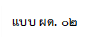 บัญชีโครงการพัฒนา/กิจกรรม/ครุภัณฑ์/วัสดุ/งานต่างๆ ที่จัดทำบริการสาธารณะหรือกิจกรรมบริการสาธารณะแผนการดำเนินงาน  ประจำปีงบประมาณ  พ.ศ. ๒๕๖๖องค์การบริหารส่วนตำบลวังมะปรางเหนือ  อำเภอวังวิเศษ  จังหวัดตรัง**************************ก.  ยุทธศาสตร์จังหวัดที่  ๒ ยุทธศาสตร์การส่งเสริมความมั่นคงทางสังคม พัฒนาคุณภาพชีวิตและการศึกษาเรียนรู้อย่างมีคุณภาพ ยุทธศาสตร์ที่ ๓ ยุทธศาสตร์การบริหารจัดการฐานทรัพยากรให้ยั่งยืนและสร้างสิ่งแวดล้อมที่ดี ยุทธศาสตร์ที่ ๔ ยุทธศาสตร์การเสริมสร้างความเป็นเลิศในการบริหารจัดการยุทธศาสตร์การพัฒนาของ อปท. ในเขตจังหวัดที่  ๒  ยุทธศาสตร์การพัฒนาด้านคุณภาพชีวิตและส่งเสริมการศึกษาเรียนรู้แบบองค์รวม  ยุทธศาสตร์ที่ 6 ยุทธศาสตร์การพัฒนาด้านการอยู่ดีมีสุขท้องถิ่นยุทธศาสตร์การพัฒนาของ อบต.วังมะปรางเหนือ ที่ 5  ยุทธศาสตร์การพัฒนาด้านคุณภาพชีวิตและสังคมเพื่อการอยู่ดีมีสุขยุทธศาสตร์การพัฒนาด้าน  คุณภาพชีวิตและสังคมเพื่อการอยู่ดีมีสุข       แผนงาน  แผนงานสาธารณสุข  :  งาน  บริการสาธารณสุขและงานสาธารณสุขอื่น	26บัญชีโครงการพัฒนา/กิจกรรม/ครุภัณฑ์/วัสดุ/งานต่างๆ ที่จัดทำบริการสาธารณะหรือกิจกรรมบริการสาธารณะแผนการดำเนินงาน  ประจำปีงบประมาณ  พ.ศ. ๒๕๖๖องค์การบริหารส่วนตำบลวังมะปรางเหนือ  อำเภอวังวิเศษ  จังหวัดตรัง**************************ก.  ยุทธศาสตร์จังหวัดที่  ๒ ยุทธศาสตร์การส่งเสริมความมั่นคงทางสังคม พัฒนาคุณภาพชีวิตและการศึกษาเรียนรู้อย่างมีคุณภาพ ยุทธศาสตร์ที่ ๓ ยุทธศาสตร์การบริหารจัดการฐานทรัพยากรให้ยั่งยืนและสร้างสิ่งแวดล้อมที่ดี ยุทธศาสตร์ที่ ๔ ยุทธศาสตร์การเสริมสร้างความเป็นเลิศในการบริหารจัดการยุทธศาสตร์การพัฒนาของ อปท. ในเขตจังหวัดที่  ๒  ยุทธศาสตร์การพัฒนาด้านคุณภาพชีวิตและส่งเสริมการศึกษาเรียนรู้แบบองค์รวม  ยุทธศาสตร์ที่ 6 ยุทธศาสตร์การพัฒนาด้านการอยู่ดีมีสุขท้องถิ่นยุทธศาสตร์การพัฒนาของ อบต.วังมะปรางเหนือ ที่ 5  ยุทธศาสตร์การพัฒนาด้านคุณภาพชีวิตและสังคมเพื่อการอยู่ดีมีสุขยุทธศาสตร์การพัฒนาด้าน  คุณภาพชีวิตและสังคมเพื่อการอยู่ดีมีสุข       แผนงาน  แผนงานสาธารณสุข  :  งาน  บริการสาธารณสุขและงานสาธารณสุขอื่น	27บัญชีโครงการพัฒนา/กิจกรรม/ครุภัณฑ์/วัสดุ/งานต่างๆ ที่จัดทำบริการสาธารณะหรือกิจกรรมบริการสาธารณะแผนการดำเนินงาน  ประจำปีงบประมาณ  พ.ศ. ๒๕๖๖องค์การบริหารส่วนตำบลวังมะปรางเหนือ  อำเภอวังวิเศษ  จังหวัดตรัง**************************ก.  ยุทธศาสตร์จังหวัดที่  ๒ ยุทธศาสตร์การส่งเสริมความมั่นคงทางสังคม พัฒนาคุณภาพชีวิตและการศึกษาเรียนรู้อย่างมีคุณภาพ ยุทธศาสตร์ที่ ๓ ยุทธศาสตร์การบริหารจัดการฐานทรัพยากรให้ยั่งยืนและสร้างสิ่งแวดล้อมที่ดี ยุทธศาสตร์ที่ ๔ ยุทธศาสตร์การเสริมสร้างความเป็นเลิศในการบริหารจัดการยุทธศาสตร์การพัฒนาของ อปท. ในเขตจังหวัดที่  ๒  ยุทธศาสตร์การพัฒนาด้านคุณภาพชีวิตและส่งเสริมการศึกษาเรียนรู้แบบองค์รวม  ยุทธศาสตร์ที่ 6 ยุทธศาสตร์การพัฒนาด้านการอยู่ดีมีสุขท้องถิ่นยุทธศาสตร์การพัฒนาของ อบต.วังมะปรางเหนือ ที่ 5  ยุทธศาสตร์การพัฒนาด้านคุณภาพชีวิตและสังคมเพื่อการอยู่ดีมีสุขยุทธศาสตร์การพัฒนาด้าน  คุณภาพชีวิตและสังคมเพื่อการอยู่ดีมีสุข       แผนงาน  แผนงานสาธารณสุข  :  งาน  บริการสาธารณสุขและงานสาธารณสุขอื่น	28บัญชีโครงการพัฒนา/กิจกรรม/ครุภัณฑ์/วัสดุ/งานต่างๆ ที่จัดทำบริการสาธารณะหรือกิจกรรมบริการสาธารณะแผนการดำเนินงาน  ประจำปีงบประมาณ  พ.ศ. ๒๕๖๖องค์การบริหารส่วนตำบลวังมะปรางเหนือ  อำเภอวังวิเศษ  จังหวัดตรัง**************************ก.  ยุทธศาสตร์จังหวัดที่  ๒ ยุทธศาสตร์การส่งเสริมความมั่นคงทางสังคม พัฒนาคุณภาพชีวิตและการศึกษาเรียนรู้อย่างมีคุณภาพ ยุทธศาสตร์ที่ ๓ ยุทธศาสตร์การบริหารจัดการฐานทรัพยากรให้ยั่งยืนและสร้างสิ่งแวดล้อมที่ดี ยุทธศาสตร์ที่ ๔ ยุทธศาสตร์การเสริมสร้างความเป็นเลิศในการบริหารจัดการยุทธศาสตร์การพัฒนาของ อปท. ในเขตจังหวัดที่  ๒  ยุทธศาสตร์การพัฒนาด้านคุณภาพชีวิตและส่งเสริมการศึกษาเรียนรู้แบบองค์รวม  ยุทธศาสตร์ที่ 6 ยุทธศาสตร์การพัฒนาด้านการอยู่ดีมีสุขท้องถิ่นยุทธศาสตร์การพัฒนาของ อบต.วังมะปรางเหนือ ที่ 5  ยุทธศาสตร์การพัฒนาด้านคุณภาพชีวิตและสังคมเพื่อการอยู่ดีมีสุขยุทธศาสตร์การพัฒนาด้าน  คุณภาพชีวิตและสังคมเพื่อการอยู่ดีมีสุข       แผนงาน  แผนงานสาธารณสุข  :  งาน  บริการสาธารณสุขและงานสาธารณสุขอื่น	29บัญชีโครงการพัฒนา/กิจกรรม/ครุภัณฑ์/วัสดุ/งานต่างๆ ที่จัดทำบริการสาธารณะหรือกิจกรรมบริการสาธารณะแผนการดำเนินงาน  ประจำปีงบประมาณ  พ.ศ. ๒๕๖๖องค์การบริหารส่วนตำบลวังมะปรางเหนือ  อำเภอวังวิเศษ  จังหวัดตรัง**************************ก.  ยุทธศาสตร์จังหวัดที่  ๒ ยุทธศาสตร์การส่งเสริมความมั่นคงทางสังคม พัฒนาคุณภาพชีวิตและการศึกษาเรียนรู้อย่างมีคุณภาพ ยุทธศาสตร์ที่ ๓ ยุทธศาสตร์การบริหารจัดการฐานทรัพยากรให้ยั่งยืนและสร้างสิ่งแวดล้อมที่ดี ยุทธศาสตร์ที่ ๔ ยุทธศาสตร์การเสริมสร้างความเป็นเลิศในการบริหารจัดการยุทธศาสตร์การพัฒนาของ อปท. ในเขตจังหวัดที่  ๒  ยุทธศาสตร์การพัฒนาด้านคุณภาพชีวิตและส่งเสริมการศึกษาเรียนรู้แบบองค์รวม  ยุทธศาสตร์ที่ 6 ยุทธศาสตร์การพัฒนาด้านการอยู่ดีมีสุขท้องถิ่นยุทธศาสตร์การพัฒนาของ อบต.วังมะปรางเหนือ ที่ 5  ยุทธศาสตร์การพัฒนาด้านคุณภาพชีวิตและสังคมเพื่อการอยู่ดีมีสุขยุทธศาสตร์การพัฒนาด้าน  คุณภาพชีวิตและสังคมเพื่อการอยู่ดีมีสุข       แผนงาน  แผนงานสาธารณสุข  :  งาน  บริการสาธารณสุขและงานสาธารณสุขอื่น	30บัญชีโครงการพัฒนา/กิจกรรม/ครุภัณฑ์/วัสดุ/งานต่างๆ ที่จัดทำบริการสาธารณะหรือกิจกรรมบริการสาธารณะแผนการดำเนินงาน  ประจำปีงบประมาณ  พ.ศ. ๒๕๖๖องค์การบริหารส่วนตำบลวังมะปรางเหนือ  อำเภอวังวิเศษ  จังหวัดตรัง**************************ก.  ยุทธศาสตร์จังหวัดที่  ๒ ยุทธศาสตร์การส่งเสริมความมั่นคงทางสังคม พัฒนาคุณภาพชีวิตและการศึกษาเรียนรู้อย่างมีคุณภาพ ยุทธศาสตร์ที่ ๓ ยุทธศาสตร์การบริหารจัดการฐานทรัพยากรให้ยั่งยืนและสร้างสิ่งแวดล้อมที่ดี ยุทธศาสตร์ที่ ๔ ยุทธศาสตร์การเสริมสร้างความเป็นเลิศในการบริหารจัดการยุทธศาสตร์การพัฒนาของ อปท. ในเขตจังหวัดที่  ๒  ยุทธศาสตร์การพัฒนาด้านคุณภาพชีวิตและส่งเสริมการศึกษาเรียนรู้แบบองค์รวม  ยุทธศาสตร์ที่ 6 ยุทธศาสตร์การพัฒนาด้านการอยู่ดีมีสุขท้องถิ่นยุทธศาสตร์การพัฒนาของ อบต.วังมะปรางเหนือ ที่ 5  ยุทธศาสตร์การพัฒนาด้านคุณภาพชีวิตและสังคมเพื่อการอยู่ดีมีสุขยุทธศาสตร์การพัฒนาด้าน  คุณภาพชีวิตและสังคมเพื่อการอยู่ดีมีสุข       แผนงาน  แผนงานสาธารณสุข  :  งาน  บริการสาธารณสุขและงานสาธารณสุขอื่น	31บัญชีโครงการพัฒนา/กิจกรรม/ครุภัณฑ์/วัสดุ/งานต่างๆ ที่จัดทำบริการสาธารณะหรือกิจกรรมบริการสาธารณะแผนการดำเนินงาน  ประจำปีงบประมาณ  พ.ศ. ๒๕๖๖องค์การบริหารส่วนตำบลวังมะปรางเหนือ  อำเภอวังวิเศษ  จังหวัดตรัง**************************ก.  ยุทธศาสตร์จังหวัดที่  ๒ ยุทธศาสตร์การส่งเสริมความมั่นคงทางสังคม พัฒนาคุณภาพชีวิตและการศึกษาเรียนรู้อย่างมีคุณภาพ ยุทธศาสตร์ที่ ๓ ยุทธศาสตร์การบริหารจัดการฐานทรัพยากรให้ยั่งยืนและสร้างสิ่งแวดล้อมที่ดี ยุทธศาสตร์ที่ ๔ ยุทธศาสตร์การเสริมสร้างความเป็นเลิศในการบริหารจัดการยุทธศาสตร์การพัฒนาของ อปท. ในเขตจังหวัดที่  ๒  ยุทธศาสตร์การพัฒนาด้านคุณภาพชีวิตและส่งเสริมการศึกษาเรียนรู้แบบองค์รวม  ยุทธศาสตร์ที่ 6 ยุทธศาสตร์การพัฒนาด้านการอยู่ดีมีสุขท้องถิ่นยุทธศาสตร์การพัฒนาของ อบต.วังมะปรางเหนือ ที่ 5  ยุทธศาสตร์การพัฒนาด้านคุณภาพชีวิตและสังคมเพื่อการอยู่ดีมีสุขยุทธศาสตร์การพัฒนาด้าน  คุณภาพชีวิตและสังคมเพื่อการอยู่ดีมีสุข       แผนงาน  แผนงานสาธารณสุข  :  งาน  บริการสาธารณสุขและงานสาธารณสุขอื่น32บัญชีโครงการพัฒนา/กิจกรรม/ครุภัณฑ์/วัสดุ/งานต่างๆ ที่จัดทำบริการสาธารณะหรือกิจกรรมบริการสาธารณะแผนการดำเนินงาน  ประจำปีงบประมาณ  พ.ศ. ๒๕๖๖องค์การบริหารส่วนตำบลวังมะปรางเหนือ  อำเภอวังวิเศษ  จังหวัดตรัง**************************ก.  ยุทธศาสตร์จังหวัดที่  ๒ ยุทธศาสตร์การส่งเสริมความมั่นคงทางสังคม พัฒนาคุณภาพชีวิตและการศึกษาเรียนรู้อย่างมีคุณภาพ ยุทธศาสตร์ที่ ๓ ยุทธศาสตร์การบริหารจัดการฐานทรัพยากรให้ยั่งยืนและสร้างสิ่งแวดล้อมที่ดี ยุทธศาสตร์ที่ ๔ ยุทธศาสตร์การเสริมสร้างความเป็นเลิศในการบริหารจัดการยุทธศาสตร์การพัฒนาของ อปท. ในเขตจังหวัดที่  ๒  ยุทธศาสตร์การพัฒนาด้านคุณภาพชีวิตและส่งเสริมการศึกษาเรียนรู้แบบองค์รวม  ยุทธศาสตร์ที่ 6 ยุทธศาสตร์การพัฒนาด้านการอยู่ดีมีสุขท้องถิ่นยุทธศาสตร์การพัฒนาของ อบต.วังมะปรางเหนือ ที่ 5  ยุทธศาสตร์การพัฒนาด้านคุณภาพชีวิตและสังคมเพื่อการอยู่ดีมีสุขยุทธศาสตร์การพัฒนาด้าน  คุณภาพชีวิตและสังคมเพื่อการอยู่ดีมีสุข       แผนงาน  แผนงานสาธารณสุข  :  งาน  บริการสาธารณสุขและงานสาธารณสุขอื่น	33บัญชีโครงการพัฒนา/กิจกรรม/ครุภัณฑ์/วัสดุ/งานต่างๆ ที่จัดทำบริการสาธารณะหรือกิจกรรมบริการสาธารณะแผนการดำเนินงาน  ประจำปีงบประมาณ  พ.ศ. ๒๕๖๖องค์การบริหารส่วนตำบลวังมะปรางเหนือ  อำเภอวังวิเศษ  จังหวัดตรัง**************************ก.  ยุทธศาสตร์จังหวัดที่  ๒ ยุทธศาสตร์การส่งเสริมความมั่นคงทางสังคม พัฒนาคุณภาพชีวิตและการศึกษาเรียนรู้อย่างมีคุณภาพ ยุทธศาสตร์ที่ ๓ ยุทธศาสตร์การบริหารจัดการฐานทรัพยากรให้ยั่งยืนและสร้างสิ่งแวดล้อมที่ดี ยุทธศาสตร์ที่ ๔ ยุทธศาสตร์การเสริมสร้างความเป็นเลิศในการบริหารจัดการยุทธศาสตร์การพัฒนาของ อปท. ในเขตจังหวัดที่  ๒  ยุทธศาสตร์การพัฒนาด้านคุณภาพชีวิตและส่งเสริมการศึกษาเรียนรู้แบบองค์รวม  ยุทธศาสตร์ที่ 6 ยุทธศาสตร์การพัฒนาด้านการอยู่ดีมีสุขท้องถิ่นยุทธศาสตร์การพัฒนาของ อบต.วังมะปรางเหนือ ที่ 5  ยุทธศาสตร์การพัฒนาด้านคุณภาพชีวิตและสังคมเพื่อการอยู่ดีมีสุขยุทธศาสตร์การพัฒนาด้าน  คุณภาพชีวิตและสังคมเพื่อการอยู่ดีมีสุข       แผนงาน  แผนงานสาธารณสุข  :  งาน  บริการสาธารณสุขและงานสาธารณสุขอื่น	34บัญชีโครงการพัฒนา/กิจกรรม/ครุภัณฑ์/วัสดุ/งานต่างๆ ที่จัดทำบริการสาธารณะหรือกิจกรรมบริการสาธารณะแผนการดำเนินงาน  ประจำปีงบประมาณ  พ.ศ. ๒๕๖๖องค์การบริหารส่วนตำบลวังมะปรางเหนือ  อำเภอวังวิเศษ  จังหวัดตรัง**************************ก.  ยุทธศาสตร์จังหวัดที่  ๒ ยุทธศาสตร์การส่งเสริมความมั่นคงทางสังคม พัฒนาคุณภาพชีวิตและการศึกษาเรียนรู้อย่างมีคุณภาพ ยุทธศาสตร์ที่ ๓ ยุทธศาสตร์การบริหารจัดการฐานทรัพยากรให้ยั่งยืนและสร้างสิ่งแวดล้อมที่ดี ยุทธศาสตร์ที่ ๔ ยุทธศาสตร์การเสริมสร้างความเป็นเลิศในการบริหารจัดการยุทธศาสตร์การพัฒนาของ อปท. ในเขตจังหวัดที่  ๒  ยุทธศาสตร์การพัฒนาด้านคุณภาพชีวิตและส่งเสริมการศึกษาเรียนรู้แบบองค์รวม  ยุทธศาสตร์ที่ 6 ยุทธศาสตร์การพัฒนาด้านการอยู่ดีมีสุขท้องถิ่นยุทธศาสตร์การพัฒนาของ อบต.วังมะปรางเหนือ ที่ 5  ยุทธศาสตร์การพัฒนาด้านคุณภาพชีวิตและสังคมเพื่อการอยู่ดีมีสุขยุทธศาสตร์การพัฒนาด้าน  คุณภาพชีวิตและสังคมเพื่อการอยู่ดีมีสุข       แผนงาน  แผนงานสาธารณสุข  :  งาน  บริการสาธารณสุขและงานสาธารณสุขอื่น	35บัญชีโครงการพัฒนา/กิจกรรม/ครุภัณฑ์/วัสดุ/งานต่างๆ ที่จัดทำบริการสาธารณะหรือกิจกรรมบริการสาธารณะแผนการดำเนินงาน  ประจำปีงบประมาณ  พ.ศ. ๒๕๖๖องค์การบริหารส่วนตำบลวังมะปรางเหนือ  อำเภอวังวิเศษ  จังหวัดตรัง**************************ก.  ยุทธศาสตร์จังหวัดที่  ๒ ยุทธศาสตร์การส่งเสริมความมั่นคงทางสังคม พัฒนาคุณภาพชีวิตและการศึกษาเรียนรู้อย่างมีคุณภาพ ยุทธศาสตร์ที่ ๓ ยุทธศาสตร์การบริหารจัดการฐานทรัพยากรให้ยั่งยืนและสร้างสิ่งแวดล้อมที่ดี ยุทธศาสตร์ที่ ๔ ยุทธศาสตร์การเสริมสร้างความเป็นเลิศในการบริหารจัดการยุทธศาสตร์การพัฒนาของ อปท. ในเขตจังหวัดที่  ๒  ยุทธศาสตร์การพัฒนาด้านคุณภาพชีวิตและส่งเสริมการศึกษาเรียนรู้แบบองค์รวม  ยุทธศาสตร์ที่ 6 ยุทธศาสตร์การพัฒนาด้านการอยู่ดีมีสุขท้องถิ่นยุทธศาสตร์การพัฒนาของ อบต.วังมะปรางเหนือ ที่ 5  ยุทธศาสตร์การพัฒนาด้านคุณภาพชีวิตและสังคมเพื่อการอยู่ดีมีสุขยุทธศาสตร์การพัฒนาด้าน  คุณภาพชีวิตและสังคมเพื่อการอยู่ดีมีสุข       แผนงาน  แผนงานสาธารณสุข  :  งาน  บริการสาธารณสุขและงานสาธารณสุขอื่น	36บัญชีโครงการพัฒนา/กิจกรรม/ครุภัณฑ์/วัสดุ/งานต่างๆ ที่จัดทำบริการสาธารณะหรือกิจกรรมบริการสาธารณะแผนการดำเนินงาน  ประจำปีงบประมาณ  พ.ศ. ๒๕๖๖องค์การบริหารส่วนตำบลวังมะปรางเหนือ  อำเภอวังวิเศษ  จังหวัดตรัง**************************ก.  ยุทธศาสตร์จังหวัดที่  ๒ ยุทธศาสตร์การส่งเสริมความมั่นคงทางสังคม พัฒนาคุณภาพชีวิตและการศึกษาเรียนรู้อย่างมีคุณภาพ ยุทธศาสตร์ที่ ๓ ยุทธศาสตร์การบริหารจัดการฐานทรัพยากรให้ยั่งยืนและสร้างสิ่งแวดล้อมที่ดี ยุทธศาสตร์ที่ ๔ ยุทธศาสตร์การเสริมสร้างความเป็นเลิศในการบริหารจัดการยุทธศาสตร์การพัฒนาของ อปท. ในเขตจังหวัดที่  ๒  ยุทธศาสตร์การพัฒนาด้านคุณภาพชีวิตและส่งเสริมการศึกษาเรียนรู้แบบองค์รวม  ยุทธศาสตร์ที่ 6 ยุทธศาสตร์การพัฒนาด้านการอยู่ดีมีสุขท้องถิ่นยุทธศาสตร์การพัฒนาของ อบต.วังมะปรางเหนือ ที่ 5  ยุทธศาสตร์การพัฒนาด้านคุณภาพชีวิตและสังคมเพื่อการอยู่ดีมีสุขยุทธศาสตร์การพัฒนาด้าน  คุณภาพชีวิตและสังคมเพื่อการอยู่ดีมีสุข       แผนงาน  แผนงานสาธารณสุข  :  งาน  บริการสาธารณสุขและงานสาธารณสุขอื่น	37บัญชีโครงการพัฒนา/กิจกรรม/ครุภัณฑ์/วัสดุ/งานต่างๆ ที่จัดทำบริการสาธารณะหรือกิจกรรมบริการสาธารณะแผนการดำเนินงาน  ประจำปีงบประมาณ  พ.ศ. ๒๕๖๖องค์การบริหารส่วนตำบลวังมะปรางเหนือ  อำเภอวังวิเศษ  จังหวัดตรัง**************************ก.  ยุทธศาสตร์จังหวัดที่  ๒ ยุทธศาสตร์การส่งเสริมความมั่นคงทางสังคม พัฒนาคุณภาพชีวิตและการศึกษาเรียนรู้อย่างมีคุณภาพ ยุทธศาสตร์ที่ ๓ ยุทธศาสตร์การบริหารจัดการฐานทรัพยากรให้ยั่งยืนและสร้างสิ่งแวดล้อมที่ดี ยุทธศาสตร์ที่ ๔ ยุทธศาสตร์การเสริมสร้างความเป็นเลิศในการบริหารจัดการยุทธศาสตร์การพัฒนาของ อปท. ในเขตจังหวัดที่  ๒  ยุทธศาสตร์การพัฒนาด้านคุณภาพชีวิตและส่งเสริมการศึกษาเรียนรู้แบบองค์รวม  ยุทธศาสตร์ที่ 6 ยุทธศาสตร์การพัฒนาด้านการอยู่ดีมีสุขท้องถิ่นยุทธศาสตร์การพัฒนาของ อบต.วังมะปรางเหนือ ที่ 5  ยุทธศาสตร์การพัฒนาด้านคุณภาพชีวิตและสังคมเพื่อการอยู่ดีมีสุขยุทธศาสตร์การพัฒนาด้าน  คุณภาพชีวิตและสังคมเพื่อการอยู่ดีมีสุข       แผนงาน  แผนงานสาธารณสุข  :  งาน  บริการสาธารณสุขและงานสาธารณสุขอื่น38บัญชีโครงการพัฒนา/กิจกรรม/ครุภัณฑ์/วัสดุ/งานต่างๆ ที่จัดทำบริการสาธารณะหรือกิจกรรมบริการสาธารณะแผนการดำเนินงาน  ประจำปีงบประมาณ  พ.ศ. ๒๕๖๖องค์การบริหารส่วนตำบลวังมะปรางเหนือ  อำเภอวังวิเศษ  จังหวัดตรัง**************************ก.  ยุทธศาสตร์จังหวัดที่  ๒ ยุทธศาสตร์การส่งเสริมความมั่นคงทางสังคม พัฒนาคุณภาพชีวิตและการศึกษาเรียนรู้อย่างมีคุณภาพ ยุทธศาสตร์ที่ ๓ ยุทธศาสตร์การบริหารจัดการฐานทรัพยากรให้ยั่งยืนและสร้างสิ่งแวดล้อมที่ดี ยุทธศาสตร์ที่ ๔ ยุทธศาสตร์การเสริมสร้างความเป็นเลิศในการบริหารจัดการยุทธศาสตร์การพัฒนาของ อปท. ในเขตจังหวัดที่  ๒  ยุทธศาสตร์การพัฒนาด้านคุณภาพชีวิตและส่งเสริมการศึกษาเรียนรู้แบบองค์รวม  ยุทธศาสตร์ที่ 6 ยุทธศาสตร์การพัฒนาด้านการอยู่ดีมีสุขท้องถิ่นยุทธศาสตร์การพัฒนาของ อบต.วังมะปรางเหนือ ที่ 5  ยุทธศาสตร์การพัฒนาด้านคุณภาพชีวิตและสังคมเพื่อการอยู่ดีมีสุขยุทธศาสตร์การพัฒนาด้าน  คุณภาพชีวิตและสังคมเพื่อการอยู่ดีมีสุข       แผนงาน  แผนงานสาธารณสุข  :  งาน  บริการสาธารณสุขและงานสาธารณสุขอื่น	39บัญชีโครงการพัฒนา/กิจกรรม/ครุภัณฑ์/วัสดุ/งานต่างๆ ที่จัดทำบริการสาธารณะหรือกิจกรรมบริการสาธารณะแผนการดำเนินงาน  ประจำปีงบประมาณ  พ.ศ. ๒๕๖๖องค์การบริหารส่วนตำบลวังมะปรางเหนือ  อำเภอวังวิเศษ  จังหวัดตรัง**************************ก.  ยุทธศาสตร์จังหวัดที่  ๒ ยุทธศาสตร์การส่งเสริมความมั่นคงทางสังคม พัฒนาคุณภาพชีวิตและการศึกษาเรียนรู้อย่างมีคุณภาพ ยุทธศาสตร์ที่ ๓ ยุทธศาสตร์การบริหารจัดการฐานทรัพยากรให้ยั่งยืนและสร้างสิ่งแวดล้อมที่ดี ยุทธศาสตร์ที่ ๔ ยุทธศาสตร์การเสริมสร้างความเป็นเลิศในการบริหารจัดการยุทธศาสตร์การพัฒนาของ อปท. ในเขตจังหวัดที่  ๒  ยุทธศาสตร์การพัฒนาด้านคุณภาพชีวิตและส่งเสริมการศึกษาเรียนรู้แบบองค์รวม  ยุทธศาสตร์ที่ 6 ยุทธศาสตร์การพัฒนาด้านการอยู่ดีมีสุขท้องถิ่นยุทธศาสตร์การพัฒนาของ อบต.วังมะปรางเหนือ ที่ 5  ยุทธศาสตร์การพัฒนาด้านคุณภาพชีวิตและสังคมเพื่อการอยู่ดีมีสุขยุทธศาสตร์การพัฒนาด้าน  คุณภาพชีวิตและสังคมเพื่อการอยู่ดีมีสุข       แผนงาน  แผนงานสาธารณสุข  :  งาน  บริการสาธารณสุขและงานสาธารณสุขอื่น	40บัญชีโครงการพัฒนา/กิจกรรม/ครุภัณฑ์/วัสดุ/งานต่างๆ ที่จัดทำบริการสาธารณะหรือกิจกรรมบริการสาธารณะแผนการดำเนินงาน  ประจำปีงบประมาณ  พ.ศ. ๒๕๖๖องค์การบริหารส่วนตำบลวังมะปรางเหนือ  อำเภอวังวิเศษ  จังหวัดตรัง**************************ก.  ยุทธศาสตร์จังหวัดที่  ๒ ยุทธศาสตร์การส่งเสริมความมั่นคงทางสังคม พัฒนาคุณภาพชีวิตและการศึกษาเรียนรู้อย่างมีคุณภาพ ยุทธศาสตร์ที่ ๓ ยุทธศาสตร์การบริหารจัดการฐานทรัพยากรให้ยั่งยืนและสร้างสิ่งแวดล้อมที่ดี ยุทธศาสตร์ที่ ๔ ยุทธศาสตร์การเสริมสร้างความเป็นเลิศในการบริหารจัดการยุทธศาสตร์การพัฒนาของ อปท. ในเขตจังหวัดที่  ๒  ยุทธศาสตร์การพัฒนาด้านคุณภาพชีวิตและส่งเสริมการศึกษาเรียนรู้แบบองค์รวม  ยุทธศาสตร์ที่ 6 ยุทธศาสตร์การพัฒนาด้านการอยู่ดีมีสุขท้องถิ่นยุทธศาสตร์การพัฒนาของ อบต.วังมะปรางเหนือ ที่ 5  ยุทธศาสตร์การพัฒนาด้านคุณภาพชีวิตและสังคมเพื่อการอยู่ดีมีสุขยุทธศาสตร์การพัฒนาด้าน  คุณภาพชีวิตและสังคมเพื่อการอยู่ดีมีสุข       แผนงาน  แผนงานสาธารณสุข  :  งาน  บริการสาธารณสุขและงานสาธารณสุขอื่น	41บัญชีโครงการพัฒนา/กิจกรรม/ครุภัณฑ์/วัสดุ/งานต่างๆ ที่จัดทำบริการสาธารณะหรือกิจกรรมบริการสาธารณะแผนการดำเนินงาน  ประจำปีงบประมาณ  พ.ศ. ๒๕๖๖องค์การบริหารส่วนตำบลวังมะปรางเหนือ  อำเภอวังวิเศษ  จังหวัดตรัง**************************ก.  ยุทธศาสตร์จังหวัดที่  ๒ ยุทธศาสตร์การส่งเสริมความมั่นคงทางสังคม พัฒนาคุณภาพชีวิตและการศึกษาเรียนรู้อย่างมีคุณภาพ ยุทธศาสตร์ที่ ๓ ยุทธศาสตร์การบริหารจัดการฐานทรัพยากรให้ยั่งยืนและสร้างสิ่งแวดล้อมที่ดี ยุทธศาสตร์ที่ ๔ ยุทธศาสตร์การเสริมสร้างความเป็นเลิศในการบริหารจัดการยุทธศาสตร์การพัฒนาของ อปท. ในเขตจังหวัดที่  ๒  ยุทธศาสตร์การพัฒนาด้านคุณภาพชีวิตและส่งเสริมการศึกษาเรียนรู้แบบองค์รวม  ยุทธศาสตร์ที่ 6 ยุทธศาสตร์การพัฒนาด้านการอยู่ดีมีสุขท้องถิ่นยุทธศาสตร์การพัฒนาของ อบต.วังมะปรางเหนือ ที่ 5  ยุทธศาสตร์การพัฒนาด้านคุณภาพชีวิตและสังคมเพื่อการอยู่ดีมีสุขยุทธศาสตร์การพัฒนาด้าน  คุณภาพชีวิตและสังคมเพื่อการอยู่ดีมีสุข       แผนงาน  แผนงานสาธารณสุข  :  งาน  บริการสาธารณสุขและงานสาธารณสุขอื่น	42บัญชีโครงการพัฒนา/กิจกรรม/ครุภัณฑ์/วัสดุ/งานต่างๆ ที่จัดทำบริการสาธารณะหรือกิจกรรมบริการสาธารณะแผนการดำเนินงาน  ประจำปีงบประมาณ  พ.ศ. ๒๕๖๖องค์การบริหารส่วนตำบลวังมะปรางเหนือ  อำเภอวังวิเศษ  จังหวัดตรัง**************************ก.  ยุทธศาสตร์จังหวัดที่  ๒ ยุทธศาสตร์การส่งเสริมความมั่นคงทางสังคม พัฒนาคุณภาพชีวิตและการศึกษาเรียนรู้อย่างมีคุณภาพ ยุทธศาสตร์ที่ ๓ ยุทธศาสตร์การบริหารจัดการฐานทรัพยากรให้ยั่งยืนและสร้างสิ่งแวดล้อมที่ดี ยุทธศาสตร์ที่ ๔ ยุทธศาสตร์การเสริมสร้างความเป็นเลิศในการบริหารจัดการยุทธศาสตร์การพัฒนาของ อปท. ในเขตจังหวัดที่  ๒  ยุทธศาสตร์การพัฒนาด้านคุณภาพชีวิตและส่งเสริมการศึกษาเรียนรู้แบบองค์รวม  ยุทธศาสตร์ที่ 6 ยุทธศาสตร์การพัฒนาด้านการอยู่ดีมีสุขท้องถิ่นยุทธศาสตร์การพัฒนาของ อบต.วังมะปรางเหนือ ที่ 5  ยุทธศาสตร์การพัฒนาด้านคุณภาพชีวิตและสังคมเพื่อการอยู่ดีมีสุขยุทธศาสตร์การพัฒนาด้าน  คุณภาพชีวิตและสังคมเพื่อการอยู่ดีมีสุข       แผนงาน  แผนงานสาธารณสุข  :  งาน  บริการสาธารณสุขและงานสาธารณสุขอื่น43บัญชีโครงการพัฒนา/กิจกรรม/ครุภัณฑ์/วัสดุ/งานต่างๆ ที่จัดทำบริการสาธารณะหรือกิจกรรมบริการสาธารณะแผนการดำเนินงาน  ประจำปีงบประมาณ  พ.ศ. ๒๕๖๖องค์การบริหารส่วนตำบลวังมะปรางเหนือ  อำเภอวังวิเศษ  จังหวัดตรัง**************************ก.  ยุทธศาสตร์จังหวัดที่  ๒ ยุทธศาสตร์การส่งเสริมความมั่นคงทางสังคม พัฒนาคุณภาพชีวิตและการศึกษาเรียนรู้อย่างมีคุณภาพ ยุทธศาสตร์ที่ ๓ ยุทธศาสตร์การบริหารจัดการฐานทรัพยากรให้ยั่งยืนและสร้างสิ่งแวดล้อมที่ดี ยุทธศาสตร์ที่ ๔ ยุทธศาสตร์การเสริมสร้างความเป็นเลิศในการบริหารจัดการยุทธศาสตร์การพัฒนาของ อปท. ในเขตจังหวัดที่  ๒  ยุทธศาสตร์การพัฒนาด้านคุณภาพชีวิตและส่งเสริมการศึกษาเรียนรู้แบบองค์รวม  ยุทธศาสตร์ที่ 6 ยุทธศาสตร์การพัฒนาด้านการอยู่ดีมีสุขท้องถิ่นยุทธศาสตร์การพัฒนาของ อบต.วังมะปรางเหนือ ที่ 5  ยุทธศาสตร์การพัฒนาด้านคุณภาพชีวิตและสังคมเพื่อการอยู่ดีมีสุขยุทธศาสตร์การพัฒนาด้าน  คุณภาพชีวิตและสังคมเพื่อการอยู่ดีมีสุข       แผนงาน  แผนงานสาธารณสุข  :  งาน  บริการสาธารณสุขและงานสาธารณสุขอื่น	44บัญชีโครงการพัฒนา/กิจกรรม/ครุภัณฑ์/วัสดุ/งานต่างๆ ที่จัดทำบริการสาธารณะหรือกิจกรรมบริการสาธารณะแผนการดำเนินงาน  ประจำปีงบประมาณ  พ.ศ. ๒๕๖๖องค์การบริหารส่วนตำบลวังมะปรางเหนือ  อำเภอวังวิเศษ  จังหวัดตรัง**************************ก.  ยุทธศาสตร์จังหวัดที่  ๒ ยุทธศาสตร์การส่งเสริมความมั่นคงทางสังคม พัฒนาคุณภาพชีวิตและการศึกษาเรียนรู้อย่างมีคุณภาพ ยุทธศาสตร์ที่ ๓ ยุทธศาสตร์การบริหารจัดการฐานทรัพยากรให้ยั่งยืนและสร้างสิ่งแวดล้อมที่ดี ยุทธศาสตร์ที่ ๔ ยุทธศาสตร์การเสริมสร้างความเป็นเลิศในการบริหารจัดการยุทธศาสตร์การพัฒนาของ อปท. ในเขตจังหวัดที่  ๒  ยุทธศาสตร์การพัฒนาด้านคุณภาพชีวิตและส่งเสริมการศึกษาเรียนรู้แบบองค์รวม  ยุทธศาสตร์ที่ 6 ยุทธศาสตร์การพัฒนาด้านการอยู่ดีมีสุขท้องถิ่นยุทธศาสตร์การพัฒนาของ อบต.วังมะปรางเหนือ ที่ 5  ยุทธศาสตร์การพัฒนาด้านคุณภาพชีวิตและสังคมเพื่อการอยู่ดีมีสุขยุทธศาสตร์การพัฒนาด้าน  คุณภาพชีวิตและสังคมเพื่อการอยู่ดีมีสุข       แผนงาน  แผนงานสาธารณสุข  :  งาน  บริการสาธารณสุขและงานสาธารณสุขอื่น45บัญชีโครงการพัฒนา/กิจกรรม/ครุภัณฑ์/วัสดุ/งานต่างๆ ที่จัดทำบริการสาธารณะหรือกิจกรรมบริการสาธารณะแผนการดำเนินงาน  ประจำปีงบประมาณ  พ.ศ. ๒๕๖๖องค์การบริหารส่วนตำบลวังมะปรางเหนือ  อำเภอวังวิเศษ  จังหวัดตรัง**************************ก.  ยุทธศาสตร์จังหวัดที่  ๒ ยุทธศาสตร์การส่งเสริมความมั่นคงทางสังคม พัฒนาคุณภาพชีวิตและการศึกษาเรียนรู้อย่างมีคุณภาพ ยุทธศาสตร์ที่ ๓ ยุทธศาสตร์การบริหารจัดการฐานทรัพยากรให้ยั่งยืนและสร้างสิ่งแวดล้อมที่ดี ยุทธศาสตร์ที่ ๔ ยุทธศาสตร์การเสริมสร้างความเป็นเลิศในการบริหารจัดการยุทธศาสตร์การพัฒนาของ อปท. ในเขตจังหวัดที่  ๒  ยุทธศาสตร์การพัฒนาด้านคุณภาพชีวิตและส่งเสริมการศึกษาเรียนรู้แบบองค์รวม  ยุทธศาสตร์ที่ 6 ยุทธศาสตร์การพัฒนาด้านการอยู่ดีมีสุขท้องถิ่นยุทธศาสตร์การพัฒนาของ อบต.วังมะปรางเหนือ ที่ 5  ยุทธศาสตร์การพัฒนาด้านคุณภาพชีวิตและสังคมเพื่อการอยู่ดีมีสุขยุทธศาสตร์การพัฒนาด้าน  คุณภาพชีวิตและสังคมเพื่อการอยู่ดีมีสุข       แผนงาน  แผนงานสาธารณสุข  :  งาน  บริการสาธารณสุขและงานสาธารณสุขอื่น	46บัญชีโครงการพัฒนา/กิจกรรม/ครุภัณฑ์/วัสดุ/งานต่างๆ ที่จัดทำบริการสาธารณะหรือกิจกรรมบริการสาธารณะแผนการดำเนินงาน  ประจำปีงบประมาณ  พ.ศ. ๒๕๖๖องค์การบริหารส่วนตำบลวังมะปรางเหนือ  อำเภอวังวิเศษ  จังหวัดตรัง**************************ก.  ยุทธศาสตร์จังหวัดที่  ๒ ยุทธศาสตร์การส่งเสริมความมั่นคงทางสังคม พัฒนาคุณภาพชีวิตและการศึกษาเรียนรู้อย่างมีคุณภาพ ยุทธศาสตร์ที่ ๓ ยุทธศาสตร์การบริหารจัดการฐานทรัพยากรให้ยั่งยืนและสร้างสิ่งแวดล้อมที่ดี ยุทธศาสตร์ที่ ๔ ยุทธศาสตร์การเสริมสร้างความเป็นเลิศในการบริหารจัดการยุทธศาสตร์การพัฒนาของ อปท. ในเขตจังหวัดที่  ๒  ยุทธศาสตร์การพัฒนาด้านคุณภาพชีวิตและส่งเสริมการศึกษาเรียนรู้แบบองค์รวม  ยุทธศาสตร์ที่ 6 ยุทธศาสตร์การพัฒนาด้านการอยู่ดีมีสุขท้องถิ่นยุทธศาสตร์การพัฒนาของ อบต.วังมะปรางเหนือ ที่ 5  ยุทธศาสตร์การพัฒนาด้านคุณภาพชีวิตและสังคมเพื่อการอยู่ดีมีสุขยุทธศาสตร์การพัฒนาด้าน  คุณภาพชีวิตและสังคมเพื่อการอยู่ดีมีสุข       แผนงาน  แผนงานสาธารณสุข  :  งาน  บริการสาธารณสุขและงานสาธารณสุขอื่น	47บัญชีโครงการพัฒนา/กิจกรรม/ครุภัณฑ์/วัสดุ/งานต่างๆ ที่จัดทำบริการสาธารณะหรือกิจกรรมบริการสาธารณะแผนการดำเนินงาน  ประจำปีงบประมาณ  พ.ศ. ๒๕๖๖องค์การบริหารส่วนตำบลวังมะปรางเหนือ  อำเภอวังวิเศษ  จังหวัดตรัง**************************ก.  ยุทธศาสตร์จังหวัดที่  ๒ ยุทธศาสตร์การส่งเสริมความมั่นคงทางสังคม พัฒนาคุณภาพชีวิตและการศึกษาเรียนรู้อย่างมีคุณภาพ ยุทธศาสตร์ที่ ๓ ยุทธศาสตร์การบริหารจัดการฐานทรัพยากรให้ยั่งยืนและสร้างสิ่งแวดล้อมที่ดี ยุทธศาสตร์ที่ ๔ ยุทธศาสตร์การเสริมสร้างความเป็นเลิศในการบริหารจัดการยุทธศาสตร์การพัฒนาของ อปท. ในเขตจังหวัดที่  ๒  ยุทธศาสตร์การพัฒนาด้านคุณภาพชีวิตและส่งเสริมการศึกษาเรียนรู้แบบองค์รวม  ยุทธศาสตร์ที่ 6 ยุทธศาสตร์การพัฒนาด้านการอยู่ดีมีสุขท้องถิ่นยุทธศาสตร์การพัฒนาของ อบต.วังมะปรางเหนือ ที่ 5  ยุทธศาสตร์การพัฒนาด้านคุณภาพชีวิตและสังคมเพื่อการอยู่ดีมีสุขยุทธศาสตร์การพัฒนาด้าน  คุณภาพชีวิตและสังคมเพื่อการอยู่ดีมีสุข       แผนงาน  แผนงานสาธารณสุข  :  งาน  บริการสาธารณสุขและงานสาธารณสุขอื่น	48บัญชีโครงการพัฒนา/กิจกรรม/ครุภัณฑ์/วัสดุ/งานต่างๆ ที่จัดทำบริการสาธารณะหรือกิจกรรมบริการสาธารณะแผนการดำเนินงาน  ประจำปีงบประมาณ  พ.ศ. ๒๕๖๖องค์การบริหารส่วนตำบลวังมะปรางเหนือ  อำเภอวังวิเศษ  จังหวัดตรัง**************************ก.  ยุทธศาสตร์จังหวัดที่  ๒ ยุทธศาสตร์การส่งเสริมความมั่นคงทางสังคม พัฒนาคุณภาพชีวิตและการศึกษาเรียนรู้อย่างมีคุณภาพ ยุทธศาสตร์ที่ ๓ ยุทธศาสตร์การบริหารจัดการฐานทรัพยากรให้ยั่งยืนและสร้างสิ่งแวดล้อมที่ดี ยุทธศาสตร์ที่ ๔ ยุทธศาสตร์การเสริมสร้างความเป็นเลิศในการบริหารจัดการยุทธศาสตร์การพัฒนาของ อปท. ในเขตจังหวัดที่  ๒  ยุทธศาสตร์การพัฒนาด้านคุณภาพชีวิตและส่งเสริมการศึกษาเรียนรู้แบบองค์รวม  ยุทธศาสตร์ที่ 6 ยุทธศาสตร์การพัฒนาด้านการอยู่ดีมีสุขท้องถิ่นยุทธศาสตร์การพัฒนาของ อบต.วังมะปรางเหนือ ที่ 5  ยุทธศาสตร์การพัฒนาด้านคุณภาพชีวิตและสังคมเพื่อการอยู่ดีมีสุขยุทธศาสตร์การพัฒนาด้าน  คุณภาพชีวิตและสังคมเพื่อการอยู่ดีมีสุข       แผนงาน  แผนงานสาธารณสุข  :  งาน  บริการสาธารณสุขและงานสาธารณสุขอื่น	4951บัญชีโครงการพัฒนา/กิจกรรม/ครุภัณฑ์/วัสดุ/งานต่างๆ ที่จัดทำบริการสาธารณะหรือกิจกรรมบริการสาธารณะแผนการดำเนินงาน  ประจำปีงบประมาณ  พ.ศ. ๒๕๖๖องค์การบริหารส่วนตำบลวังมะปรางเหนือ  อำเภอวังวิเศษ  จังหวัดตรัง**************************ก.  ยุทธศาสตร์จังหวัดที่  ๒ ยุทธศาสตร์การส่งเสริมความมั่นคงทางสังคม พัฒนาคุณภาพชีวิตและการศึกษาเรียนรู้อย่างมีคุณภาพ ยุทธศาสตร์ที่ ๓ ยุทธศาสตร์การบริหารจัดการฐานทรัพยากรให้ยั่งยืนและสร้างสิ่งแวดล้อมที่ดี ยุทธศาสตร์ที่ ๔ ยุทธศาสตร์การเสริมสร้างความเป็นเลิศในการบริหารจัดการยุทธศาสตร์การพัฒนาของ อปท. ในเขตจังหวัดที่  ๒  ยุทธศาสตร์การพัฒนาด้านคุณภาพชีวิตและส่งเสริมการศึกษาเรียนรู้แบบองค์รวม  ยุทธศาสตร์ที่ 6 ยุทธศาสตร์การพัฒนาด้านการอยู่ดีมีสุขท้องถิ่นยุทธศาสตร์การพัฒนาของ อบต.วังมะปรางเหนือ ที่ 5  ยุทธศาสตร์การพัฒนาด้านคุณภาพชีวิตและสังคมเพื่อการอยู่ดีมีสุขยุทธศาสตร์การพัฒนาด้าน  คุณภาพชีวิตและสังคมเพื่อการอยู่ดีมีสุข       แผนงาน  แผนงานสาธารณสุข  :  งาน  บริการสาธารณสุขและงานสาธารณสุขอื่น	50บัญชีโครงการพัฒนา/กิจกรรม/ครุภัณฑ์/วัสดุ/งานต่างๆ ที่จัดทำบริการสาธารณะหรือกิจกรรมบริการสาธารณะแผนการดำเนินงาน  ประจำปีงบประมาณ  พ.ศ. ๒๕๖๖องค์การบริหารส่วนตำบลวังมะปรางเหนือ  อำเภอวังวิเศษ  จังหวัดตรัง**************************ก.  ยุทธศาสตร์จังหวัดที่  ๒ ยุทธศาสตร์การส่งเสริมความมั่นคงทางสังคม พัฒนาคุณภาพชีวิตและการศึกษาเรียนรู้อย่างมีคุณภาพ ยุทธศาสตร์ที่ ๓ ยุทธศาสตร์การบริหารจัดการฐานทรัพยากรให้ยั่งยืนและสร้างสิ่งแวดล้อมที่ดี ยุทธศาสตร์ที่ ๔ ยุทธศาสตร์การเสริมสร้างความเป็นเลิศในการบริหารจัดการยุทธศาสตร์การพัฒนาของ อปท. ในเขตจังหวัดที่  ๒  ยุทธศาสตร์การพัฒนาด้านคุณภาพชีวิตและส่งเสริมการศึกษาเรียนรู้แบบองค์รวม  ยุทธศาสตร์ที่ 6 ยุทธศาสตร์การพัฒนาด้านการอยู่ดีมีสุขท้องถิ่นยุทธศาสตร์การพัฒนาของ อบต.วังมะปรางเหนือ ที่ 5  ยุทธศาสตร์การพัฒนาด้านคุณภาพชีวิตและสังคมเพื่อการอยู่ดีมีสุขยุทธศาสตร์การพัฒนาด้าน  คุณภาพชีวิตและสังคมเพื่อการอยู่ดีมีสุข       แผนงาน  แผนงานสาธารณสุข  :  งาน  บริการสาธารณสุขและงานสาธารณสุขอื่น	51บัญชีโครงการพัฒนา/กิจกรรม/ครุภัณฑ์/วัสดุ/งานต่างๆ ที่จัดทำบริการสาธารณะหรือกิจกรรมบริการสาธารณะแผนการดำเนินงาน  ประจำปีงบประมาณ  พ.ศ. ๒๕๖๖องค์การบริหารส่วนตำบลวังมะปรางเหนือ  อำเภอวังวิเศษ  จังหวัดตรัง**************************ก.  ยุทธศาสตร์จังหวัดที่  ๒ ยุทธศาสตร์การส่งเสริมความมั่นคงทางสังคม พัฒนาคุณภาพชีวิตและการศึกษาเรียนรู้อย่างมีคุณภาพ ยุทธศาสตร์ที่ ๓ ยุทธศาสตร์การบริหารจัดการฐานทรัพยากรให้ยั่งยืนและสร้างสิ่งแวดล้อมที่ดี ยุทธศาสตร์ที่ ๔ ยุทธศาสตร์การเสริมสร้างความเป็นเลิศในการบริหารจัดการยุทธศาสตร์การพัฒนาของ อปท. ในเขตจังหวัดที่  ๒  ยุทธศาสตร์การพัฒนาด้านคุณภาพชีวิตและส่งเสริมการศึกษาเรียนรู้แบบองค์รวม  ยุทธศาสตร์ที่ 6 ยุทธศาสตร์การพัฒนาด้านการอยู่ดีมีสุขท้องถิ่นยุทธศาสตร์การพัฒนาของ อบต.วังมะปรางเหนือ ที่ 5  ยุทธศาสตร์การพัฒนาด้านคุณภาพชีวิตและสังคมเพื่อการอยู่ดีมีสุขยุทธศาสตร์การพัฒนาด้าน  คุณภาพชีวิตและสังคมเพื่อการอยู่ดีมีสุข       แผนงาน  แผนงานสาธารณสุข  :  งาน  บริการสาธารณสุขและงานสาธารณสุขอื่น	52บัญชีโครงการพัฒนา/กิจกรรม/ครุภัณฑ์/วัสดุ/งานต่างๆ ที่จัดทำบริการสาธารณะหรือกิจกรรมบริการสาธารณะแผนการดำเนินงาน  ประจำปีงบประมาณ  พ.ศ. ๒๕๖๖องค์การบริหารส่วนตำบลวังมะปรางเหนือ  อำเภอวังวิเศษ  จังหวัดตรัง**************************ก.  ยุทธศาสตร์จังหวัดที่  ๒ ยุทธศาสตร์การส่งเสริมความมั่นคงทางสังคม พัฒนาคุณภาพชีวิตและการศึกษาเรียนรู้อย่างมีคุณภาพ ยุทธศาสตร์ที่ ๓ ยุทธศาสตร์การบริหารจัดการฐานทรัพยากรให้ยั่งยืนและสร้างสิ่งแวดล้อมที่ดี ยุทธศาสตร์ที่ ๔ ยุทธศาสตร์การเสริมสร้างความเป็นเลิศในการบริหารจัดการยุทธศาสตร์การพัฒนาของ อปท. ในเขตจังหวัดที่  ๒  ยุทธศาสตร์การพัฒนาด้านคุณภาพชีวิตและส่งเสริมการศึกษาเรียนรู้แบบองค์รวม  ยุทธศาสตร์ที่ 6 ยุทธศาสตร์การพัฒนาด้านการอยู่ดีมีสุขท้องถิ่นยุทธศาสตร์การพัฒนาของ อบต.วังมะปรางเหนือ ที่ 5  ยุทธศาสตร์การพัฒนาด้านคุณภาพชีวิตและสังคมเพื่อการอยู่ดีมีสุขยุทธศาสตร์การพัฒนาด้าน  คุณภาพชีวิตและสังคมเพื่อการอยู่ดีมีสุข       แผนงาน  แผนงานสาธารณสุข  :  งาน  บริการสาธารณสุขและงานสาธารณสุขอื่น	53บัญชีโครงการพัฒนา/กิจกรรม/ครุภัณฑ์/วัสดุ/งานต่างๆ ที่จัดทำบริการสาธารณะหรือกิจกรรมบริการสาธารณะแผนการดำเนินงาน  ประจำปีงบประมาณ  พ.ศ. ๒๕๖๖องค์การบริหารส่วนตำบลวังมะปรางเหนือ  อำเภอวังวิเศษ  จังหวัดตรัง**************************ก.  ยุทธศาสตร์จังหวัดที่  ๒ ยุทธศาสตร์การส่งเสริมความมั่นคงทางสังคม พัฒนาคุณภาพชีวิตและการศึกษาเรียนรู้อย่างมีคุณภาพ ยุทธศาสตร์ที่ ๓ ยุทธศาสตร์การบริหารจัดการฐานทรัพยากรให้ยั่งยืนและสร้างสิ่งแวดล้อมที่ดี ยุทธศาสตร์ที่ ๔ ยุทธศาสตร์การเสริมสร้างความเป็นเลิศในการบริหารจัดการยุทธศาสตร์การพัฒนาของ อปท. ในเขตจังหวัดที่  ๒  ยุทธศาสตร์การพัฒนาด้านคุณภาพชีวิตและส่งเสริมการศึกษาเรียนรู้แบบองค์รวม  ยุทธศาสตร์ที่ 6 ยุทธศาสตร์การพัฒนาด้านการอยู่ดีมีสุขท้องถิ่นยุทธศาสตร์การพัฒนาของ อบต.วังมะปรางเหนือ ที่ 5  ยุทธศาสตร์การพัฒนาด้านคุณภาพชีวิตและสังคมเพื่อการอยู่ดีมีสุขยุทธศาสตร์การพัฒนาด้าน  คุณภาพชีวิตและสังคมเพื่อการอยู่ดีมีสุข       แผนงาน  แผนงานสาธารณสุข  :  งาน  บริการสาธารณสุขและงานสาธารณสุขอื่น			54                              	บัญชีโครงการพัฒนา/กิจกรรม/ครุภัณฑ์/วัสดุ/งานต่างๆ ที่จัดทำบริการสาธารณะหรือกิจกรรมบริการสาธารณะแผนการดำเนินงาน  ประจำปีงบประมาณ  พ.ศ. ๒๕๖๖องค์การบริหารส่วนตำบลวังมะปรางเหนือ  อำเภอวังวิเศษ  จังหวัดตรัง**************************ก.  ยุทธศาสตร์จังหวัดที่  4 ยุทธศาสตร์การเสริมสร้างความเป็นเลิศในการบริหารจัดการ ยุทธศาสตร์การพัฒนาของ อปท. ในเขตจังหวัดที่ 3   ยุทธศาสตร์การพัฒนาและส่งเสริมการมีส่วนร่วมของประชาชน 6 ยุทธศาสตร์การพัฒนาด้านการอยู่ดีมีสุขของท้องถิ่น 7 ยุทธศาสตร์การพัฒนาด้านการเมือง การบริหารและการพัฒนาบุคลากรของท้องถิ่นยุทธศาสตร์การพัฒนาของ อบต.วังมะปรางเหนือ ที่ 6  ยุทธศาสตร์การพัฒนาด้านการเมือง การบริหาร และการพัฒนาบุคลากรของท้องถิ่นยุทธศาสตร์การพัฒนาด้านการเมือง การบริหาร และการพัฒนาบุคลากรของท้องถิ่น       แผนงานบริหารงานทั่วไป :  งานบริหารทั่วไป55บัญชีโครงการพัฒนา/กิจกรรม/ครุภัณฑ์/วัสดุ/งานต่างๆ ที่จัดทำบริการสาธารณะหรือกิจกรรมบริการสาธารณะแผนการดำเนินงาน  ประจำปีงบประมาณ  พ.ศ. ๒๕๖๖องค์การบริหารส่วนตำบลวังมะปรางเหนือ  อำเภอวังวิเศษ  จังหวัดตรัง**************************ก.  ยุทธศาสตร์จังหวัดที่   4  ยุทธศาสตร์ การเสริมสร้างความเป็นเลิศในการบริหารจัดการ     ยุทธศาสตร์การพัฒนาของ อปท. ในเขตจังหวัดที่  3   ยุทธศาสตร์การพัฒนาและส่งเสริมการมีส่วนร่วมของประชาชน ยุทธศาสตร์ที่ 6 ยุทธศาสตร์การพัฒนาด้านการอยู่ดีมีสุขของท้องถิ่น ยุทธศาสตร์ที่ 7 ยุทธศาสตร์การพัฒนาด้านการเมือง การบริหาร และการพัฒนาบุคลากรของท้องถิ่นยุทธศาสตร์การพัฒนาของ อบต.วังมะปรางเหนือ ที่ 6 ยุทธศาสตร์การพัฒนาด้านการเมือง การบริหารยุทธศาสตร์การพัฒนาด้านการเมือง การบริหาร       แผนงานบริหารงานทั่วไป  :  งานบริหารทั่วไป56บัญชีโครงการพัฒนา/กิจกรรม/ครุภัณฑ์/วัสดุ/งานต่างๆ ที่จัดทำบริการสาธารณะหรือกิจกรรมบริการสาธารณะแผนการดำเนินงาน  ประจำปีงบประมาณ  พ.ศ. ๒๕๖๖องค์การบริหารส่วนตำบลวังมะปรางเหนือ  อำเภอวังวิเศษ  จังหวัดตรัง**************************ก.  ยุทธศาสตร์จังหวัดที่  4  ยุทธศาสตร์  การเสริมสร้างความเป็นเลิศในการบริหารจัดการ ยุทธศาสตร์การพัฒนาของ อปท. ในเขตจังหวัดที่  7  ยุทธศาสตร์การพัฒนาด้าน  การเมือง การบริหาร และการพัฒนาบุคลากรท้องถิ่นยุทธศาสตร์การพัฒนาของ อบต.วังมะปรางเหนือ ที่  6  ยุทธศาสตร์การพัฒนาด้าน  การพัฒนาด้านการเมือง การบริหารยุทธศาสตร์การพัฒนาด้าน  การพัฒนาด้านการเมือง การบริหาร       แผนงาน  บริหารงานทั่วไป  :  งานบริหารงานทั่วไป  57บัญชีโครงการพัฒนา/กิจกรรม/ครุภัณฑ์/วัสดุ/งานต่างๆ ที่จัดทำบริการสาธารณะหรือกิจกรรมบริการสาธารณะแผนการดำเนินงาน  ประจำปีงบประมาณ  พ.ศ. ๒๕๖๖องค์การบริหารส่วนตำบลวังมะปรางเหนือ  อำเภอวังวิเศษ  จังหวัดตรัง**************************ก.   ยุทธศาสตร์จังหวัดที่  6 ยุทธศาสตร์. การพัฒนาด้านการอยู่ดีมีสุขของท้องถิ่น     ยุทธศาสตร์การพัฒนาของ อปท. ในเขตจังหวัดที่  3  ยุทธศาสตร์การพัฒนาด้าน การส่งเสริมการมีส่วนร่วมของประชาขน     ยุทธศาสตร์การพัฒนาของ อบต.วังมะปรางเหนือ ที่ ๖  ยุทธศาสตร์การพัฒนาด้าน การเมือง การบริหาร       แผนงานบริหารงานทั่วไป   :  งานบริหารงานคลัง  58บัญชีโครงการพัฒนา/กิจกรรม/ครุภัณฑ์/วัสดุ/งานต่างๆ ที่จัดทำบริการสาธารณะหรือกิจกรรมบริการสาธารณะแผนการดำเนินงาน  ประจำปีงบประมาณ  พ.ศ. ๒๕๖๖องค์การบริหารส่วนตำบลวังมะปรางเหนือ  อำเภอวังวิเศษ  จังหวัดตรัง**************************ก.   ยุทธศาสตร์จังหวัดที่  6 ยุทธศาสตร์. การพัฒนาด้านการอยู่ดีมีสุขของท้องถิ่น     ยุทธศาสตร์การพัฒนาของ อปท. ในเขตจังหวัดที่  3  ยุทธศาสตร์การพัฒนาด้าน การส่งเสริมการมีส่วนร่วมของประชาขน     ยุทธศาสตร์การพัฒนาของ อบต.วังมะปรางเหนือ ที่ ๖  ยุทธศาสตร์การพัฒนาด้าน การเมือง การบริหาร       แผนงานบริหารงานทั่วไป   :  งานบริหารงานคลัง  59บัญชีโครงการพัฒนา/กิจกรรม/ครุภัณฑ์/วัสดุ/งานต่างๆ ที่จัดทำบริการสาธารณะหรือกิจกรรมบริการสาธารณะแผนการดำเนินงาน  ประจำปีงบประมาณ  พ.ศ. ๒๕๖๖องค์การบริหารส่วนตำบลวังมะปรางเหนือ  อำเภอวังวิเศษ  จังหวัดตรัง**************************ก.  ยุทธศาสตร์จังหวัดที่  4  ยุทธศาสตร์การเสริมสร้างความเป็นเลิศในการบริหารจัดการยุทธศาสตร์การพัฒนาของ อปท. ในเขตจังหวัดที่  3  ยุทธศาสตร์การพัฒนาและส่งเสริมการมีส่วนร่วมของประชาชน 6 ยุทธศาสตร์การพัฒนาด้านการอยู่ดีมีสุขของท้องถิ่น 7 ยุทธศาสตร์การพัฒนาด้านการเมือง การบริหาร และการพัฒนาบุคลากรของท้องถิ่นยุทธศาสตร์การพัฒนาของ อบต.วังมะปรางเหนือ ที่  6   ยุทธศาสตร์การพัฒนาด้านการเมือง การบริหารยุทธศาสตร์การพัฒนาด้านการเมือง การบริหาร       แผนงาน การรักษาความสงบภายใน :  งานบริหารทั่วไปเกี่ยวกับการรักษาความสงบภายใน60บัญชีโครงการพัฒนา/กิจกรรม/ครุภัณฑ์/วัสดุ/งานต่างๆ ที่จัดทำบริการสาธารณะหรือกิจกรรมบริการสาธารณะแผนการดำเนินงาน  ประจำปีงบประมาณ  พ.ศ. ๒๕๖๖องค์การบริหารส่วนตำบลวังมะปรางเหนือ  อำเภอวังวิเศษ  จังหวัดตรัง**************************ก.  ยุทธศาสตร์จังหวัดที่  4  ยุทธศาสตร์การเสริมสร้างความเป็นเลิศในการบริหารจัดการ     ยุทธศาสตร์การพัฒนาของ อปท. ในเขตจังหวัดที่  3  ยุทธศาสตร์การพัฒนาและส่งเสริมการมีส่วนร่วมของประชาชน 6 ยุทธศาสตร์การพัฒนาด้านการอยู่ดีมีสุขของท้องถิ่น 7 ยุทธศาสตร์การพัฒนาด้านการเมือง การบริหาร และการพัฒนาบุคลากรของท้องถิ่นยุทธศาสตร์การพัฒนาของ อบต.วังมะปรางเหนือ ที่  6   ยุทธศาสตร์การพัฒนาด้านการเมือง การบริหารยุทธศาสตร์การพัฒนาด้านการเมือง การบริหาร       แผนงาน การรักษาความสงบภายใน :  งานบริหารทั่วไปเกี่ยวกับการรักษาความสงบภายใน61บัญชีโครงการพัฒนา/กิจกรรม/ครุภัณฑ์/วัสดุ/งานต่างๆ ที่จัดทำบริการสาธารณะหรือกิจกรรมบริการสาธารณะแผนการดำเนินงาน  ประจำปีงบประมาณ  พ.ศ. ๒๕๖๖องค์การบริหารส่วนตำบลวังมะปรางเหนือ  อำเภอวังวิเศษ  จังหวัดตรัง**************************ก.  ยุทธศาสตร์จังหวัดที่  4  ยุทธศาสตร์ยุทธศาสตร์การเสริมสร้างความเป็นเลิศในการบริหารจัดการ     ยุทธศาสตร์การพัฒนาของ อปท. ในเขตจังหวัดที่  3  ยุทธศาสตร์การพัฒนาด้านการพัฒนาและส่งเสริมการมีส่วนร่วมของประชาชน ยุทธศาสตร์ที่ 6 ยุทธศาสตร์การพัฒนาด้านการอยู่ดีมีสุขของท้องถิ่น ยุทธศาสตร์ที่ 7 ยุทธศาสตร์การพัฒนาด้านการเมือง การบริหาร และการพัฒนาบุคลากรของท้องถิ่นยุทธศาสตร์การพัฒนาของ อบต.วังมะปรางเหนือ ที่ 6  ยุทธศาสตร์การพัฒนาด้านการพัฒนาด้านการเมือง การบริหาร       แผนงานศาสนา วัฒนธรรม และนันทนาการ  :  งานศาสนาวัฒนธรรมท้องถิ่น62ลำดับที่แผนงาน/โครงการ/กิจกรรมฯรายละเอียดที่เกิดขึ้นจากแผนงาน/โครงการ/กิจกรรมฯงบประมาณ(บาท)สถานที่ดำเนินการหน่วยงานรับผิดชอบหลักประจำปีงบประมาณ พ.ศ. ๒๕๖๖ ประจำปีงบประมาณ พ.ศ. ๒๕๖๖ ประจำปีงบประมาณ พ.ศ. ๒๕๖๖ ประจำปีงบประมาณ พ.ศ. ๒๕๖๖ ประจำปีงบประมาณ พ.ศ. ๒๕๖๖ ประจำปีงบประมาณ พ.ศ. ๒๕๖๖ ประจำปีงบประมาณ พ.ศ. ๒๕๖๖ ประจำปีงบประมาณ พ.ศ. ๒๕๖๖ ประจำปีงบประมาณ พ.ศ. ๒๕๖๖ ประจำปีงบประมาณ พ.ศ. ๒๕๖๖ ประจำปีงบประมาณ พ.ศ. ๒๕๖๖ ประจำปีงบประมาณ พ.ศ. ๒๕๖๖ ลำดับที่แผนงาน/โครงการ/กิจกรรมฯรายละเอียดที่เกิดขึ้นจากแผนงาน/โครงการ/กิจกรรมฯงบประมาณ(บาท)สถานที่ดำเนินการหน่วยงานรับผิดชอบหลักพ.ศ. ๒๕๖๕พ.ศ. ๒๕๖๕พ.ศ. ๒๕๖๕พ.ศ. 2566พ.ศ. 2566พ.ศ. 2566พ.ศ. 2566พ.ศ. 2566พ.ศ. 2566พ.ศ. 2566พ.ศ. 2566พ.ศ. 2566ลำดับที่แผนงาน/โครงการ/กิจกรรมฯรายละเอียดที่เกิดขึ้นจากแผนงาน/โครงการ/กิจกรรมฯงบประมาณ(บาท)สถานที่ดำเนินการหน่วยงานรับผิดชอบหลักต.ค.พ.ย.ธ.ค.ม.ค.ก.พ.มี.ค.เม.ย.พ.ค.มิ.ย.ก.ค.ส.ค.ก.ย.๑โครงการขยายเขตไฟฟ้าสาธารณะบริเวณแนวถนน หมู่ที่ 5 ถนนสายแยกทางหลวงชนบท ตง.1013(สำนักสงฆ์)-หนองตาเจียรเพื่อให้ประชาชนมีไฟฟ้าใช้อย่างทั่วถึง ประชาชนได้รับความสะดวกและปลอดภัยในคมนาคม6๐,๐๐๐หมู่ที่ 5กองช่าง2โครงการขยายเขตไฟฟ้าสาธารณะสาย ตง.ถ88-037 แยกทางหลวงหมายเลข 4225 (ห้วยไม่แห้ง)-ต่อเขตเทศบาลตำบลวังวิเศษ (ลิกไนต์) หมู่ที่ 1เพื่อให้ประชาชนมีไฟฟ้าใช้อย่างทั่วถึง ประชาชนได้รับความสะดวกและปลอดภัยในคมนาคม50,000หมู่ที่ 1กองช่าง3โครงการขยายเขตไฟฟ้าาธารณะถนนสาย ตง.ถ88-013 แยกทางหลวงหมายเลข 4225(ต้นปรง)-วังทอง หมู่ที่ 1 เพื่อให้ประชาชนมีไฟฟ้าใช้อย่างทั่วถึง ประชาชนได้รับความสะดวกและปลอดภัยในคมนาคม100,000หมู่ที่ 1กองช่าง4โครงการขยายเขตไฟฟ้าสาธารณะสาย ตง.ถ88-015 ต่อเขต อบต.กะลาเส(พรุเตียว)-ต่อเขต อบต.วังมะปราง(บางนา)หมู่ที่ 3เพื่อให้ประชาชนมีไฟฟ้าใช้อย่างทั่วถึง ประชาชนได้รับความสะดวกและปลอดภัยในคมนาคม130,000หมู่ที่ 3กองช่าง5โครงการขยายเขตไฟฟ้าสาธารณะสายตง.ถ88-020 แยกทางหลวงหมายเลข 4(ต้นไทร)-ควนกลอย หมู่ที่ 6เพื่อให้ประชาชนมีไฟฟ้าใช้อย่างทั่วถึง ประชาชนได้รับความสะดวกและปลอดภัยในคมนาคม60,000หมู่ที่ 6กองช่างลำดับที่แผนงาน/โครงการ/กิจกรรมฯรายละเอียดที่เกิดขึ้นจากแผนงาน/โครงการ/กิจกรรมฯงบประมาณ(บาท)สถานที่ดำเนินการหน่วยงานรับผิดชอบหลักประจำปีงบประมาณ พ.ศ. ๒๕๖๖ ประจำปีงบประมาณ พ.ศ. ๒๕๖๖ ประจำปีงบประมาณ พ.ศ. ๒๕๖๖ ประจำปีงบประมาณ พ.ศ. ๒๕๖๖ ประจำปีงบประมาณ พ.ศ. ๒๕๖๖ ประจำปีงบประมาณ พ.ศ. ๒๕๖๖ ประจำปีงบประมาณ พ.ศ. ๒๕๖๖ ประจำปีงบประมาณ พ.ศ. ๒๕๖๖ ประจำปีงบประมาณ พ.ศ. ๒๕๖๖ ประจำปีงบประมาณ พ.ศ. ๒๕๖๖ ประจำปีงบประมาณ พ.ศ. ๒๕๖๖ ประจำปีงบประมาณ พ.ศ. ๒๕๖๖ ลำดับที่แผนงาน/โครงการ/กิจกรรมฯรายละเอียดที่เกิดขึ้นจากแผนงาน/โครงการ/กิจกรรมฯงบประมาณ(บาท)สถานที่ดำเนินการหน่วยงานรับผิดชอบหลักพ.ศ. ๒๕๖๕พ.ศ. ๒๕๖๕พ.ศ. ๒๕๖๕พ.ศ. 2566พ.ศ. 2566พ.ศ. 2566พ.ศ. 2566พ.ศ. 2566พ.ศ. 2566พ.ศ. 2566พ.ศ. 2566พ.ศ. 2566ลำดับที่แผนงาน/โครงการ/กิจกรรมฯรายละเอียดที่เกิดขึ้นจากแผนงาน/โครงการ/กิจกรรมฯงบประมาณ(บาท)สถานที่ดำเนินการหน่วยงานรับผิดชอบหลักต.ค.พ.ย.ธ.ค.ม.ค.ก.พ.มี.ค.เม.ย.พ.ค.มิ.ย.ก.ค.ส.ค.ก.ย.6โครงการขยายเขตไฟฟ้าสาธารณะสายซอยสมสุข  หมู่ที่ 6เพื่อให้ประชาชนมีไฟฟ้าใช้อย่างทั่วถึง ประชาชนได้รับความสะดวกและปลอดภัยในคมนาคม15,000หมู่ที่ 6กองช่าง 7โครงการขยายเขตไฟฟ้าสาธารณะสายซอยนายสมปอง  หมู่ที่ 7เพื่อให้ประชาชนมีไฟฟ้าใช้อย่างทั่วถึง ประชาชนได้รับความสะดวกและปลอดภัยในคมนาคม60,000หมู่ที่ 7กองช่าง8โครงการขยายเขตไฟฟ้าสาธารณะสายตง.ถ88-024 แยกทางหลวงท้องถิ่น ตง.ถ88-007(บางนาว)-กลางบ้านวังทอง หมู่ที่  8เพื่อให้ประชาชนมีไฟฟ้าใช้อย่างทั่วถึง ประชาชนได้รับความสะดวกและปลอดภัยในคมนาคม60,000หมู่ที่ 8กองช่าง9โครงการขยายเขตไฟฟ้าสาธารณะสายต้นปรง-ทอนแจ้ (โรงรม)  หมู่ที่ 9เพื่อให้ประชาชนมีไฟฟ้าใช้อย่างทั่วถึง ประชาชนได้รับความสะดวกและปลอดภัยในคมนาคม80,000หมู่ที่ 9กองช่าง10โครงการขยายเขตไฟฟ้าสาธารณะตง.ถ88-026 แยกทางหลวงหมายเลข 4278 (ควนนกหิน)-ทอนแจ้ หมู่ที่ 10เพื่อให้ประชาชนมีไฟฟ้าใช้อย่างทั่วถึง ประชาชนได้รับความสะดวกและปลอดภัยในคมนาคม60,000หมู่ที่ 10กองช่างลำดับที่แผนงาน/โครงการ/กิจกรรมฯรายละเอียดที่เกิดขึ้นจากแผนงาน/โครงการ/กิจกรรมฯงบประมาณ(บาท)สถานที่ดำเนินการหน่วยงานรับผิดชอบหลักประจำปีงบประมาณ พ.ศ. ๒๕๖๖ ประจำปีงบประมาณ พ.ศ. ๒๕๖๖ ประจำปีงบประมาณ พ.ศ. ๒๕๖๖ ประจำปีงบประมาณ พ.ศ. ๒๕๖๖ ประจำปีงบประมาณ พ.ศ. ๒๕๖๖ ประจำปีงบประมาณ พ.ศ. ๒๕๖๖ ประจำปีงบประมาณ พ.ศ. ๒๕๖๖ ประจำปีงบประมาณ พ.ศ. ๒๕๖๖ ประจำปีงบประมาณ พ.ศ. ๒๕๖๖ ประจำปีงบประมาณ พ.ศ. ๒๕๖๖ ประจำปีงบประมาณ พ.ศ. ๒๕๖๖ ประจำปีงบประมาณ พ.ศ. ๒๕๖๖ ประจำปีงบประมาณ พ.ศ. ๒๕๖๖ ลำดับที่แผนงาน/โครงการ/กิจกรรมฯรายละเอียดที่เกิดขึ้นจากแผนงาน/โครงการ/กิจกรรมฯงบประมาณ(บาท)สถานที่ดำเนินการหน่วยงานรับผิดชอบหลักพ.ศ. ๒๕๖๕พ.ศ. ๒๕๖๕พ.ศ. ๒๕๖๕พ.ศ. 2566พ.ศ. 2566พ.ศ. 2566พ.ศ. 2566พ.ศ. 2566พ.ศ. 2566พ.ศ. 2566พ.ศ. 2566พ.ศ. 2566พ.ศ. 2566ลำดับที่แผนงาน/โครงการ/กิจกรรมฯรายละเอียดที่เกิดขึ้นจากแผนงาน/โครงการ/กิจกรรมฯงบประมาณ(บาท)สถานที่ดำเนินการหน่วยงานรับผิดชอบหลักต.ค.พ.ย.ธ.ค.ม.ค.ก.พ.มี.ค.เม.ย.พ.ค.มิ.ย.ก.ค.ส.ค.ก.ย.1โครงการก่อสร้างถนนคอนกรีตเสริมเหล็กแยกทางหลวงชนบท ตง1013 (บ้านนายสมบูรณ์) -บางพน  หมู่ที่ 5 ช่วง กม.0+000 ถึง กม.0+135 ระยะทาง 135 เมตร ผิวจราจรกว้าง 4.00 เมตร หนา 0.15 เมตรเพื่อให้ประชาชนในเขตพื้นที่ตำบลวังมะปรางเหนือและตำบลใกล้เคียงได้มีถนนสำหรับใช้ในการคมนาคม และขนถ่ายผลผลิตได้อย่างสะดวกและรวดเร็ว500,000หมู่ที่ 5กองช่าง 2โครงการก่อสร้างถนนคอนกรีตเสริมเหล็กแยกทางหลวงหมายเลข 4 (ช่องหาร) -ต่อเขต อบต.กะลาเส (สระน้ำ คพต.) หมู่ที่ 3 ช่วง กม.0+000 ถึง กม.0+180 ระยะทาง 180 เมตร ผิวจราจรกว้าง 4.00 เมตร หนา 0.15 เมตรเพื่อให้ประชาชนในเขตพื้นที่ตำบลวังมะปรางเหนือและตำบลใกล้เคียงได้มีถนนสำหรับใช้ในการคมนาคม และขนถ่ายผลผลิตได้อย่างสะดวกและรวดเร็ว500,000หมู่ที่ 3กองช่าง3โครงการก่อสร้างถนนคอนกรีตเสริมเหล็กตง.ถ88-031 แยกทางหลวงหมายเลข 4278 (ทอนแจ้) -ต่อเขต อบต.อ่าวตง (บางคราม) หมู่ที่ 9 ช่วง กม.0+000 ถึง กม.0+350 ระยะทาง 350 เมตร ผิวจราจรกว้าง 4.00 เมตร หนา 0.15 เมตรเพื่อให้ประชาชนในเขตพื้นที่ตำบลวังมะปรางเหนือและตำบลใกล้เคียงได้มีถนนสำหรับใช้ในการคมนาคม และขนถ่ายผลผลิตได้อย่างสะดวกและรวดเร็ว1,000,000หมู่ที่ 9กองช่างลำดับที่แผนงาน/โครงการ/กิจกรรมฯรายละเอียดที่เกิดขึ้นจากแผนงาน/โครงการ/กิจกรรมฯงบประมาณ(บาท)สถานที่ดำเนินการหน่วยงานรับผิดชอบหลักประจำปีงบประมาณ พ.ศ. ๒๕๖๖ ประจำปีงบประมาณ พ.ศ. ๒๕๖๖ ประจำปีงบประมาณ พ.ศ. ๒๕๖๖ ประจำปีงบประมาณ พ.ศ. ๒๕๖๖ ประจำปีงบประมาณ พ.ศ. ๒๕๖๖ ประจำปีงบประมาณ พ.ศ. ๒๕๖๖ ประจำปีงบประมาณ พ.ศ. ๒๕๖๖ ประจำปีงบประมาณ พ.ศ. ๒๕๖๖ ประจำปีงบประมาณ พ.ศ. ๒๕๖๖ ประจำปีงบประมาณ พ.ศ. ๒๕๖๖ ประจำปีงบประมาณ พ.ศ. ๒๕๖๖ ประจำปีงบประมาณ พ.ศ. ๒๕๖๖ ลำดับที่แผนงาน/โครงการ/กิจกรรมฯรายละเอียดที่เกิดขึ้นจากแผนงาน/โครงการ/กิจกรรมฯงบประมาณ(บาท)สถานที่ดำเนินการหน่วยงานรับผิดชอบหลักพ.ศ. ๒๕๖๕พ.ศ. ๒๕๖๕พ.ศ. ๒๕๖๕พ.ศ. 2566พ.ศ. 2566พ.ศ. 2566พ.ศ. 2566พ.ศ. 2566พ.ศ. 2566พ.ศ. 2566พ.ศ. 2566พ.ศ. 2566ลำดับที่แผนงาน/โครงการ/กิจกรรมฯรายละเอียดที่เกิดขึ้นจากแผนงาน/โครงการ/กิจกรรมฯงบประมาณ(บาท)สถานที่ดำเนินการหน่วยงานรับผิดชอบหลักต.ค.พ.ย.ธ.ค.ม.ค.ก.พ.มี.ค.เม.ย.พ.ค.มิ.ย.ก.ค.ส.ค.ก.ย.๑โครงการงานวันเด็กแห่งชาติเพื่อเป็นการส่งเสริมการศึกษา  เพื่อกระตุ้นให้เด็กและเยาวชนได้ตระหนักถึงความสำคัญของตนรู้จักหน้าที่เป็นคนดี มีคุณธรรม เพื่อเป็นการส่งเสริมพัฒนาการของเด็กให้มีความพร้อมตามวัยที่เหมาะสม และเพื่อให้เด็ก เยาวชน ผู้ปกครอง ได้ทำกิจกรรมร่วมกัน200,๐๐๐ที่ทำการ อบต.วังมะปรางเหนือสำนักปลัด ลำดับที่แผนงาน/โครงการ/กิจกรรมฯรายละเอียดที่เกิดขึ้นจากแผนงาน/โครงการ/กิจกรรมฯงบประมาณ(บาท)สถานที่ดำเนินการหน่วยงานรับผิดชอบหลักประจำปีงบประมาณ พ.ศ. ๒๕๖๖ ประจำปีงบประมาณ พ.ศ. ๒๕๖๖ ประจำปีงบประมาณ พ.ศ. ๒๕๖๖ ประจำปีงบประมาณ พ.ศ. ๒๕๖๖ ประจำปีงบประมาณ พ.ศ. ๒๕๖๖ ประจำปีงบประมาณ พ.ศ. ๒๕๖๖ ประจำปีงบประมาณ พ.ศ. ๒๕๖๖ ประจำปีงบประมาณ พ.ศ. ๒๕๖๖ ประจำปีงบประมาณ พ.ศ. ๒๕๖๖ ประจำปีงบประมาณ พ.ศ. ๒๕๖๖ ประจำปีงบประมาณ พ.ศ. ๒๕๖๖ ประจำปีงบประมาณ พ.ศ. ๒๕๖๖ ลำดับที่แผนงาน/โครงการ/กิจกรรมฯรายละเอียดที่เกิดขึ้นจากแผนงาน/โครงการ/กิจกรรมฯงบประมาณ(บาท)สถานที่ดำเนินการหน่วยงานรับผิดชอบหลักพ.ศ. ๒๕๖๕พ.ศ. ๒๕๖๕พ.ศ. ๒๕๖๕พ.ศ. 2566พ.ศ. 2566พ.ศ. 2566พ.ศ. 2566พ.ศ. 2566พ.ศ. 2566พ.ศ. 2566พ.ศ. 2566พ.ศ. 2566ลำดับที่แผนงาน/โครงการ/กิจกรรมฯรายละเอียดที่เกิดขึ้นจากแผนงาน/โครงการ/กิจกรรมฯงบประมาณ(บาท)สถานที่ดำเนินการหน่วยงานรับผิดชอบหลักต.ค.พ.ย.ธ.ค.ม.ค.ก.พ.มี.ค.เม.ย.พ.ค.มิ.ย.ก.ค.ส.ค.ก.ย.2อาหารเสริม (นม)เพื่อจ่ายเป็นค่าอาหารเสริม (นม)สำหรับนักเรียนในสังกัด สพฐ. ในเขต อบต.จำนวน 2 โรงเรียน ได้แก่โรงเรียนบ้านช่องหาร และโรงเรียนสวนป่าประชาอุปถัมภ์ ฐานอำนาจกระทรวงมหาดไทย ด่วนที่สุด ที่ มท 0816.2/ว5061 ลว 18 ก.ค. 2565394,738ที่ทำการ อบต.วังมะปรางเหนือสำนักปลัด ลำดับที่แผนงาน/โครงการ/กิจกรรมฯรายละเอียดที่เกิดขึ้นจากแผนงาน/โครงการ/กิจกรรมฯงบประมาณ(บาท)สถานที่ดำเนินการหน่วยงานรับผิดชอบหลักประจำปีงบประมาณ พ.ศ. ๒๕๖๖ ประจำปีงบประมาณ พ.ศ. ๒๕๖๖ ประจำปีงบประมาณ พ.ศ. ๒๕๖๖ ประจำปีงบประมาณ พ.ศ. ๒๕๖๖ ประจำปีงบประมาณ พ.ศ. ๒๕๖๖ ประจำปีงบประมาณ พ.ศ. ๒๕๖๖ ประจำปีงบประมาณ พ.ศ. ๒๕๖๖ ประจำปีงบประมาณ พ.ศ. ๒๕๖๖ ประจำปีงบประมาณ พ.ศ. ๒๕๖๖ ประจำปีงบประมาณ พ.ศ. ๒๕๖๖ ประจำปีงบประมาณ พ.ศ. ๒๕๖๖ ประจำปีงบประมาณ พ.ศ. ๒๕๖๖ ลำดับที่แผนงาน/โครงการ/กิจกรรมฯรายละเอียดที่เกิดขึ้นจากแผนงาน/โครงการ/กิจกรรมฯงบประมาณ(บาท)สถานที่ดำเนินการหน่วยงานรับผิดชอบหลักพ.ศ. ๒๕๖๕พ.ศ. ๒๕๖๕พ.ศ. ๒๕๖๕พ.ศ. 2566พ.ศ. 2566พ.ศ. 2566พ.ศ. 2566พ.ศ. 2566พ.ศ. 2566พ.ศ. 2566พ.ศ. 2566พ.ศ. 2566ลำดับที่แผนงาน/โครงการ/กิจกรรมฯรายละเอียดที่เกิดขึ้นจากแผนงาน/โครงการ/กิจกรรมฯงบประมาณ(บาท)สถานที่ดำเนินการหน่วยงานรับผิดชอบหลักต.ค.พ.ย.ธ.ค.ม.ค.ก.พ.มี.ค.เม.ย.พ.ค.มิ.ย.ก.ค.ส.ค.ก.ย.3โครงการสนับสนุนค่าใช่จ่ายการบริหารสถานศึกษา (อาหารกลางวัน)เพื่อจ่ายเป็นเงินอุดหนุนอาหารกลางวัน สำหรับนักเรียนในสังกัด สพฐ. ในเขต อบต.จำนวน 2 โรงเรียน ได้แก่โรงเรียนบ้านช่องหาร และโรงเรียนสวนป่าประชาอุปถัมภ์ 865,200ที่ทำการ อบต.วังมะปรางเหนือสำนักปลัด ลำดับที่แผนงาน/โครงการ/กิจกรรมฯรายละเอียดที่เกิดขึ้นจากแผนงาน/โครงการ/กิจกรรมฯงบประมาณ(บาท)สถานที่ดำเนินการหน่วยงานรับผิดชอบหลักประจำปีงบประมาณ พ.ศ. ๒๕๖๖ ประจำปีงบประมาณ พ.ศ. ๒๕๖๖ ประจำปีงบประมาณ พ.ศ. ๒๕๖๖ ประจำปีงบประมาณ พ.ศ. ๒๕๖๖ ประจำปีงบประมาณ พ.ศ. ๒๕๖๖ ประจำปีงบประมาณ พ.ศ. ๒๕๖๖ ประจำปีงบประมาณ พ.ศ. ๒๕๖๖ ประจำปีงบประมาณ พ.ศ. ๒๕๖๖ ประจำปีงบประมาณ พ.ศ. ๒๕๖๖ ประจำปีงบประมาณ พ.ศ. ๒๕๖๖ ประจำปีงบประมาณ พ.ศ. ๒๕๖๖ ประจำปีงบประมาณ พ.ศ. ๒๕๖๖ ลำดับที่แผนงาน/โครงการ/กิจกรรมฯรายละเอียดที่เกิดขึ้นจากแผนงาน/โครงการ/กิจกรรมฯงบประมาณ(บาท)สถานที่ดำเนินการหน่วยงานรับผิดชอบหลักพ.ศ. ๒๕๖๕พ.ศ. ๒๕๖๕พ.ศ. ๒๕๖๕พ.ศ. 2566พ.ศ. 2566พ.ศ. 2566พ.ศ. 2566พ.ศ. 2566พ.ศ. 2566พ.ศ. 2566พ.ศ. 2566พ.ศ. 2566ลำดับที่แผนงาน/โครงการ/กิจกรรมฯรายละเอียดที่เกิดขึ้นจากแผนงาน/โครงการ/กิจกรรมฯงบประมาณ(บาท)สถานที่ดำเนินการหน่วยงานรับผิดชอบหลักต.ค.พ.ย.ธ.ค.ม.ค.ก.พ.มี.ค.เม.ย.พ.ค.มิ.ย.ก.ค.ส.ค.ก.ย.1โครงการอนุรักษ์พันธุกรรมพืชเพื่อสนับสนุน ส่งเสริมในการอนุรักษ์พันธุกรรมพืช20,000อบต.วังมะปรางเหนือสำนักปลัดลำดับที่แผนงาน/โครงการ/กิจกรรมฯรายละเอียดที่เกิดขึ้นจากแผนงาน/โครงการ/กิจกรรมฯงบประมาณ(บาท)สถานที่ดำเนินการหน่วยงานรับผิดชอบหลักประจำปีงบประมาณ พ.ศ. ๒๕๖๖ ประจำปีงบประมาณ พ.ศ. ๒๕๖๖ ประจำปีงบประมาณ พ.ศ. ๒๕๖๖ ประจำปีงบประมาณ พ.ศ. ๒๕๖๖ ประจำปีงบประมาณ พ.ศ. ๒๕๖๖ ประจำปีงบประมาณ พ.ศ. ๒๕๖๖ ประจำปีงบประมาณ พ.ศ. ๒๕๖๖ ประจำปีงบประมาณ พ.ศ. ๒๕๖๖ ประจำปีงบประมาณ พ.ศ. ๒๕๖๖ ประจำปีงบประมาณ พ.ศ. ๒๕๖๖ ประจำปีงบประมาณ พ.ศ. ๒๕๖๖ ประจำปีงบประมาณ พ.ศ. ๒๕๖๖ ลำดับที่แผนงาน/โครงการ/กิจกรรมฯรายละเอียดที่เกิดขึ้นจากแผนงาน/โครงการ/กิจกรรมฯงบประมาณ(บาท)สถานที่ดำเนินการหน่วยงานรับผิดชอบหลักพ.ศ. ๒๕๖๕พ.ศ. ๒๕๖๕พ.ศ. ๒๕๖๕พ.ศ. 2566พ.ศ. 2566พ.ศ. 2566พ.ศ. 2566พ.ศ. 2566พ.ศ. 2566พ.ศ. 2566พ.ศ. 2566พ.ศ. 2566ลำดับที่แผนงาน/โครงการ/กิจกรรมฯรายละเอียดที่เกิดขึ้นจากแผนงาน/โครงการ/กิจกรรมฯงบประมาณ(บาท)สถานที่ดำเนินการหน่วยงานรับผิดชอบหลักต.ค.พ.ย.ธ.ค.ม.ค.ก.พ.มี.ค.เม.ย.พ.ค.มิ.ย.ก.ค.ส.ค.ก.ย.1โครงการสนับสนุนผู้ด้วยโอกาส และผู้ยากไร้ ประจำปีงบประมาณ 2566เพื่อเป็นการให้ความช่วยเหลือประชาชนที่ได้รับความเดือดร้อน หรือไม่สามารถช่วยเหลือตนเองได้ในการดำรงชีพ โดยอาจให้เป็นสิ่งของหรือจ่ายเป็นเงินหรือการจัดบริการสาธารณะเพื่อให้การช่วยเหลือประชาชนในระดับเขตพื้นที่หรือท้องถิ่น ตามอำนาจหน้าที่ขององค์กรปกครองส่วนท้องถิ่น200,000พื้นที่บริการของ อบต.วังมะปรางเหนือ สำนักปลัดลำดับที่แผนงาน/โครงการ/กิจกรรมฯรายละเอียดที่เกิดขึ้นจากแผนงาน/โครงการ/กิจกรรมฯงบประมาณ(บาท)สถานที่ดำเนินการหน่วยงานรับผิดชอบหลักประจำปีงบประมาณ พ.ศ. ๒๕๖๖ ประจำปีงบประมาณ พ.ศ. ๒๕๖๖ ประจำปีงบประมาณ พ.ศ. ๒๕๖๖ ประจำปีงบประมาณ พ.ศ. ๒๕๖๖ ประจำปีงบประมาณ พ.ศ. ๒๕๖๖ ประจำปีงบประมาณ พ.ศ. ๒๕๖๖ ประจำปีงบประมาณ พ.ศ. ๒๕๖๖ ประจำปีงบประมาณ พ.ศ. ๒๕๖๖ ประจำปีงบประมาณ พ.ศ. ๒๕๖๖ ประจำปีงบประมาณ พ.ศ. ๒๕๖๖ ประจำปีงบประมาณ พ.ศ. ๒๕๖๖ ประจำปีงบประมาณ พ.ศ. ๒๕๖๖ ลำดับที่แผนงาน/โครงการ/กิจกรรมฯรายละเอียดที่เกิดขึ้นจากแผนงาน/โครงการ/กิจกรรมฯงบประมาณ(บาท)สถานที่ดำเนินการหน่วยงานรับผิดชอบหลักพ.ศ. ๒๕๖๕พ.ศ. ๒๕๖๕พ.ศ. ๒๕๖๕พ.ศ. 2566พ.ศ. 2566พ.ศ. 2566พ.ศ. 2566พ.ศ. 2566พ.ศ. 2566พ.ศ. 2566พ.ศ. 2566พ.ศ. 2566ลำดับที่แผนงาน/โครงการ/กิจกรรมฯรายละเอียดที่เกิดขึ้นจากแผนงาน/โครงการ/กิจกรรมฯงบประมาณ(บาท)สถานที่ดำเนินการหน่วยงานรับผิดชอบหลักต.ค.พ.ย.ธ.ค.ม.ค.ก.พ.มี.ค.เม.ย.พ.ค.มิ.ย.ก.ค.ส.ค.ก.ย.2โครงการสืบสานวัฒนธรรม เสริมสร้างคุณค่าผู้สูงอายุ และสนับสนุนการดำเนินกิจกรรมต่างๆ ของกองทุนสวัสดิการเพื่ออนุรักษ์และสืบสานวัฒนธรรมประเพณีอันดีงาม ซึ่งเป็นเอกลักษณ์ประจำชาติให้คงอยู่สืบไป เพื่อส่งเสริมการแสดงความกตัญญูรู้คุณต่อบุพการีและผู้สูงอายุ ให้เด็กและเยาวชนได้ตระหนักและเห็นคุณค่าของประเพณีอันดีงามและส่วนรวมในการรักษาประเพณี 150,000พื้นที่บริการของ อบต.วังมะปรางเหนือ สำนักปลัดลำดับที่แผนงาน/โครงการ/กิจกรรมฯรายละเอียดที่เกิดขึ้นจากแผนงาน/โครงการ/กิจกรรมฯงบประมาณ(บาท)สถานที่ดำเนินการหน่วยงานรับผิดชอบหลักประจำปีงบประมาณ พ.ศ. ๒๕๖๖ ประจำปีงบประมาณ พ.ศ. ๒๕๖๖ ประจำปีงบประมาณ พ.ศ. ๒๕๖๖ ประจำปีงบประมาณ พ.ศ. ๒๕๖๖ ประจำปีงบประมาณ พ.ศ. ๒๕๖๖ ประจำปีงบประมาณ พ.ศ. ๒๕๖๖ ประจำปีงบประมาณ พ.ศ. ๒๕๖๖ ประจำปีงบประมาณ พ.ศ. ๒๕๖๖ ประจำปีงบประมาณ พ.ศ. ๒๕๖๖ ประจำปีงบประมาณ พ.ศ. ๒๕๖๖ ประจำปีงบประมาณ พ.ศ. ๒๕๖๖ ประจำปีงบประมาณ พ.ศ. ๒๕๖๖ ลำดับที่แผนงาน/โครงการ/กิจกรรมฯรายละเอียดที่เกิดขึ้นจากแผนงาน/โครงการ/กิจกรรมฯงบประมาณ(บาท)สถานที่ดำเนินการหน่วยงานรับผิดชอบหลักพ.ศ. ๒๕๖๕พ.ศ. ๒๕๖๕พ.ศ. ๒๕๖๕พ.ศ. 2566พ.ศ. 2566พ.ศ. 2566พ.ศ. 2566พ.ศ. 2566พ.ศ. 2566พ.ศ. 2566พ.ศ. 2566พ.ศ. 2566ลำดับที่แผนงาน/โครงการ/กิจกรรมฯรายละเอียดที่เกิดขึ้นจากแผนงาน/โครงการ/กิจกรรมฯงบประมาณ(บาท)สถานที่ดำเนินการหน่วยงานรับผิดชอบหลักต.ค.พ.ย.ธ.ค.ม.ค.ก.พ.มี.ค.เม.ย.พ.ค.มิ.ย.ก.ค.ส.ค.ก.ย.1โครงการฝึกอาชีพการทำขนมไทยเพื่อให้ผู้เข้าร่วมโครงการมีความรู้และประสบการณ์เกี่ยวกับวิธีการทำขนมไทย และเพื่อให้ผู้เข้าร่วมโครงการได้รับการพัฒนาทักษะการประกอบอาชีพ เกิดการรวมกลุ่ม และส่งผลต่อการมีรายได้เพิ่มขึ้น สามารถพึ่งตนเองได้10,000พื้นที่บริการของ อบต.วังมะปรางเหนือ สำนักปลัดลำดับที่แผนงาน/โครงการ/กิจกรรมฯรายละเอียดที่เกิดขึ้นจากแผนงาน/โครงการ/กิจกรรมฯงบประมาณ(บาท)สถานที่ดำเนินการหน่วยงานรับผิดชอบหลักประจำปีงบประมาณ พ.ศ. ๒๕๖๖ ประจำปีงบประมาณ พ.ศ. ๒๕๖๖ ประจำปีงบประมาณ พ.ศ. ๒๕๖๖ ประจำปีงบประมาณ พ.ศ. ๒๕๖๖ ประจำปีงบประมาณ พ.ศ. ๒๕๖๖ ประจำปีงบประมาณ พ.ศ. ๒๕๖๖ ประจำปีงบประมาณ พ.ศ. ๒๕๖๖ ประจำปีงบประมาณ พ.ศ. ๒๕๖๖ ประจำปีงบประมาณ พ.ศ. ๒๕๖๖ ประจำปีงบประมาณ พ.ศ. ๒๕๖๖ ประจำปีงบประมาณ พ.ศ. ๒๕๖๖ ประจำปีงบประมาณ พ.ศ. ๒๕๖๖ ลำดับที่แผนงาน/โครงการ/กิจกรรมฯรายละเอียดที่เกิดขึ้นจากแผนงาน/โครงการ/กิจกรรมฯงบประมาณ(บาท)สถานที่ดำเนินการหน่วยงานรับผิดชอบหลักพ.ศ. ๒๕๖๕พ.ศ. ๒๕๖๕พ.ศ. ๒๕๖๕พ.ศ. 2566พ.ศ. 2566พ.ศ. 2566พ.ศ. 2566พ.ศ. 2566พ.ศ. 2566พ.ศ. 2566พ.ศ. 2566พ.ศ. 2566ลำดับที่แผนงาน/โครงการ/กิจกรรมฯรายละเอียดที่เกิดขึ้นจากแผนงาน/โครงการ/กิจกรรมฯงบประมาณ(บาท)สถานที่ดำเนินการหน่วยงานรับผิดชอบหลักต.ค.พ.ย.ธ.ค.ม.ค.ก.พ.มี.ค.เม.ย.พ.ค.มิ.ย.ก.ค.ส.ค.ก.ย.2โครงการฝึกอาชีพการทำผลิตภัณฑ์สมุนไพรเพื่อให้ผู้เข้าร่วมโครงการมีความรู้และประสบการณ์เกี่ยวกับหลักการผลิตและวัตถุดิบในการผลิตผลิตภัณฑ์สมุนไพร เพื่อให้ผู้เข้าร่วมโครงการได้รับการพัฒนาทักษะการประกอบอาชีพ เกิดการรวมกลุ่ม และส่งผลต่อการมีรายได้เพิ่มขึ้น สามารถพึ่งตนเองได้ และเพื่อให้ผู้เข้าร่วมโครงการสามารถนำเศรษฐกิจพอเพียงมาประยุกต์ใช้กับการปลูกพืชสมุนไพร ที่จะนำมา เป็นวัตถุดิบในการทำผลิตภัณฑ์สมุนไพร สร้างความยั่งยืนต่อไป10,000พื้นที่บริการของ อบต.วังมะปรางเหนือ สำนักปลัดลำดับที่แผนงาน/โครงการ/กิจกรรมฯรายละเอียดที่เกิดขึ้นจากแผนงาน/โครงการ/กิจกรรมฯงบประมาณ(บาท)สถานที่ดำเนินการหน่วยงานรับผิดชอบหลักประจำปีงบประมาณ พ.ศ. ๒๕๖๖ ประจำปีงบประมาณ พ.ศ. ๒๕๖๖ ประจำปีงบประมาณ พ.ศ. ๒๕๖๖ ประจำปีงบประมาณ พ.ศ. ๒๕๖๖ ประจำปีงบประมาณ พ.ศ. ๒๕๖๖ ประจำปีงบประมาณ พ.ศ. ๒๕๖๖ ประจำปีงบประมาณ พ.ศ. ๒๕๖๖ ประจำปีงบประมาณ พ.ศ. ๒๕๖๖ ประจำปีงบประมาณ พ.ศ. ๒๕๖๖ ประจำปีงบประมาณ พ.ศ. ๒๕๖๖ ประจำปีงบประมาณ พ.ศ. ๒๕๖๖ ประจำปีงบประมาณ พ.ศ. ๒๕๖๖ ลำดับที่แผนงาน/โครงการ/กิจกรรมฯรายละเอียดที่เกิดขึ้นจากแผนงาน/โครงการ/กิจกรรมฯงบประมาณ(บาท)สถานที่ดำเนินการหน่วยงานรับผิดชอบหลักพ.ศ. ๒๕๖๕พ.ศ. ๒๕๖๕พ.ศ. ๒๕๖๕พ.ศ. 2566พ.ศ. 2566พ.ศ. 2566พ.ศ. 2566พ.ศ. 2566พ.ศ. 2566พ.ศ. 2566พ.ศ. 2566พ.ศ. 2566ลำดับที่แผนงาน/โครงการ/กิจกรรมฯรายละเอียดที่เกิดขึ้นจากแผนงาน/โครงการ/กิจกรรมฯงบประมาณ(บาท)สถานที่ดำเนินการหน่วยงานรับผิดชอบหลักต.ค.พ.ย.ธ.ค.ม.ค.ก.พ.มี.ค.เม.ย.พ.ค.มิ.ย.ก.ค.ส.ค.ก.ย.3โครงการพัฒนาศักยภาพสตรีตำบลวังมะปรางเหนือเพื่อส่งเสริมพัฒนาการสร้างการสร้างผลิตภัณฑ์โอท๊อปให้มีคุณภาพและได้มาตรฐานเป็นที่ยอมรับแก่บุคคลทั่วไปและสามารถวางจำหน่ายแก่นักท่องเที่ยวและผู้สนใจได้ และเพื่อพัฒนาสตรีและผู้สนใจในการผลิตสินค้า ในเขตตำบลวังมะปรางเหนือ เกิดความคิดริเริ่มสร้างสรรค์ มีอาชีพเสริมสร้างรายได้ให้กับครอบครัว30,000ห้องประชุมอบต.วังมะปรางเหนือ สำนักปลัดลำดับที่แผนงาน/โครงการ/กิจกรรมฯรายละเอียดที่เกิดขึ้นจากแผนงาน/โครงการ/กิจกรรมฯงบประมาณ(บาท)สถานที่ดำเนินการหน่วยงานรับผิดชอบหลักประจำปีงบประมาณ พ.ศ. ๒๕๖๖ ประจำปีงบประมาณ พ.ศ. ๒๕๖๖ ประจำปีงบประมาณ พ.ศ. ๒๕๖๖ ประจำปีงบประมาณ พ.ศ. ๒๕๖๖ ประจำปีงบประมาณ พ.ศ. ๒๕๖๖ ประจำปีงบประมาณ พ.ศ. ๒๕๖๖ ประจำปีงบประมาณ พ.ศ. ๒๕๖๖ ประจำปีงบประมาณ พ.ศ. ๒๕๖๖ ประจำปีงบประมาณ พ.ศ. ๒๕๖๖ ประจำปีงบประมาณ พ.ศ. ๒๕๖๖ ประจำปีงบประมาณ พ.ศ. ๒๕๖๖ ประจำปีงบประมาณ พ.ศ. ๒๕๖๖ ลำดับที่แผนงาน/โครงการ/กิจกรรมฯรายละเอียดที่เกิดขึ้นจากแผนงาน/โครงการ/กิจกรรมฯงบประมาณ(บาท)สถานที่ดำเนินการหน่วยงานรับผิดชอบหลักพ.ศ. ๒๕๖๕พ.ศ. ๒๕๖๕พ.ศ. ๒๕๖๕พ.ศ. 2566พ.ศ. 2566พ.ศ. 2566พ.ศ. 2566พ.ศ. 2566พ.ศ. 2566พ.ศ. 2566พ.ศ. 2566พ.ศ. 2566ลำดับที่แผนงาน/โครงการ/กิจกรรมฯรายละเอียดที่เกิดขึ้นจากแผนงาน/โครงการ/กิจกรรมฯงบประมาณ(บาท)สถานที่ดำเนินการหน่วยงานรับผิดชอบหลักต.ค.พ.ย.ธ.ค.ม.ค.ก.พ.มี.ค.เม.ย.พ.ค.มิ.ย.ก.ค.ส.ค.ก.ย.4โครงการรณรงค์ป้องกัน และแก้ไขปัญหายาเสพติดเพื่อให้เด็ก เยาวชน และประชาชนมีความรู้ความเข้าใจเกี่ยวกับโทษของยาเสพติด เพื่อเสริมสร้างภูมิคุ้มกันในการจัดการกับสถานการณ์ที่เกี่ยวข้องกับยาเสพติด และเพื่อสร้างความร่วมมือระหว่างหน่วยงานราชการกับชุมชน ในการร่วมกันต่อต้านยาเสพติด10,000ห้องประชุมอบต.วังมะปรางเหนือ สำนักปลัดลำดับที่แผนงาน/โครงการ/กิจกรรมฯรายละเอียดที่เกิดขึ้นจากแผนงาน/โครงการ/กิจกรรมฯงบประมาณ(บาท)สถานที่ดำเนินการหน่วยงานรับผิดชอบหลักประจำปีงบประมาณ พ.ศ. ๒๕๖๖ ประจำปีงบประมาณ พ.ศ. ๒๕๖๖ ประจำปีงบประมาณ พ.ศ. ๒๕๖๖ ประจำปีงบประมาณ พ.ศ. ๒๕๖๖ ประจำปีงบประมาณ พ.ศ. ๒๕๖๖ ประจำปีงบประมาณ พ.ศ. ๒๕๖๖ ประจำปีงบประมาณ พ.ศ. ๒๕๖๖ ประจำปีงบประมาณ พ.ศ. ๒๕๖๖ ประจำปีงบประมาณ พ.ศ. ๒๕๖๖ ประจำปีงบประมาณ พ.ศ. ๒๕๖๖ ประจำปีงบประมาณ พ.ศ. ๒๕๖๖ ประจำปีงบประมาณ พ.ศ. ๒๕๖๖ ลำดับที่แผนงาน/โครงการ/กิจกรรมฯรายละเอียดที่เกิดขึ้นจากแผนงาน/โครงการ/กิจกรรมฯงบประมาณ(บาท)สถานที่ดำเนินการหน่วยงานรับผิดชอบหลักพ.ศ. ๒๕๖๕พ.ศ. ๒๕๖๕พ.ศ. ๒๕๖๕พ.ศ. 2566พ.ศ. 2566พ.ศ. 2566พ.ศ. 2566พ.ศ. 2566พ.ศ. 2566พ.ศ. 2566พ.ศ. 2566พ.ศ. 2566ลำดับที่แผนงาน/โครงการ/กิจกรรมฯรายละเอียดที่เกิดขึ้นจากแผนงาน/โครงการ/กิจกรรมฯงบประมาณ(บาท)สถานที่ดำเนินการหน่วยงานรับผิดชอบหลักต.ค.พ.ย.ธ.ค.ม.ค.ก.พ.มี.ค.เม.ย.พ.ค.มิ.ย.ก.ค.ส.ค.ก.ย.1โครงการองค์การบริหารส่วนตำบลวังมะปรางเหนือต้านยาเสพติด   เพื่อส่งเสริมให้เยาวชนและประชาชน  ได้เล่นกีฬาไม่พึ่งพาสิ่งเสพติด เพื่อส่งเสริมสุขภาพ  พลานามัยแก่ประชาชนทุกเพศ  ทุกวัย  ให้เล่นกีฬาเพื่อสุขภาพและรู้จักใช้เวลาว่างให้เป็นประโยชน์ และ เพื่อยกระดับมาตรฐานการเล่นกีฬาในท้องถิ่นให้สูงขึ้นและรู้จักกฎ กติกา การเล่นกีฬาประเภทต่าง ๆ  200,000ณ สนามกีฬาเทศบาลตำบลวังวิเศษ อำเภอวังวิเศษ จังหวัดตรัง สำนักปลัดลำดับที่แผนงาน/โครงการ/กิจกรรมฯรายละเอียดที่เกิดขึ้นจากแผนงาน/โครงการ/กิจกรรมฯงบประมาณ(บาท)สถานที่ดำเนินการหน่วยงานรับผิดชอบหลักประจำปีงบประมาณ พ.ศ. ๒๕๖๖ ประจำปีงบประมาณ พ.ศ. ๒๕๖๖ ประจำปีงบประมาณ พ.ศ. ๒๕๖๖ ประจำปีงบประมาณ พ.ศ. ๒๕๖๖ ประจำปีงบประมาณ พ.ศ. ๒๕๖๖ ประจำปีงบประมาณ พ.ศ. ๒๕๖๖ ประจำปีงบประมาณ พ.ศ. ๒๕๖๖ ประจำปีงบประมาณ พ.ศ. ๒๕๖๖ ประจำปีงบประมาณ พ.ศ. ๒๕๖๖ ประจำปีงบประมาณ พ.ศ. ๒๕๖๖ ประจำปีงบประมาณ พ.ศ. ๒๕๖๖ ประจำปีงบประมาณ พ.ศ. ๒๕๖๖ ลำดับที่แผนงาน/โครงการ/กิจกรรมฯรายละเอียดที่เกิดขึ้นจากแผนงาน/โครงการ/กิจกรรมฯงบประมาณ(บาท)สถานที่ดำเนินการหน่วยงานรับผิดชอบหลักพ.ศ. ๒๕๖๕พ.ศ. ๒๕๖๕พ.ศ. ๒๕๖๕พ.ศ. 2566พ.ศ. 2566พ.ศ. 2566พ.ศ. 2566พ.ศ. 2566พ.ศ. 2566พ.ศ. 2566พ.ศ. 2566พ.ศ. 2566ลำดับที่แผนงาน/โครงการ/กิจกรรมฯรายละเอียดที่เกิดขึ้นจากแผนงาน/โครงการ/กิจกรรมฯงบประมาณ(บาท)สถานที่ดำเนินการหน่วยงานรับผิดชอบหลักต.ค.พ.ย.ธ.ค.ม.ค.ก.พ.มี.ค.เม.ย.พ.ค.มิ.ย.ก.ค.ส.ค.ก.ย.2โครงการรณรงค์ป้องกันเพื่อลดอุบัติ เหตุทางถนนในช่วงเทศกาลสงกรานต์เพื่อป้องกันและลดอุบัติเหตุทางถนนช่วงเทศกาลปีใหม่ ลดความสูญเสียในชีวิตและทรัพย์สินของประชาชนผู้ใช้รถใช้ถนน สนองตอบต่อนโยบายของรัฐบาลและผู้ว่าราชการจังหวัดตรังในการลดจำนวนอุบัติเหตุ10,000ตำบลวังมะปรางเหนือสำนักปลัด ลำดับที่แผนงาน/โครงการ/กิจกรรมฯรายละเอียดที่เกิดขึ้นจากแผนงาน/โครงการ/กิจกรรมฯงบประมาณ(บาท)สถานที่ดำเนินการหน่วยงานรับผิดชอบหลักประจำปีงบประมาณ พ.ศ. ๒๕๖๖ ประจำปีงบประมาณ พ.ศ. ๒๕๖๖ ประจำปีงบประมาณ พ.ศ. ๒๕๖๖ ประจำปีงบประมาณ พ.ศ. ๒๕๖๖ ประจำปีงบประมาณ พ.ศ. ๒๕๖๖ ประจำปีงบประมาณ พ.ศ. ๒๕๖๖ ประจำปีงบประมาณ พ.ศ. ๒๕๖๖ ประจำปีงบประมาณ พ.ศ. ๒๕๖๖ ประจำปีงบประมาณ พ.ศ. ๒๕๖๖ ประจำปีงบประมาณ พ.ศ. ๒๕๖๖ ประจำปีงบประมาณ พ.ศ. ๒๕๖๖ ประจำปีงบประมาณ พ.ศ. ๒๕๖๖ ลำดับที่แผนงาน/โครงการ/กิจกรรมฯรายละเอียดที่เกิดขึ้นจากแผนงาน/โครงการ/กิจกรรมฯงบประมาณ(บาท)สถานที่ดำเนินการหน่วยงานรับผิดชอบหลักพ.ศ. ๒๕๖๕พ.ศ. ๒๕๖๕พ.ศ. ๒๕๖๕พ.ศ. 2566พ.ศ. 2566พ.ศ. 2566พ.ศ. 2566พ.ศ. 2566พ.ศ. 2566พ.ศ. 2566พ.ศ. 2566พ.ศ. 2566ลำดับที่แผนงาน/โครงการ/กิจกรรมฯรายละเอียดที่เกิดขึ้นจากแผนงาน/โครงการ/กิจกรรมฯงบประมาณ(บาท)สถานที่ดำเนินการหน่วยงานรับผิดชอบหลักต.ค.พ.ย.ธ.ค.ม.ค.ก.พ.มี.ค.เม.ย.พ.ค.มิ.ย.ก.ค.ส.ค.ก.ย.3โครงการรณรงค์ป้องกันเพื่อลดอุบัติ เหตุทางถนนในช่วงเทศกาลปีใหม่เพื่อป้องกันและลดอุบัติเหตุทางถนนช่วงเทศกาลปีใหม่ ลดความสูญเสียในชีวิตและทรัพย์สินของประชาชนผู้ใช้รถใช้ถนน สนองตอบต่อนโยบายของรัฐบาลและผู้ว่าราชการจังหวัดตรังในการลดจำนวนอุบัติเหตุ10,000ตำบลวังมะปรางเหนือสำนักปลัด ลำดับที่แผนงาน/โครงการ/กิจกรรมฯรายละเอียดที่เกิดขึ้นจากแผนงาน/โครงการ/กิจกรรมฯงบประมาณ(บาท)สถานที่ดำเนินการหน่วยงานรับผิดชอบหลักประจำปีงบประมาณ พ.ศ. ๒๕๖๖ ประจำปีงบประมาณ พ.ศ. ๒๕๖๖ ประจำปีงบประมาณ พ.ศ. ๒๕๖๖ ประจำปีงบประมาณ พ.ศ. ๒๕๖๖ ประจำปีงบประมาณ พ.ศ. ๒๕๖๖ ประจำปีงบประมาณ พ.ศ. ๒๕๖๖ ประจำปีงบประมาณ พ.ศ. ๒๕๖๖ ประจำปีงบประมาณ พ.ศ. ๒๕๖๖ ประจำปีงบประมาณ พ.ศ. ๒๕๖๖ ประจำปีงบประมาณ พ.ศ. ๒๕๖๖ ประจำปีงบประมาณ พ.ศ. ๒๕๖๖ ประจำปีงบประมาณ พ.ศ. ๒๕๖๖ ลำดับที่แผนงาน/โครงการ/กิจกรรมฯรายละเอียดที่เกิดขึ้นจากแผนงาน/โครงการ/กิจกรรมฯงบประมาณ(บาท)สถานที่ดำเนินการหน่วยงานรับผิดชอบหลักพ.ศ. ๒๕๖๕พ.ศ. ๒๕๖๕พ.ศ. ๒๕๖๕พ.ศ. 2566พ.ศ. 2566พ.ศ. 2566พ.ศ. 2566พ.ศ. 2566พ.ศ. 2566พ.ศ. 2566พ.ศ. 2566พ.ศ. 2566ลำดับที่แผนงาน/โครงการ/กิจกรรมฯรายละเอียดที่เกิดขึ้นจากแผนงาน/โครงการ/กิจกรรมฯงบประมาณ(บาท)สถานที่ดำเนินการหน่วยงานรับผิดชอบหลักต.ค.พ.ย.ธ.ค.ม.ค.ก.พ.มี.ค.เม.ย.พ.ค.มิ.ย.ก.ค.ส.ค.ก.ย.1โครงการสัตว์ปลอดโรคคนปลอดภัยจากโรคพิษสุนัขบ้า ตามพระปณิธาน ศ.ดร.สมเด็จพระเจ้าน้องนางเธอ    เจ้าฟ้าฯ  พระศรีสวางควัฒนวรขัตติยราชนารี ประจำปีงบประมาณ 2566เพื่อเป็นค่าใช้จ่ายในการดำเนินโครงการโครงการสัตว์ปลอดโรคคนปลอดภัย จากโรคพิษสุนัขบ้า ฯ100,000หมู่ที่ 1-10ต.วังมะปรางเหนือสำนักปลัดลำดับที่แผนงาน/โครงการ/กิจกรรมฯรายละเอียดที่เกิดขึ้นจากแผนงาน/โครงการ/กิจกรรมฯงบประมาณ(บาท)สถานที่ดำเนินการหน่วยงานรับผิดชอบหลักประจำปีงบประมาณ พ.ศ. ๒๕๖๖ ประจำปีงบประมาณ พ.ศ. ๒๕๖๖ ประจำปีงบประมาณ พ.ศ. ๒๕๖๖ ประจำปีงบประมาณ พ.ศ. ๒๕๖๖ ประจำปีงบประมาณ พ.ศ. ๒๕๖๖ ประจำปีงบประมาณ พ.ศ. ๒๕๖๖ ประจำปีงบประมาณ พ.ศ. ๒๕๖๖ ประจำปีงบประมาณ พ.ศ. ๒๕๖๖ ประจำปีงบประมาณ พ.ศ. ๒๕๖๖ ประจำปีงบประมาณ พ.ศ. ๒๕๖๖ ประจำปีงบประมาณ พ.ศ. ๒๕๖๖ ประจำปีงบประมาณ พ.ศ. ๒๕๖๖ ลำดับที่แผนงาน/โครงการ/กิจกรรมฯรายละเอียดที่เกิดขึ้นจากแผนงาน/โครงการ/กิจกรรมฯงบประมาณ(บาท)สถานที่ดำเนินการหน่วยงานรับผิดชอบหลักพ.ศ. ๒๕๖๕พ.ศ. ๒๕๖๕พ.ศ. ๒๕๖๕พ.ศ. 2566พ.ศ. 2566พ.ศ. 2566พ.ศ. 2566พ.ศ. 2566พ.ศ. 2566พ.ศ. 2566พ.ศ. 2566พ.ศ. 2566ลำดับที่แผนงาน/โครงการ/กิจกรรมฯรายละเอียดที่เกิดขึ้นจากแผนงาน/โครงการ/กิจกรรมฯงบประมาณ(บาท)สถานที่ดำเนินการหน่วยงานรับผิดชอบหลักต.ค.พ.ย.ธ.ค.ม.ค.ก.พ.มี.ค.เม.ย.พ.ค.มิ.ย.ก.ค.ส.ค.ก.ย.2โครงการรณรงค์ ป้องกัน ควบคุมและดูแลรักษาโรคที่แมลงและแมงเป็นพาหะเพื่อจ่ายเป็นค่าใช้จ่ายในการรณรงค์  ป้องกัน  ควบคุมและดูแลรักษาโรคที่มีแมงและแมลงเป็นพาหะ  ได้แก่ โรคไข้เลือดออก, โรคชิกุนคุนยา ฯลฯ33,23๐.00ที่ทำการ อบต.วังมะปรางเหนือสำนักปลัดลำดับที่แผนงาน/โครงการ/กิจกรรมฯรายละเอียดที่เกิดขึ้นจากแผนงาน/โครงการ/กิจกรรมฯงบประมาณ(บาท)สถานที่ดำเนินการหน่วยงานรับผิดชอบหลักประจำปีงบประมาณ พ.ศ. ๒๕๖๖ ประจำปีงบประมาณ พ.ศ. ๒๕๖๖ ประจำปีงบประมาณ พ.ศ. ๒๕๖๖ ประจำปีงบประมาณ พ.ศ. ๒๕๖๖ ประจำปีงบประมาณ พ.ศ. ๒๕๖๖ ประจำปีงบประมาณ พ.ศ. ๒๕๖๖ ประจำปีงบประมาณ พ.ศ. ๒๕๖๖ ประจำปีงบประมาณ พ.ศ. ๒๕๖๖ ประจำปีงบประมาณ พ.ศ. ๒๕๖๖ ประจำปีงบประมาณ พ.ศ. ๒๕๖๖ ประจำปีงบประมาณ พ.ศ. ๒๕๖๖ ประจำปีงบประมาณ พ.ศ. ๒๕๖๖ ลำดับที่แผนงาน/โครงการ/กิจกรรมฯรายละเอียดที่เกิดขึ้นจากแผนงาน/โครงการ/กิจกรรมฯงบประมาณ(บาท)สถานที่ดำเนินการหน่วยงานรับผิดชอบหลักพ.ศ.๒๕๖๕พ.ศ.๒๕๖๕พ.ศ.๒๕๖๕พ.ศ. 2566พ.ศ. 2566พ.ศ. 2566พ.ศ. 2566พ.ศ. 2566พ.ศ. 2566พ.ศ. 2566พ.ศ. 2566พ.ศ. 2566ลำดับที่แผนงาน/โครงการ/กิจกรรมฯรายละเอียดที่เกิดขึ้นจากแผนงาน/โครงการ/กิจกรรมฯงบประมาณ(บาท)สถานที่ดำเนินการหน่วยงานรับผิดชอบหลักต.ค.พ.ย.ธ.ค.ม.ค.ก.พ.มี.ค.เม.ย.พ.ค.มิ.ย.ก.ค.ส.ค.ก.ย.3โครงการส่งเสริมการมีส่วนร่วมของชุมชนในการคัดแยกขยะต้นทาง องค์การบริหารส่วนตำบล                     วังมะปรางเหนือ อำเภอวังวิเศษ    จังหวัดตรัง ประจำปีงบประมาณ 2566เพื่อเป็นค่าใช้จ่ายในการดำเนินโครงการส่งเสริมการมีส่วนร่วมของชุมชนในการคัดแยกขยะ   ต้นทาง15,00๐ที่ทำการ อบต. วังมะปรางเหนือสำนักปลัดลำดับที่แผนงาน/โครงการ/กิจกรรมฯรายละเอียดที่เกิดขึ้นจากแผนงาน/โครงการ/กิจกรรมฯงบประมาณ(บาท)สถานที่ดำเนินการหน่วยงานรับผิดชอบหลักประจำปีงบประมาณ พ.ศ. ๒๕๖๖ ประจำปีงบประมาณ พ.ศ. ๒๕๖๖ ประจำปีงบประมาณ พ.ศ. ๒๕๖๖ ประจำปีงบประมาณ พ.ศ. ๒๕๖๖ ประจำปีงบประมาณ พ.ศ. ๒๕๖๖ ประจำปีงบประมาณ พ.ศ. ๒๕๖๖ ประจำปีงบประมาณ พ.ศ. ๒๕๖๖ ประจำปีงบประมาณ พ.ศ. ๒๕๖๖ ประจำปีงบประมาณ พ.ศ. ๒๕๖๖ ประจำปีงบประมาณ พ.ศ. ๒๕๖๖ ประจำปีงบประมาณ พ.ศ. ๒๕๖๖ ประจำปีงบประมาณ พ.ศ. ๒๕๖๖ ลำดับที่แผนงาน/โครงการ/กิจกรรมฯรายละเอียดที่เกิดขึ้นจากแผนงาน/โครงการ/กิจกรรมฯงบประมาณ(บาท)สถานที่ดำเนินการหน่วยงานรับผิดชอบหลักพ.ศ. ๒๕๖๕พ.ศ. ๒๕๖๕พ.ศ. ๒๕๖๕พ.ศ. 2566พ.ศ. 2566พ.ศ. 2566พ.ศ. 2566พ.ศ. 2566พ.ศ. 2566พ.ศ. 2566พ.ศ. 2566พ.ศ. 2566ลำดับที่แผนงาน/โครงการ/กิจกรรมฯรายละเอียดที่เกิดขึ้นจากแผนงาน/โครงการ/กิจกรรมฯงบประมาณ(บาท)สถานที่ดำเนินการหน่วยงานรับผิดชอบหลักต.ค.พ.ย.ธ.ค.ม.ค.ก.พ.มี.ค.เม.ย.พ.ค.มิ.ย.ก.ค.ส.ค.ก.ย.4โครงการสืบสานพระราชปณิธานสมเด็จย่า ต้านภัยมะเร็งเต้านม หมู่ที่ 1 (โครงการพระราชดำริ ฯ)ประจำปีงบประมาณ 2566เพื่อเป็นค่าใช้จ่ายต่างๆ เช่น ค่าตอบแทนวิทยากร ค่าวัสดุอุปกรณ์ อาหารว่างและเครื่องดื่ม อาหารกลางวัน   ป้ายประชาสัมพันธ์ ๒,๙๕๐ศาลาประจำหมู่บ้าน หมู่ที่ 1 คณะกรรมการหมู่บ้านหมู่ที่ 1ลำดับที่โครงการ/กิจกรรมรายละเอียดของกิจกรรมที่เกิดขึ้นจากโครงการงบประมาณ(บาท)สถานที่ดำเนินการหน่วยงานรับผิดชอบหลักพ.ศ. 2565พ.ศ. 2565พ.ศ. 2565พ.ศ. 2566พ.ศ. 2566พ.ศ. 2566พ.ศ. 2566พ.ศ. 2566พ.ศ. 2566พ.ศ. 2566พ.ศ. 2566พ.ศ. 2566ลำดับที่โครงการ/กิจกรรมรายละเอียดของกิจกรรมที่เกิดขึ้นจากโครงการงบประมาณ(บาท)สถานที่ดำเนินการหน่วยงานรับผิดชอบหลักต.ค.พ.ย.ธ.ค.ม.ค.ก.พ.มี.ค.เม.ย.พ.ค.มิ.ย.ก.ค.ส.ค.ก.ย.5โครงการพัฒนาระบบสุขาภิบาลในชุมชน หมู่ที่ ๑ (โครงการพระราชดำริ ฯ)เพื่อเป็นค่าใช้จ่ายต่าง ๆ เช่น ค่าตอบแทนวิทยากร ค่าวัสดุ อุปกรณ์ อาหารว่างและเครื่องดื่มป้ายประชาสัมพันธ์ ฯลฯ๑๑,๕๕๐ศาลาประจำหมู่บ้าน หมู่ที่  1  คณะกรรมการหมู่บ้าน หมู่ที่  1  ลำดับที่โครงการ/กิจกรรมรายละเอียดของกิจกรรมที่เกิดขึ้นจากโครงการงบประมาณ(บาท)สถานที่ดำเนินการหน่วยงานรับผิดชอบหลักพ.ศ. 256๕พ.ศ. 256๕พ.ศ. 256๕พ.ศ. 256๖พ.ศ. 256๖พ.ศ. 256๖พ.ศ. 256๖พ.ศ. 256๖พ.ศ. 256๖พ.ศ. 256๖พ.ศ. 256๖พ.ศ. 256๖ลำดับที่โครงการ/กิจกรรมรายละเอียดของกิจกรรมที่เกิดขึ้นจากโครงการงบประมาณ(บาท)สถานที่ดำเนินการหน่วยงานรับผิดชอบหลักต.ค.พ.ย.ธ.ค.ม.ค.ก.พ.มี.ค.เม.ย.พ.ค.มิ.ย.ก.ค.ส.ค.ก.ย.6โครงการอบรมหมอหมู่บ้านในพระราชประสงค์  หมู่ที่ ๑ (โครงการพระราชดำริ ฯ)เพื่อเป็นค่าใช้จ่ายต่าง ๆ เช่น ค่าตอบแทนวิทยากร ค่าวัสดุ อุปกรณ์ อาหารว่างและเครื่องดื่ม  ป้ายประชาสัมพันธ์ ฯลฯ๕,๕๐๐ศาลาประจำหมู่บ้าน  หมู่ที่  1คณะกรรมการหมู่บ้าน   หมู่ที่  1  ลำดับที่โครงการ/กิจกรรมรายละเอียดของกิจกรรมที่เกิดขึ้นจากโครงการงบประมาณ(บาท)สถานที่ดำเนินการหน่วยงานรับผิดชอบหลักพ.ศ. 256๕พ.ศ. 256๕พ.ศ. 256๕พ.ศ. 256๖พ.ศ. 256๖พ.ศ. 256๖พ.ศ. 256๖พ.ศ. 256๖พ.ศ. 256๖พ.ศ. 256๖พ.ศ. 256๖พ.ศ. 256๖ลำดับที่โครงการ/กิจกรรมรายละเอียดของกิจกรรมที่เกิดขึ้นจากโครงการงบประมาณ(บาท)สถานที่ดำเนินการหน่วยงานรับผิดชอบหลักต.ค.พ.ย.ธ.ค.ม.ค.ก.พ.มี.ค.เม.ย.พ.ค.มิ.ย.ก.ค.ส.ค.ก.ย.7โครงการพัฒนาระบบสุขาภิบาลในชุมชน        ที่ ๒(โครงการพระราชดำริ ฯ)เพื่อเป็นค่าใช้จ่ายต่าง ๆ เช่น ค่าตอบแทนวิทยากร ค่าวัสดุ อุปกรณ์ อาหารว่างและเครื่องดื่ม  ป้ายประชาสัมพันธ์ ฯลฯ7,๗๐๐ศาลาประจำหมู่บ้าน หมู่ที่ 2คณะกรรมการหมู่บ้าน หมู่ที่ 2ลำดับที่โครงการ/กิจกรรมรายละเอียดของกิจกรรมที่เกิดขึ้นจากโครงการงบประมาณ(บาท)สถานที่ดำเนินการหน่วยงานรับผิดชอบหลักพ.ศ. 256๕พ.ศ. 256๕พ.ศ. 256๕พ.ศ. 256๖พ.ศ. 256๖พ.ศ. 256๖พ.ศ. 256๖พ.ศ. 256๖พ.ศ. 256๖พ.ศ. 256๖พ.ศ. 256๖พ.ศ. 256๖ลำดับที่โครงการ/กิจกรรมรายละเอียดของกิจกรรมที่เกิดขึ้นจากโครงการงบประมาณ(บาท)สถานที่ดำเนินการหน่วยงานรับผิดชอบหลักต.ค.พ.ย.ธ.ค.ม.ค.ก.พ.มี.ค.เม.ย.พ.ค.มิ.ย.ก.ค.ส.ค.ก.ย.8โครงการสืบสานพระราชปณิธานสมเด็จย่า ต้านภัยมะเร็งเต้านม  หมู่ที่ ๒ (โครงการพระราชดำริ ฯ)เพื่อเป็นค่าใช้จ่ายต่าง ๆ เช่น ค่าตอบแทนวิทยากร ค่าวัสดุ อุปกรณ์ อาหารว่างและเครื่องดื่ม  ป้ายประชาสัมพันธ์ ฯลฯ7,๙5๐ศาลาประจำหมู่บ้าน หมู่ที่ 2คณะกรรมการหมู่บ้านหมู่ที่ 2ลำดับที่โครงการ/กิจกรรมรายละเอียดของกิจกรรมที่เกิดขึ้นจากโครงการงบประมาณ(บาท)สถานที่ดำเนินการหน่วยงานรับผิดชอบหลักพ.ศ. 256๕พ.ศ. 256๕พ.ศ. 256๕พ.ศ. 256๖พ.ศ. 256๖พ.ศ. 256๖พ.ศ. 256๖พ.ศ. 256๖พ.ศ. 256๖พ.ศ. 256๖พ.ศ. 256๖พ.ศ. 256๖ลำดับที่โครงการ/กิจกรรมรายละเอียดของกิจกรรมที่เกิดขึ้นจากโครงการงบประมาณ(บาท)สถานที่ดำเนินการหน่วยงานรับผิดชอบหลักต.ค.พ.ย.ธ.ค.ม.ค.ก.พ.มี.ค.เม.ย.พ.ค.มิ.ย.ก.ค.ส.ค.ก.ย.9โครงการควบคุมโรคขาดสารไอโอดีน  หมู่ที่ ๒ (โครงการพระราชดำริ ฯ)เพื่อเป็นค่าใช้จ่ายต่าง ๆ เช่น ค่าตอบแทนวิทยากร ค่าวัสดุ อุปกรณ์ อาหารว่างและเครื่องดื่ม  ป้ายประชาสัมพันธ์ ฯลฯ๔,๓๕๐  ศาลาประจำหมู่บ้าน หมู่ที่ 2คณะกรรมการหมู่บ้าน    หมู่ที่ 2ลำดับที่โครงการ/กิจกรรมรายละเอียดของกิจกรรมที่เกิดขึ้นจากโครงการงบประมาณ(บาท)สถานที่ดำเนินการหน่วยงานรับผิดชอบหลักพ.ศ. 256๕พ.ศ. 256๕พ.ศ. 256๕พ.ศ. 256๖พ.ศ. 256๖พ.ศ. 256๖พ.ศ. 256๖พ.ศ. 256๖พ.ศ. 256๖พ.ศ. 256๖พ.ศ. 256๖พ.ศ. 256๖ลำดับที่โครงการ/กิจกรรมรายละเอียดของกิจกรรมที่เกิดขึ้นจากโครงการงบประมาณ(บาท)สถานที่ดำเนินการหน่วยงานรับผิดชอบหลักต.ค.พ.ย.ธ.ค.ม.ค.ก.พ.มี.ค.เม.ย.พ.ค.มิ.ย.ก.ค.ส.ค.ก.ย.10โครงการควบคุมโรคขาดสารอาหารไอโอดีน  หมู่ที่ ๓   (โครงการพระราชดำริฯ)เพื่อเป็นค่าใช้จ่ายต่าง ๆ เช่น ค่าตอบแทนวิทยากร ค่าวัสดุ อุปกรณ์ อาหารว่างและเครื่องดื่ม  ป้ายประชาสัมพันธ์ ฯลฯ๕,๙๐๐โรงเรียน    บ้านช่องหาร  หมู่ที่  ๓  ตำบล          วังมะปรางเหนือ      อำเภอวังวิเศษ  จังหวัดตรังคณะกรรมการหมู่บ้าน   หมู่ที่  ๓ลำดับที่โครงการ/กิจกรรมรายละเอียดของกิจกรรมที่เกิดขึ้นจากโครงการงบประมาณ(บาท)สถานที่ดำเนินการหน่วยงานรับผิดชอบหลักพ.ศ. 256๕พ.ศ. 256๕พ.ศ. 256๕พ.ศ. 256๖พ.ศ. 256๖พ.ศ. 256๖พ.ศ. 256๖พ.ศ. 256๖พ.ศ. 256๖พ.ศ. 256๖พ.ศ. 256๖พ.ศ. 256๖ลำดับที่โครงการ/กิจกรรมรายละเอียดของกิจกรรมที่เกิดขึ้นจากโครงการงบประมาณ(บาท)สถานที่ดำเนินการหน่วยงานรับผิดชอบหลักต.ค.พ.ย.ธ.ค.ม.ค.ก.พ.มี.ค.เม.ย.พ.ค.มิ.ย.ก.ค.ส.ค.ก.ย.11โครงการปรับปรุงภาวะโภชนาการและสุขภาพอนามัย   หมู่ที่ ๓    (โครงการพระราชดำริ ฯ)เพื่อเป็นค่าใช้จ่ายต่าง ๆ เช่น ค่าตอบแทนวิทยากร ค่าวัสดุ อุปกรณ์ อาหารว่างและเครื่องดื่ม  ป้ายประชาสัมพันธ์ ฯลฯ๗,๐๕๐โรงเรียนบ้าน      ช่องหาร       หมู่ที่  ๓คณะกรรมการหมู่บ้าน  หมู่ที่  ๓  ลำดับที่โครงการ/กิจกรรมรายละเอียดของกิจกรรมที่เกิดขึ้นจากโครงการงบประมาณ(บาท)สถานที่ดำเนินการหน่วยงานรับผิดชอบหลักพ.ศ. 256๕พ.ศ. 256๕พ.ศ. 256๕พ.ศ. 256๖พ.ศ. 256๖พ.ศ. 256๖พ.ศ. 256๖พ.ศ. 256๖พ.ศ. 256๖พ.ศ. 256๖พ.ศ. 256๖พ.ศ. 256๖ลำดับที่โครงการ/กิจกรรมรายละเอียดของกิจกรรมที่เกิดขึ้นจากโครงการงบประมาณ(บาท)สถานที่ดำเนินการหน่วยงานรับผิดชอบหลักต.ค.พ.ย.ธ.ค.ม.ค.ก.พ.มี.ค.เม.ย.พ.ค.มิ.ย.ก.ค.ส.ค.ก.ย.12โครงการส่งเสริมโภชนาการและสุขภาพอนามัยแม่และเด็ก  หมู่ที่ ๓ (โครงการพระราชดำริ ฯ)เพื่อเป็นค่าใช้จ่ายต่าง ๆ เช่น ค่าตอบแทนวิทยากร ค่าวัสดุ อุปกรณ์ อาหารว่างและเครื่องดื่ม  ป้ายประชาสัมพันธ์ ฯลฯ7,๐5๐โรงเรียนบ้านช่องหาร          หมู่ที่  ๓คณะกรรมการหมู่บ้าน หมู่ที่  ๓  ลำดับที่โครงการ/กิจกรรมรายละเอียดของกิจกรรมที่เกิดขึ้นจากโครงการงบประมาณ(บาท)สถานที่ดำเนินการหน่วยงานรับผิดชอบหลักพ.ศ. 256๕พ.ศ. 256๕พ.ศ. 256๕พ.ศ. 256๖พ.ศ. 256๖พ.ศ. 256๖พ.ศ. 256๖พ.ศ. 256๖พ.ศ. 256๖พ.ศ. 256๖พ.ศ. 256๖พ.ศ. 256๖ลำดับที่โครงการ/กิจกรรมรายละเอียดของกิจกรรมที่เกิดขึ้นจากโครงการงบประมาณ(บาท)สถานที่ดำเนินการหน่วยงานรับผิดชอบหลักต.ค.พ.ย.ธ.ค.ม.ค.ก.พ.มี.ค.เม.ย.พ.ค.มิ.ย.ก.ค.ส.ค.ก.ย.13โครงการพัฒนาระบบสุขาภิบาลในชุมชน    หมู่ที่ ๔  (โครงการพระราชดำริ ฯ)เพื่อเป็นค่าใช้จ่ายต่าง ๆ เช่น ค่าตอบแทนวิทยากร ค่าวัสดุ อุปกรณ์ อาหารว่างและเครื่องดื่ม  ป้ายประชาสัมพันธ์ ฯลฯ7,70๐  ศาลาประจำหมู่บ้าน หมู่ที่  ๔คณะกรรมการหมู่บ้าน  หมู่ที่  ๔ลำดับที่โครงการ/กิจกรรมรายละเอียดของกิจกรรมที่เกิดขึ้นจากโครงการงบประมาณ(บาท)สถานที่ดำเนินการหน่วยงานรับผิดชอบหลักพ.ศ. 256๕พ.ศ. 256๕พ.ศ. 256๕พ.ศ. 256๖พ.ศ. 256๖พ.ศ. 256๖พ.ศ. 256๖พ.ศ. 256๖พ.ศ. 256๖พ.ศ. 256๖พ.ศ. 256๖พ.ศ. 256๖ลำดับที่โครงการ/กิจกรรมรายละเอียดของกิจกรรมที่เกิดขึ้นจากโครงการงบประมาณ(บาท)สถานที่ดำเนินการหน่วยงานรับผิดชอบหลักต.ค.พ.ย.ธ.ค.ม.ค.ก.พ.มี.ค.เม.ย.พ.ค.มิ.ย.ก.ค.ส.ค.ก.ย.๑4โครงการสืบสานพระราชปณิธานสมเด็จย่าต้านภัยมะเร็งเต้านม   หมู่ที่ ๔    (โครงการพระราชดำริ ฯ)เพื่อเป็นค่าใช้จ่ายต่าง ๆ เช่น ค่าตอบแทนวิทยากร ค่าวัสดุ อุปกรณ์ อาหารว่างและเครื่องดื่ม  ป้ายประชาสัมพันธ์ ฯลฯ7,95๐ศาลาประจำหมู่บ้าน หมู่ที่  ๔คณะกรรมการหมู่บ้าน  หมู่ที่  ๔ ลำดับที่โครงการ/กิจกรรมรายละเอียดของกิจกรรมที่เกิดขึ้นจากโครงการงบประมาณ(บาท)สถานที่ดำเนินการหน่วยงานรับผิดชอบหลักพ.ศ. 256๕พ.ศ. 256๕พ.ศ. 256๕พ.ศ. 256๖พ.ศ. 256๖พ.ศ. 256๖พ.ศ. 256๖พ.ศ. 256๖พ.ศ. 256๖พ.ศ. 256๖พ.ศ. 256๖พ.ศ. 256๖ลำดับที่โครงการ/กิจกรรมรายละเอียดของกิจกรรมที่เกิดขึ้นจากโครงการงบประมาณ(บาท)สถานที่ดำเนินการหน่วยงานรับผิดชอบหลักต.ค.พ.ย.ธ.ค.ม.ค.ก.พ.มี.ค.เม.ย.พ.ค.มิ.ย.ก.ค.ส.ค.ก.ย.๑5โครงการควบคุมโรคขาดสารไอโอดีน หมู่ที่ ๔    (โครงการพระราชดำริ ฯ)เพื่อเป็นค่าใช้จ่ายต่าง ๆ เช่น ค่าตอบแทนวิทยากร ค่าวัสดุ อุปกรณ์ อาหารว่างและเครื่องดื่ม  ป้ายประชาสัมพันธ์ ฯลฯ4,35๐  ศาลาประจำหมู่บ้าน หมู่ที่  ๔คณะกรรมการหมู่บ้าน          หมู่ที่  ๔ ลำดับที่โครงการ/กิจกรรมรายละเอียดของกิจกรรมที่เกิดขึ้นจากโครงการงบประมาณ(บาท)สถานที่ดำเนินการหน่วยงานรับผิดชอบหลักพ.ศ. 256๕พ.ศ. 256๕พ.ศ. 256๕พ.ศ. 256๖พ.ศ. 256๖พ.ศ. 256๖พ.ศ. 256๖พ.ศ. 256๖พ.ศ. 256๖พ.ศ. 256๖พ.ศ. 256๖พ.ศ. 256๖ลำดับที่โครงการ/กิจกรรมรายละเอียดของกิจกรรมที่เกิดขึ้นจากโครงการงบประมาณ(บาท)สถานที่ดำเนินการหน่วยงานรับผิดชอบหลักต.ค.พ.ย.ธ.ค.ม.ค.ก.พ.มี.ค.เม.ย.พ.ค.มิ.ย.ก.ค.ส.ค.ก.ย.๑6โครงการพัฒนาระบบสุขาภิบาลในชุมชน     หมู่ที่ 5    (โครงการพระราชดำริ ฯ)เพื่อเป็นค่าใช้จ่ายต่าง ๆ เช่น ค่าตอบแทนวิทยากร ค่าวัสดุ อุปกรณ์ อาหารว่างและเครื่องดื่ม  ป้ายประชาสัมพันธ์ ฯลฯ14,0๐๐ศาลาประจำหมู่บ้าน หมู่ที่ 5คณะกรรมการหมู่บ้าน   หมู่ที่ 5	ลำดับที่โครงการ/กิจกรรมรายละเอียดของกิจกรรมที่เกิดขึ้นจากโครงการงบประมาณ(บาท)สถานที่ดำเนินการหน่วยงานรับผิดชอบหลักพ.ศ. 256๕พ.ศ. 256๕พ.ศ. 256๕พ.ศ. 256๖พ.ศ. 256๖พ.ศ. 256๖พ.ศ. 256๖พ.ศ. 256๖พ.ศ. 256๖พ.ศ. 256๖พ.ศ. 256๖พ.ศ. 256๖ลำดับที่โครงการ/กิจกรรมรายละเอียดของกิจกรรมที่เกิดขึ้นจากโครงการงบประมาณ(บาท)สถานที่ดำเนินการหน่วยงานรับผิดชอบหลักต.ค.พ.ย.ธ.ค.ม.ค.ก.พ.มี.ค.เม.ย.พ.ค.มิ.ย.ก.ค.ส.ค.ก.ย.๑7โครงการสืบสานพระราชปณิธานสมเด็จย่า ต้านภัยมะเร็งเต้านม หมู่ที่ 5   (โครงการพระราชดำริ ฯ)เพื่อเป็นค่าใช้จ่ายต่าง ๆ เช่น ค่าตอบแทนวิทยากร ค่าวัสดุ อุปกรณ์ อาหารว่างและเครื่องดื่ม  ป้ายประชาสัมพันธ์ ฯลฯ3,00๐ศาลาประจำหมู่บ้าน หมู่ที่ 5คณะกรรมการหมู่บ้าน   หมู่ที่ 5	ลำดับที่โครงการ/กิจกรรมรายละเอียดของกิจกรรมที่เกิดขึ้นจากโครงการงบประมาณ(บาท)สถานที่ดำเนินการหน่วยงานรับผิดชอบหลักพ.ศ. 256๕พ.ศ. 256๕พ.ศ. 256๕พ.ศ. 256๖พ.ศ. 256๖พ.ศ. 256๖พ.ศ. 256๖พ.ศ. 256๖พ.ศ. 256๖พ.ศ. 256๖พ.ศ. 256๖พ.ศ. 256๖ลำดับที่โครงการ/กิจกรรมรายละเอียดของกิจกรรมที่เกิดขึ้นจากโครงการงบประมาณ(บาท)สถานที่ดำเนินการหน่วยงานรับผิดชอบหลักต.ค.พ.ย.ธ.ค.ม.ค.ก.พ.มี.ค.เม.ย.พ.ค.มิ.ย.ก.ค.ส.ค.ก.ย.๑8โครงการอบรมหมอหมู่บ้านในพระราชประสงค์  หมู่ที่ 5    (โครงการพระราชดำริ ฯ)เพื่อเป็นค่าใช้จ่ายต่าง ๆ เช่น ค่าตอบแทนวิทยากร ค่าวัสดุ อุปกรณ์ อาหารว่างและเครื่องดื่ม  ป้ายประชาสัมพันธ์ ฯลฯ3,00๐ศาลาประจำหมู่บ้าน หมู่ที่ 5คณะกรรมการหมู่บ้าน    หมู่ที่  5 ลำดับที่โครงการ/กิจกรรมรายละเอียดของกิจกรรมที่เกิดขึ้นจากโครงการงบประมาณ(บาท)สถานที่ดำเนินการหน่วยงานรับผิดชอบหลักพ.ศ. 256๕พ.ศ. 256๕พ.ศ. 256๕พ.ศ. 256๖พ.ศ. 256๖พ.ศ. 256๖พ.ศ. 256๖พ.ศ. 256๖พ.ศ. 256๖พ.ศ. 256๖พ.ศ. 256๖พ.ศ. 256๖ลำดับที่โครงการ/กิจกรรมรายละเอียดของกิจกรรมที่เกิดขึ้นจากโครงการงบประมาณ(บาท)สถานที่ดำเนินการหน่วยงานรับผิดชอบหลักต.ค.พ.ย.ธ.ค.ม.ค.ก.พ.มี.ค.เม.ย.พ.ค.มิ.ย.ก.ค.ส.ค.ก.ย.19โครงการควบคุมโรคขาดสารอาหารไอโอดีน   หมู่ที่ ๖   (โครงการพระราชดำริ ฯ)เพื่อเป็นค่าใช้จ่ายต่าง ๆ เช่น ค่าตอบแทนวิทยากร ค่าวัสดุ อุปกรณ์ อาหารว่างและเครื่องดื่ม  ป้ายประชาสัมพันธ์ ฯลฯ๕,๐๐๐  ศาลาประจำหมู่บ้าน หมู่ที่ 6คณะกรรมการหมู่บ้าน  หมู่ที่  ๖ลำดับที่โครงการ/กิจกรรมรายละเอียดของกิจกรรมที่เกิดขึ้นจากโครงการงบประมาณ(บาท)สถานที่ดำเนินการหน่วยงานรับผิดชอบหลักพ.ศ. 256๕พ.ศ. 256๕พ.ศ. 256๕พ.ศ. 256๖พ.ศ. 256๖พ.ศ. 256๖พ.ศ. 256๖พ.ศ. 256๖พ.ศ. 256๖พ.ศ. 256๖พ.ศ. 256๖พ.ศ. 256๖ลำดับที่โครงการ/กิจกรรมรายละเอียดของกิจกรรมที่เกิดขึ้นจากโครงการงบประมาณ(บาท)สถานที่ดำเนินการหน่วยงานรับผิดชอบหลักต.ค.พ.ย.ธ.ค.ม.ค.ก.พ.มี.ค.เม.ย.พ.ค.มิ.ย.ก.ค.ส.ค.ก.ย.20โครงการปรับปรุงภาวะโภชนาการและสุขภาพอนามัย  หมู่ที่ ๖   (โครงการพระราชดำริ ฯ)เพื่อเป็นค่าใช้จ่ายต่าง ๆ เช่น ค่าตอบแทนวิทยากร ค่าวัสดุ อุปกรณ์ อาหารว่างและเครื่องดื่ม  ป้ายประชาสัมพันธ์ ฯลฯ๕,๐๐๐ศาลาประจำหมู่บ้าน หมู่ที่ 6คณะกรรมการหมู่บ้าน  หมู่ที่  ๖  ลำดับที่โครงการ/กิจกรรมรายละเอียดของกิจกรรมที่เกิดขึ้นจากโครงการงบประมาณ(บาท)สถานที่ดำเนินการหน่วยงานรับผิดชอบหลักพ.ศ. 256๕พ.ศ. 256๕พ.ศ. 256๕พ.ศ. 256๖พ.ศ. 256๖พ.ศ. 256๖พ.ศ. 256๖พ.ศ. 256๖พ.ศ. 256๖พ.ศ. 256๖พ.ศ. 256๖พ.ศ. 256๖ลำดับที่โครงการ/กิจกรรมรายละเอียดของกิจกรรมที่เกิดขึ้นจากโครงการงบประมาณ(บาท)สถานที่ดำเนินการหน่วยงานรับผิดชอบหลักต.ค.พ.ย.ธ.ค.ม.ค.ก.พ.มี.ค.เม.ย.พ.ค.มิ.ย.ก.ค.ส.ค.ก.ย.21โครงการส่งเสริมโภชนาการและสุขภาพอนามัยแม่และเด็ก           หมู่ที่ ๖  (โครงการพระราชดำริ ฯ)เพื่อเป็นค่าใช้จ่ายต่าง ๆ เช่น ค่าตอบแทนวิทยากร ค่าวัสดุ อุปกรณ์ อาหารว่างและเครื่องดื่ม  ป้ายประชาสัมพันธ์ ฯลฯ๑๐,๐๐๐ศาลาประจำหมู่บ้าน หมู่ที่ 6คณะกรรมการหมู่บ้าน หมู่ที่  ๖  ลำดับที่โครงการ/กิจกรรมรายละเอียดของกิจกรรมที่เกิดขึ้นจากโครงการงบประมาณ(บาท)สถานที่ดำเนินการหน่วยงานรับผิดชอบหลักพ.ศ. 256๕พ.ศ. 256๕พ.ศ. 256๕พ.ศ. 256๖พ.ศ. 256๖พ.ศ. 256๖พ.ศ. 256๖พ.ศ. 256๖พ.ศ. 256๖พ.ศ. 256๖พ.ศ. 256๖พ.ศ. 256๖ลำดับที่โครงการ/กิจกรรมรายละเอียดของกิจกรรมที่เกิดขึ้นจากโครงการงบประมาณ(บาท)สถานที่ดำเนินการหน่วยงานรับผิดชอบหลักต.ค.พ.ย.ธ.ค.ม.ค.ก.พ.มี.ค.เม.ย.พ.ค.มิ.ย.ก.ค.ส.ค.ก.ย.22โครงการพัฒนาระบบสุขาภิบาลในชุมชน   หมู่ที่ ๗   (โครงการพระราชดำริ ฯ)	เพื่อเป็นค่าใช้จ่ายต่าง ๆ เช่น ค่าตอบแทนวิทยากร ค่าวัสดุ อุปกรณ์ อาหารว่างและเครื่องดื่ม  ป้ายประชาสัมพันธ์ ฯลฯ๗,๗๐๐  ศาลาประจำหมู่บ้าน หมู่ที่  ๗คณะกรรมการหมู่บ้าน        หมู่ที่  ๗ ลำดับที่โครงการ/กิจกรรมรายละเอียดของกิจกรรมที่เกิดขึ้นจากโครงการงบประมาณ(บาท)สถานที่ดำเนินการหน่วยงานรับผิดชอบหลักพ.ศ. 256๕พ.ศ. 256๕พ.ศ. 256๕พ.ศ. 256๖พ.ศ. 256๖พ.ศ. 256๖พ.ศ. 256๖พ.ศ. 256๖พ.ศ. 256๖พ.ศ. 256๖พ.ศ. 256๖พ.ศ. 256๖ลำดับที่โครงการ/กิจกรรมรายละเอียดของกิจกรรมที่เกิดขึ้นจากโครงการงบประมาณ(บาท)สถานที่ดำเนินการหน่วยงานรับผิดชอบหลักต.ค.พ.ย.ธ.ค.ม.ค.ก.พ.มี.ค.เม.ย.พ.ค.มิ.ย.ก.ค.ส.ค.ก.ย.๒3โครงการสืบสานพระราชปณิธานสมเด็จย่า ต้านภัยมะเร็งเต้านม  หมู่ที่ ๗   (โครงการพระราชดำริ ฯ)เพื่อเป็นค่าใช้จ่ายต่าง ๆ เช่น ค่าตอบแทนวิทยากร ค่าวัสดุ อุปกรณ์ อาหารว่างและเครื่องดื่ม  ป้ายประชาสัมพันธ์ ฯลฯ๗,๙๕๐ศาลาประจำหมู่บ้าน หมู่ที่  ๗  คณะกรรมการหมู่บ้าน   หมู่ที่  ๗ลำดับที่โครงการ/กิจกรรมรายละเอียดของกิจกรรมที่เกิดขึ้นจากโครงการงบประมาณ(บาท)สถานที่ดำเนินการหน่วยงานรับผิดชอบหลักพ.ศ. 256๕พ.ศ. 256๕พ.ศ. 256๕พ.ศ. 256๖พ.ศ. 256๖พ.ศ. 256๖พ.ศ. 256๖พ.ศ. 256๖พ.ศ. 256๖พ.ศ. 256๖พ.ศ. 256๖พ.ศ. 256๖ลำดับที่โครงการ/กิจกรรมรายละเอียดของกิจกรรมที่เกิดขึ้นจากโครงการงบประมาณ(บาท)สถานที่ดำเนินการหน่วยงานรับผิดชอบหลักต.ค.พ.ย.ธ.ค.ม.ค.ก.พ.มี.ค.เม.ย.พ.ค.มิ.ย.ก.ค.ส.ค.ก.ย.๒4โครงการควบคุมโรคขาดสารไอโอดีน  หมู่ที่ ๗             (โครงการพระราชดำริ ฯ)เพื่อเป็นค่าใช้จ่ายต่าง ๆ เช่น ค่าตอบแทนวิทยากร ค่าวัสดุ อุปกรณ์ อาหารว่างและเครื่องดื่ม  ป้ายประชาสัมพันธ์ ฯลฯ๔,๓๕๐  ศาลาประจำหมู่บ้าน หมู่ที่  ๗คณะกรรมการหมู่บ้าน  หมู่ที่  ๗ ลำดับที่โครงการ/กิจกรรมรายละเอียดของกิจกรรมที่เกิดขึ้นจากโครงการงบประมาณ(บาท)สถานที่ดำเนินการหน่วยงานรับผิดชอบหลักพ.ศ. 256๕พ.ศ. 256๕พ.ศ. 256๕พ.ศ. 256๖พ.ศ. 256๖พ.ศ. 256๖พ.ศ. 256๖พ.ศ. 256๖พ.ศ. 256๖พ.ศ. 256๖พ.ศ. 256๖พ.ศ. 256๖ลำดับที่โครงการ/กิจกรรมรายละเอียดของกิจกรรมที่เกิดขึ้นจากโครงการงบประมาณ(บาท)สถานที่ดำเนินการหน่วยงานรับผิดชอบหลักต.ค.พ.ย.ธ.ค.ม.ค.ก.พ.มี.ค.เม.ย.พ.ค.มิ.ย.ก.ค.ส.ค.ก.ย.25โครงการตรวจสุขภาพเคลื่อนที่   หมู่ที่ ๘    (โครงการพระราชดำริ ฯ)เพื่อเป็นค่าใช้จ่ายต่าง ๆ เช่น ค่าตอบแทนวิทยากร ค่าวัสดุ อุปกรณ์ อาหารว่างและเครื่องดื่ม  ป้ายประชาสัมพันธ์ ฯลฯ9,25๐ศาลาประจำหมู่บ้าน หมู่ที่  ๘  คณะกรรมการหมู่บ้าน หมู่ที่  ๘ ลำดับที่โครงการ/กิจกรรมรายละเอียดของกิจกรรมที่เกิดขึ้นจากโครงการงบประมาณ(บาท)สถานที่ดำเนินการหน่วยงานรับผิดชอบหลักพ.ศ. 256๕พ.ศ. 256๕พ.ศ. 256๕พ.ศ. 256๖พ.ศ. 256๖พ.ศ. 256๖พ.ศ. 256๖พ.ศ. 256๖พ.ศ. 256๖พ.ศ. 256๖พ.ศ. 256๖พ.ศ. 256๖ลำดับที่โครงการ/กิจกรรมรายละเอียดของกิจกรรมที่เกิดขึ้นจากโครงการงบประมาณ(บาท)สถานที่ดำเนินการหน่วยงานรับผิดชอบหลักต.ค.พ.ย.ธ.ค.ม.ค.ก.พ.มี.ค.เม.ย.พ.ค.มิ.ย.ก.ค.ส.ค.ก.ย.๒6โครงการพัฒนาระบบสุขาภิบาลในชุมชน   หมู่ที่ ๘                  (โครงการพระราชดำริ ฯ)เพื่อเป็นค่าใช้จ่ายต่าง ๆ เช่น ค่าตอบแทนวิทยากร ค่าวัสดุ อุปกรณ์ อาหารว่างและเครื่องดื่ม  ป้ายประชาสัมพันธ์ ฯลฯ6,4๐๐ศาลาประจำหมู่บ้าน หมู่ที่  ๘  คณะกรรมการหมู่บ้าน            หมู่ที่  ๘ ลำดับที่โครงการ/กิจกรรมรายละเอียดของกิจกรรมที่เกิดขึ้นจากโครงการงบประมาณ(บาท)สถานที่ดำเนินการหน่วยงานรับผิดชอบหลักพ.ศ. 256๕พ.ศ. 256๕พ.ศ. 256๕พ.ศ. 256๖พ.ศ. 256๖พ.ศ. 256๖พ.ศ. 256๖พ.ศ. 256๖พ.ศ. 256๖พ.ศ. 256๖พ.ศ. 256๖พ.ศ. 256๖ลำดับที่โครงการ/กิจกรรมรายละเอียดของกิจกรรมที่เกิดขึ้นจากโครงการงบประมาณ(บาท)สถานที่ดำเนินการหน่วยงานรับผิดชอบหลักต.ค.พ.ย.ธ.ค.ม.ค.ก.พ.มี.ค.เม.ย.พ.ค.มิ.ย.ก.ค.ส.ค.ก.ย.27โครงการควบคุมโรคขาดสารไอโอดีน  หมู่ที่ ๘   (โครงการพระราชดำริ ฯ)เพื่อเป็นค่าใช้จ่ายต่าง ๆ เช่น ค่าตอบแทนวิทยากร ค่าวัสดุ อุปกรณ์ อาหารว่างและเครื่องดื่ม  ป้ายประชาสัมพันธ์ ฯลฯ๔,๓๕๐  ศาลาประจำหมู่บ้าน หมู่ที่  ๘คณะกรรมการหมู่บ้าน  หมู่ที่  ๘ ลำดับที่โครงการ/กิจกรรมรายละเอียดของกิจกรรมที่เกิดขึ้นจากโครงการงบประมาณ(บาท)สถานที่ดำเนินการหน่วยงานรับผิดชอบหลักพ.ศ. 256๕พ.ศ. 256๕พ.ศ. 256๕พ.ศ. 256๖พ.ศ. 256๖พ.ศ. 256๖พ.ศ. 256๖พ.ศ. 256๖พ.ศ. 256๖พ.ศ. 256๖พ.ศ. 256๖พ.ศ. 256๖ลำดับที่โครงการ/กิจกรรมรายละเอียดของกิจกรรมที่เกิดขึ้นจากโครงการงบประมาณ(บาท)สถานที่ดำเนินการหน่วยงานรับผิดชอบหลักต.ค.พ.ย.ธ.ค.ม.ค.ก.พ.มี.ค.เม.ย.พ.ค.มิ.ย.ก.ค.ส.ค.ก.ย.๒8โครงการพัฒนาระบบสุขาภิบาลในชุมชน หมู่ที่ ๙  (โครงการพระราชดำริ ฯ)เพื่อเป็นค่าใช้จ่ายต่าง ๆ เช่น ค่าตอบแทนวิทยากร ค่าวัสดุ อุปกรณ์ อาหารว่างและเครื่องดื่ม  ป้ายประชาสัมพันธ์ ฯลฯ๑๑,๕๕๐  ศาลาประจำหมู่บ้าน หมู่ที่  ๙คณะกรรมการหมู่บ้าน  หมู่ที่  ๙ ลำดับที่โครงการ/กิจกรรมรายละเอียดของกิจกรรมที่เกิดขึ้นจากโครงการงบประมาณ(บาท)สถานที่ดำเนินการหน่วยงานรับผิดชอบหลักพ.ศ. 256๕พ.ศ. 256๕พ.ศ. 256๕พ.ศ. 256๖พ.ศ. 256๖พ.ศ. 256๖พ.ศ. 256๖พ.ศ. 256๖พ.ศ. 256๖พ.ศ. 256๖พ.ศ. 256๖พ.ศ. 256๖ลำดับที่โครงการ/กิจกรรมรายละเอียดของกิจกรรมที่เกิดขึ้นจากโครงการงบประมาณ(บาท)สถานที่ดำเนินการหน่วยงานรับผิดชอบหลักต.ค.พ.ย.ธ.ค.ม.ค.ก.พ.มี.ค.เม.ย.พ.ค.มิ.ย.ก.ค.ส.ค.ก.ย.๒9โครงการสืบสานพระราชปณิธานสมเด็จย่า ต้านภัยมะเร็งเต้านม หมู่ที่ ๙    (โครงการพระราชดำริ ฯ)เพื่อเป็นค่าใช้จ่ายต่าง ๆ เช่น ค่าตอบแทนวิทยากร ค่าวัสดุ อุปกรณ์ อาหารว่างและเครื่องดื่ม  ป้ายประชาสัมพันธ์ ฯลฯ2,9๕๐ศาลาประจำหมู่บ้าน หมู่ที่  ๙คณะกรรมการหมู่บ้าน         หมู่ที่  ๙ ลำดับที่โครงการ/กิจกรรมรายละเอียดของกิจกรรมที่เกิดขึ้นจากโครงการงบประมาณ(บาท)สถานที่ดำเนินการหน่วยงานรับผิดชอบหลักพ.ศ. 256๕พ.ศ. 256๕พ.ศ. 256๕พ.ศ. 2566พ.ศ. 2566พ.ศ. 2566พ.ศ. 2566พ.ศ. 2566พ.ศ. 2566พ.ศ. 2566พ.ศ. 2566พ.ศ. 2566ลำดับที่โครงการ/กิจกรรมรายละเอียดของกิจกรรมที่เกิดขึ้นจากโครงการงบประมาณ(บาท)สถานที่ดำเนินการหน่วยงานรับผิดชอบหลักต.ค.พ.ย.ธ.ค.ม.ค.ก.พ.มี.ค.เม.ย.พ.ค.มิ.ย.ก.ค.ส.ค.ก.ย.30โครงการอบรมหมอหมู่บ้านในพระราชประสงค์   หมู่ที่ ๙  (โครงการพระราชดำริ ฯ)เพื่อเป็นค่าใช้จ่ายต่าง ๆ เช่น ค่าตอบแทนวิทยากร ค่าวัสดุ อุปกรณ์ อาหารว่างและเครื่องดื่ม  ป้ายประชาสัมพันธ์ ฯลฯ๕,๕๐๐ศาลาประจำหมู่บ้าน หมู่ที่  ๙คณะกรรมการหมู่บ้าน หมู่ที่  ๙ ลำดับที่โครงการ/กิจกรรมรายละเอียดของกิจกรรมที่เกิดขึ้นจากโครงการงบประมาณ(บาท)สถานที่ดำเนินการหน่วยงานรับผิดชอบหลักพ.ศ. 256๕พ.ศ. 256๕พ.ศ. 256๕พ.ศ. 256๖พ.ศ. 256๖พ.ศ. 256๖พ.ศ. 256๖พ.ศ. 256๖พ.ศ. 256๖พ.ศ. 256๖พ.ศ. 256๖พ.ศ. 256๖ลำดับที่โครงการ/กิจกรรมรายละเอียดของกิจกรรมที่เกิดขึ้นจากโครงการงบประมาณ(บาท)สถานที่ดำเนินการหน่วยงานรับผิดชอบหลักต.ค.พ.ย.ธ.ค.ม.ค.ก.พ.มี.ค.เม.ย.พ.ค.มิ.ย.ก.ค.ส.ค.ก.ย.31โครงการตรวจสุขภาพเคลื่อนที่ หมู่ที่ ๑๐    (โครงการพระราชดำริ ฯ)เพื่อเป็นค่าใช้จ่ายต่าง ๆ เช่น ค่าตอบแทนวิทยากร ค่าวัสดุ อุปกรณ์ อาหารว่างและเครื่องดื่ม  ป้ายประชาสัมพันธ์ ฯลฯ๙,25๐  ศาลาประจำหมู่บ้าน หมู่ที่  ๑๐คณะกรรมการหมู่บ้าน  หมู่ที่  ๑๐  	ลำดับที่โครงการ/กิจกรรมรายละเอียดของกิจกรรมที่เกิดขึ้นจากโครงการงบประมาณ(บาท)สถานที่ดำเนินการหน่วยงานรับผิดชอบหลักพ.ศ. 256๕พ.ศ. 256๕พ.ศ. 256๕พ.ศ. 256๖พ.ศ. 256๖พ.ศ. 256๖พ.ศ. 256๖พ.ศ. 256๖พ.ศ. 256๖พ.ศ. 256๖พ.ศ. 256๖พ.ศ. 256๖ลำดับที่โครงการ/กิจกรรมรายละเอียดของกิจกรรมที่เกิดขึ้นจากโครงการงบประมาณ(บาท)สถานที่ดำเนินการหน่วยงานรับผิดชอบหลักต.ค.พ.ย.ธ.ค.ม.ค.ก.พ.มี.ค.เม.ย.พ.ค.มิ.ย.ก.ค.ส.ค.ก.ย.32โครงการพัฒนาระบบสุขาภิบาลในชุมชน   หมู่ที่ ๑๐  (โครงการพระราชดำริ ฯ)เพื่อเป็นค่าใช้จ่ายต่าง ๆ เช่น ค่าตอบแทนวิทยากร ค่าวัสดุ อุปกรณ์ อาหารว่างและเครื่องดื่ม  ป้ายประชาสัมพันธ์ ฯลฯ๖,40๐  ศาลาประจำหมู่บ้าน หมู่ที่  ๑๐คณะกรรมการหมู่บ้าน   หมู่ที่  ๑๐  	ลำดับที่โครงการ/กิจกรรมรายละเอียดของกิจกรรมที่เกิดขึ้นจากโครงการงบประมาณ(บาท)สถานที่ดำเนินการหน่วยงานรับผิดชอบหลักพ.ศ. 256๕พ.ศ. 256๕พ.ศ. 256๕พ.ศ. 256๖พ.ศ. 256๖พ.ศ. 256๖พ.ศ. 256๖พ.ศ. 256๖พ.ศ. 256๖พ.ศ. 256๖พ.ศ. 256๖พ.ศ. 256๖ลำดับที่โครงการ/กิจกรรมรายละเอียดของกิจกรรมที่เกิดขึ้นจากโครงการงบประมาณ(บาท)สถานที่ดำเนินการหน่วยงานรับผิดชอบหลักต.ค.พ.ย.ธ.ค.ม.ค.ก.พ.มี.ค.เม.ย.พ.ค.มิ.ย.ก.ค.ส.ค.ก.ย.๓3โครงการควบคุมโรคขาดสารไอโอดีน หมู่ที่  ๑๐        (โครงการพระราชดำริ ฯ)เพื่อเป็นค่าใช้จ่ายต่าง ๆ เช่น ค่าตอบแทนวิทยากร ค่าวัสดุ อุปกรณ์ อาหารว่างและเครื่องดื่ม  ป้ายประชาสัมพันธ์ ฯลฯ๔,๓๕๐  ศาลาประจำหมู่บ้านคณะกรรมการหมู่บ้าน            หมู่ที่  ๑๐  	ลำดับที่แผนงาน/โครงการ/กิจกรรมฯรายละเอียดที่เกิดขึ้นจากแผนงาน/โครงการ/กิจกรรมฯงบประมาณ(บาท)สถานที่ดำเนินการหน่วยงานรับผิดชอบหลักประจำปีงบประมาณ พ.ศ. ๒๕๖๖ ประจำปีงบประมาณ พ.ศ. ๒๕๖๖ ประจำปีงบประมาณ พ.ศ. ๒๕๖๖ ประจำปีงบประมาณ พ.ศ. ๒๕๖๖ ประจำปีงบประมาณ พ.ศ. ๒๕๖๖ ประจำปีงบประมาณ พ.ศ. ๒๕๖๖ ประจำปีงบประมาณ พ.ศ. ๒๕๖๖ ประจำปีงบประมาณ พ.ศ. ๒๕๖๖ ประจำปีงบประมาณ พ.ศ. ๒๕๖๖ ประจำปีงบประมาณ พ.ศ. ๒๕๖๖ ประจำปีงบประมาณ พ.ศ. ๒๕๖๖ ประจำปีงบประมาณ พ.ศ. ๒๕๖๖ ลำดับที่แผนงาน/โครงการ/กิจกรรมฯรายละเอียดที่เกิดขึ้นจากแผนงาน/โครงการ/กิจกรรมฯงบประมาณ(บาท)สถานที่ดำเนินการหน่วยงานรับผิดชอบหลักพ.ศ. ๒๕๖๕พ.ศ. ๒๕๖๕พ.ศ. ๒๕๖๕พ.ศ. 2566พ.ศ. 2566พ.ศ. 2566พ.ศ. 2566พ.ศ. 2566พ.ศ. 2566พ.ศ. 2566พ.ศ. 2566พ.ศ. 2566ลำดับที่แผนงาน/โครงการ/กิจกรรมฯรายละเอียดที่เกิดขึ้นจากแผนงาน/โครงการ/กิจกรรมฯงบประมาณ(บาท)สถานที่ดำเนินการหน่วยงานรับผิดชอบหลักต.ค.พ.ย.ธ.ค.ม.ค.ก.พ.มี.ค.เม.ย.พ.ค.มิ.ย.ก.ค.ส.ค.ก.ย.3โครงการส่งเสริมคุณธรรมนำสังคมอยู่ดีมีสุขเพื่อให้ประชาชนมีคุณธรรม จริยธรรมในการดำเนินชีวิต นำธรรมไปประยุกต์ใช้ในชีวิตประจำวันอย่างมีประสิทธิภาพเกิดทักษะในการอยู่รวมในสังคมอย่างมีความสุข70,450อบต.วังมะปรางเหนือสำนักปลัดลำดับที่แผนงาน/โครงการ/กิจกรรมฯรายละเอียดที่เกิดขึ้นจากแผนงาน/โครงการ/กิจกรรมฯงบประมาณ(บาท)สถานที่ดำเนินการหน่วยงานรับผิดชอบหลักประจำปีงบประมาณ พ.ศ. ๒๕๖๖ ประจำปีงบประมาณ พ.ศ. ๒๕๖๖ ประจำปีงบประมาณ พ.ศ. ๒๕๖๖ ประจำปีงบประมาณ พ.ศ. ๒๕๖๖ ประจำปีงบประมาณ พ.ศ. ๒๕๖๖ ประจำปีงบประมาณ พ.ศ. ๒๕๖๖ ประจำปีงบประมาณ พ.ศ. ๒๕๖๖ ประจำปีงบประมาณ พ.ศ. ๒๕๖๖ ประจำปีงบประมาณ พ.ศ. ๒๕๖๖ ประจำปีงบประมาณ พ.ศ. ๒๕๖๖ ประจำปีงบประมาณ พ.ศ. ๒๕๖๖ ประจำปีงบประมาณ พ.ศ. ๒๕๖๖ ลำดับที่แผนงาน/โครงการ/กิจกรรมฯรายละเอียดที่เกิดขึ้นจากแผนงาน/โครงการ/กิจกรรมฯงบประมาณ(บาท)สถานที่ดำเนินการหน่วยงานรับผิดชอบหลักพ.ศ. ๒๕๖๕พ.ศ. ๒๕๖๕พ.ศ. ๒๕๖๕พ.ศ. 2566พ.ศ. 2566พ.ศ. 2566พ.ศ. 2566พ.ศ. 2566พ.ศ. 2566พ.ศ. 2566พ.ศ. 2566พ.ศ. 2566ลำดับที่แผนงาน/โครงการ/กิจกรรมฯรายละเอียดที่เกิดขึ้นจากแผนงาน/โครงการ/กิจกรรมฯงบประมาณ(บาท)สถานที่ดำเนินการหน่วยงานรับผิดชอบหลักต.ค.พ.ย.ธ.ค.ม.ค.ก.พ.มี.ค.เม.ย.พ.ค.มิ.ย.ก.ค.ส.ค.ก.ย.2โครงการกำจัดวัชพืชสองข้างทางภายในเขต อบต.วังมะปรางเหนือ เพื่อให้มีส่วนร่วมในการพัฒนาชุมชนรักษาความสะอาด รักษ์สิ่งแวดล้อม  เพิ่มพื้นที่สีเขียว เพื่อรักษาสิ่งแวดล้อมที่ดี ให้ส่วนราชการ ภาครัฐ เอกชน เข้ามามีส่วนร่วมในโครงการ สร้างความสามัคคีในหมู่คณะในการรักษ์สิ่งแวดล้อม22,060ที่ทำการ อบต.วังมะปรางเหนือสำนักปลัด ลำดับที่แผนงาน/โครงการ/กิจกรรมฯรายละเอียดที่เกิดขึ้นจากแผนงาน/โครงการ/กิจกรรมฯงบประมาณ(บาท)สถานที่ดำเนินการหน่วยงานรับผิดชอบหลักประจำปีงบประมาณ พ.ศ. ๒๕๖๖ ประจำปีงบประมาณ พ.ศ. ๒๕๖๖ ประจำปีงบประมาณ พ.ศ. ๒๕๖๖ ประจำปีงบประมาณ พ.ศ. ๒๕๖๖ ประจำปีงบประมาณ พ.ศ. ๒๕๖๖ ประจำปีงบประมาณ พ.ศ. ๒๕๖๖ ประจำปีงบประมาณ พ.ศ. ๒๕๖๖ ประจำปีงบประมาณ พ.ศ. ๒๕๖๖ ประจำปีงบประมาณ พ.ศ. ๒๕๖๖ ประจำปีงบประมาณ พ.ศ. ๒๕๖๖ ประจำปีงบประมาณ พ.ศ. ๒๕๖๖ ประจำปีงบประมาณ พ.ศ. ๒๕๖๖ ลำดับที่แผนงาน/โครงการ/กิจกรรมฯรายละเอียดที่เกิดขึ้นจากแผนงาน/โครงการ/กิจกรรมฯงบประมาณ(บาท)สถานที่ดำเนินการหน่วยงานรับผิดชอบหลักพ.ศ. ๒๕๖๕พ.ศ. ๒๕๖๕พ.ศ. ๒๕๖๕พ.ศ. 2566พ.ศ. 2566พ.ศ. 2566พ.ศ. 2566พ.ศ. 2566พ.ศ. 2566พ.ศ. 2566พ.ศ. 2566พ.ศ. 2566ลำดับที่แผนงาน/โครงการ/กิจกรรมฯรายละเอียดที่เกิดขึ้นจากแผนงาน/โครงการ/กิจกรรมฯงบประมาณ(บาท)สถานที่ดำเนินการหน่วยงานรับผิดชอบหลักต.ค.พ.ย.ธ.ค.ม.ค.ก.พ.มี.ค.เม.ย.พ.ค.มิ.ย.ก.ค.ส.ค.ก.ย.3โครงการพัฒนาศักยภาพบุคลากร       อบต.วังมะปรางเหนือ   เพื่อเพิ่มประสิทธิภาพในการปฏิบัติงาน และมีความรู้ความเข้าใจเกี่ยวกับบทบาทหน้าที่ขององค์การปกครองส่วนท้องถิ่น ๑1๐,12๐ที่ทำการ อบต.วังมะปรางเหนือ หรือ สถานที่อื่น  ที่เหมาะสมสำนักปลัด ลำดับที่แผนงาน/โครงการ/กิจกรรมฯรายละเอียดที่เกิดขึ้นจากแผนงาน/โครงการ/กิจกรรมฯงบประมาณ(บาท)สถานที่ดำเนินการหน่วยงานรับผิดชอบหลักประจำปีงบประมาณ พ.ศ. ๒๕๖๖ ประจำปีงบประมาณ พ.ศ. ๒๕๖๖ ประจำปีงบประมาณ พ.ศ. ๒๕๖๖ ประจำปีงบประมาณ พ.ศ. ๒๕๖๖ ประจำปีงบประมาณ พ.ศ. ๒๕๖๖ ประจำปีงบประมาณ พ.ศ. ๒๕๖๖ ประจำปีงบประมาณ พ.ศ. ๒๕๖๖ ประจำปีงบประมาณ พ.ศ. ๒๕๖๖ ประจำปีงบประมาณ พ.ศ. ๒๕๖๖ ประจำปีงบประมาณ พ.ศ. ๒๕๖๖ ประจำปีงบประมาณ พ.ศ. ๒๕๖๖ ประจำปีงบประมาณ พ.ศ. ๒๕๖๖ ลำดับที่แผนงาน/โครงการ/กิจกรรมฯรายละเอียดที่เกิดขึ้นจากแผนงาน/โครงการ/กิจกรรมฯงบประมาณ(บาท)สถานที่ดำเนินการหน่วยงานรับผิดชอบหลักพ.ศ. ๒๕๖๕พ.ศ. ๒๕๖๕พ.ศ. ๒๕๖๕พ.ศ. 2566พ.ศ. 2566พ.ศ. 2566พ.ศ. 2566พ.ศ. 2566พ.ศ. 2566พ.ศ. 2566พ.ศ. 2566พ.ศ. 2566ลำดับที่แผนงาน/โครงการ/กิจกรรมฯรายละเอียดที่เกิดขึ้นจากแผนงาน/โครงการ/กิจกรรมฯงบประมาณ(บาท)สถานที่ดำเนินการหน่วยงานรับผิดชอบหลักต.ค.พ.ย.ธ.ค.ม.ค.ก.พ.มี.ค.เม.ย.พ.ค.มิ.ย.ก.ค.ส.ค.ก.ย.4โครงการ “ปรับปรุงฐานข้อมูลผู้ชำระภาษี”เพื่อปรับปรุงฐานข้อมูลผู้มีหน้าที่ชำระภาษีในเขต อบต.วังมะปรางเหนือ ให้ถูกต้อง เป็นปัจจุบัน เพิ่มประสิทธิภาพในการจัดเก็บภาษีได้อย่างถูกต้อง ทั่วถึง และเป็นธรรม มีข้อมูลเกี่ยวกับที่ดิน สิ่งปลูกสร้าง เจ้าของกรรมสิทธิ์ในทรัพย์สิน ที่ครบถ้วนถูกต้อง และสามารถนำไปพัฒนาการจัดเก็บข้อมูลในระบบโปรแกรมคอมพิวเตอร์ประยุกต์ได้ต่อไป5๐,๐๐๐ที่ทำการ อบต.วังมะปรางเหนือกองคลังลำดับที่แผนงาน/โครงการ/กิจกรรมฯรายละเอียดที่เกิดขึ้นจากแผนงาน/โครงการ/กิจกรรมฯงบประมาณ(บาท)สถานที่ดำเนินการหน่วยงานรับผิดชอบหลักประจำปีงบประมาณ พ.ศ. ๒๕๖๖ ประจำปีงบประมาณ พ.ศ. ๒๕๖๖ ประจำปีงบประมาณ พ.ศ. ๒๕๖๖ ประจำปีงบประมาณ พ.ศ. ๒๕๖๖ ประจำปีงบประมาณ พ.ศ. ๒๕๖๖ ประจำปีงบประมาณ พ.ศ. ๒๕๖๖ ประจำปีงบประมาณ พ.ศ. ๒๕๖๖ ประจำปีงบประมาณ พ.ศ. ๒๕๖๖ ประจำปีงบประมาณ พ.ศ. ๒๕๖๖ ประจำปีงบประมาณ พ.ศ. ๒๕๖๖ ประจำปีงบประมาณ พ.ศ. ๒๕๖๖ ประจำปีงบประมาณ พ.ศ. ๒๕๖๖ ลำดับที่แผนงาน/โครงการ/กิจกรรมฯรายละเอียดที่เกิดขึ้นจากแผนงาน/โครงการ/กิจกรรมฯงบประมาณ(บาท)สถานที่ดำเนินการหน่วยงานรับผิดชอบหลักพ.ศ. ๒๕๖๕พ.ศ. ๒๕๖๕พ.ศ. ๒๕๖๕พ.ศ. 2566พ.ศ. 2566พ.ศ. 2566พ.ศ. 2566พ.ศ. 2566พ.ศ. 2566พ.ศ. 2566พ.ศ. 2566พ.ศ. 2566ลำดับที่แผนงาน/โครงการ/กิจกรรมฯรายละเอียดที่เกิดขึ้นจากแผนงาน/โครงการ/กิจกรรมฯงบประมาณ(บาท)สถานที่ดำเนินการหน่วยงานรับผิดชอบหลักต.ค.พ.ย.ธ.ค.ม.ค.ก.พ.มี.ค.เม.ย.พ.ค.มิ.ย.ก.ค.ส.ค.ก.ย.5โครงการ “พัฒนาระบบบริหารงานจัดเก็บรายได้ด้วยระบบเทคโนโลยีสารสนเทศ”เพื่อจัดหาระบบโปรแกรมคอมพิวเตอร์ประยุกต์ระบบบริหารการจัดเก็บค่าน้ำประปาที่มีความทันสมัย  เพิ่มประสิทธิภาพในการจัดเก็บค่าน้ำประปาได้อย่างถูกต้อง ทั่วถึง และเป็นธรรม มีข้อมูลผู้ใช้น้ำประปา ที่ครบถ้วนถูกต้อง และสามารถนำไปพัฒนาการจัดเก็บข้อมูลในระบบโปรแกรมคอมพิวเตอร์ประยุกต์ได้ต่อไป25,๐๐๐ที่ทำการ อบต.วังมะปรางเหนือกองคลังลำดับที่แผนงาน/โครงการ/กิจกรรมฯรายละเอียดที่เกิดขึ้นจากแผนงาน/โครงการ/กิจกรรมฯงบประมาณ(บาท)สถานที่ดำเนินการหน่วยงานรับผิดชอบหลักประจำปีงบประมาณ พ.ศ. ๒๕๖๖ ประจำปีงบประมาณ พ.ศ. ๒๕๖๖ ประจำปีงบประมาณ พ.ศ. ๒๕๖๖ ประจำปีงบประมาณ พ.ศ. ๒๕๖๖ ประจำปีงบประมาณ พ.ศ. ๒๕๖๖ ประจำปีงบประมาณ พ.ศ. ๒๕๖๖ ประจำปีงบประมาณ พ.ศ. ๒๕๖๖ ประจำปีงบประมาณ พ.ศ. ๒๕๖๖ ประจำปีงบประมาณ พ.ศ. ๒๕๖๖ ประจำปีงบประมาณ พ.ศ. ๒๕๖๖ ประจำปีงบประมาณ พ.ศ. ๒๕๖๖ ประจำปีงบประมาณ พ.ศ. ๒๕๖๖ ลำดับที่แผนงาน/โครงการ/กิจกรรมฯรายละเอียดที่เกิดขึ้นจากแผนงาน/โครงการ/กิจกรรมฯงบประมาณ(บาท)สถานที่ดำเนินการหน่วยงานรับผิดชอบหลักพ.ศ. ๒๕๖๕พ.ศ. ๒๕๖๕พ.ศ. ๒๕๖๕พ.ศ. 2566พ.ศ. 2566พ.ศ. 2566พ.ศ. 2566พ.ศ. 2566พ.ศ. 2566พ.ศ. 2566พ.ศ. 2566พ.ศ. 2566ลำดับที่แผนงาน/โครงการ/กิจกรรมฯรายละเอียดที่เกิดขึ้นจากแผนงาน/โครงการ/กิจกรรมฯงบประมาณ(บาท)สถานที่ดำเนินการหน่วยงานรับผิดชอบหลักต.ค.พ.ย.ธ.ค.ม.ค.ก.พ.มี.ค.เม.ย.พ.ค.มิ.ย.ก.ค.ส.ค.ก.ย.1โครงการฝึกอบรม จัดตั้งสมาชิกอาสาสมัครป้องกันภัยฝ่ายพลเรือน        (อปพร.)เพื่อให้ชุมชนภายในเขตอบต.ได้มีโอกาสให้ประชาชนเข้ารับการฝึกอบรม อปพร. มีความรู้ความเข้าใจเกี่ยวกับสาธารณภัยในรูปแบบต่างๆและสามารถช่วยเหลือและป้องกันภัยที่อาจจะเกิดขึ้นในเขตชุมชนตลอดจนในเขตอบต.ได้อย่างถูกวิธีตามหลักวิชาการ เพื่อสร้างความร่วมมือระหว่าง อปพร.แต่ละชุมชนอย่างเต็มรูปแบบและเพิ่มจำนวนอปพร.เพื่อประสานความเข้าใจระหว่างประชาชน ร่วมมือร่วมใจในการช่วยเหลือซึ่งกันและกันเมือเกิดภัยอย่างเป็นรูปธรรม200,000อบต.วังมะปรางเหนือสำนักปลัดลำดับที่แผนงาน/โครงการ/กิจกรรมฯรายละเอียดที่เกิดขึ้นจากแผนงาน/โครงการ/กิจกรรมฯงบประมาณ(บาท)สถานที่ดำเนินการหน่วยงานรับผิดชอบหลักประจำปีงบประมาณ พ.ศ. ๒๕๖๖ ประจำปีงบประมาณ พ.ศ. ๒๕๖๖ ประจำปีงบประมาณ พ.ศ. ๒๕๖๖ ประจำปีงบประมาณ พ.ศ. ๒๕๖๖ ประจำปีงบประมาณ พ.ศ. ๒๕๖๖ ประจำปีงบประมาณ พ.ศ. ๒๕๖๖ ประจำปีงบประมาณ พ.ศ. ๒๕๖๖ ประจำปีงบประมาณ พ.ศ. ๒๕๖๖ ประจำปีงบประมาณ พ.ศ. ๒๕๖๖ ประจำปีงบประมาณ พ.ศ. ๒๕๖๖ ประจำปีงบประมาณ พ.ศ. ๒๕๖๖ ประจำปีงบประมาณ พ.ศ. ๒๕๖๖ ลำดับที่แผนงาน/โครงการ/กิจกรรมฯรายละเอียดที่เกิดขึ้นจากแผนงาน/โครงการ/กิจกรรมฯงบประมาณ(บาท)สถานที่ดำเนินการหน่วยงานรับผิดชอบหลักพ.ศ. ๒๕๖๕พ.ศ. ๒๕๖๕พ.ศ. ๒๕๖๕พ.ศ. 2566พ.ศ. 2566พ.ศ. 2566พ.ศ. 2566พ.ศ. 2566พ.ศ. 2566พ.ศ. 2566พ.ศ. 2566พ.ศ. 2566ลำดับที่แผนงาน/โครงการ/กิจกรรมฯรายละเอียดที่เกิดขึ้นจากแผนงาน/โครงการ/กิจกรรมฯงบประมาณ(บาท)สถานที่ดำเนินการหน่วยงานรับผิดชอบหลักต.ค.พ.ย.ธ.ค.ม.ค.ก.พ.มี.ค.เม.ย.พ.ค.มิ.ย.ก.ค.ส.ค.ก.ย.2โครงการติดตั้งกล้องวงจรปิด CCTVบริเวณอาคารที่ทำการ อบต.วังมะปรางเหนือสำนักงานอบต.มีความปลอดภัยสามารถช่วยป้องกันเหตุต่างๆ ที่อาจเกิดขึ้นโดยไม่คาดคิด185,900อบต.วังมะปรางเหนือสำนักปลัดลำดับที่แผนงาน/โครงการ/กิจกรรมฯรายละเอียดที่เกิดขึ้นจากแผนงาน/โครงการ/กิจกรรมฯงบประมาณ(บาท)สถานที่ดำเนินการหน่วยงานรับผิดชอบหลักประจำปีงบประมาณ พ.ศ. ๒๕๖๖ ประจำปีงบประมาณ พ.ศ. ๒๕๖๖ ประจำปีงบประมาณ พ.ศ. ๒๕๖๖ ประจำปีงบประมาณ พ.ศ. ๒๕๖๖ ประจำปีงบประมาณ พ.ศ. ๒๕๖๖ ประจำปีงบประมาณ พ.ศ. ๒๕๖๖ ประจำปีงบประมาณ พ.ศ. ๒๕๖๖ ประจำปีงบประมาณ พ.ศ. ๒๕๖๖ ประจำปีงบประมาณ พ.ศ. ๒๕๖๖ ประจำปีงบประมาณ พ.ศ. ๒๕๖๖ ประจำปีงบประมาณ พ.ศ. ๒๕๖๖ ประจำปีงบประมาณ พ.ศ. ๒๕๖๖ ลำดับที่แผนงาน/โครงการ/กิจกรรมฯรายละเอียดที่เกิดขึ้นจากแผนงาน/โครงการ/กิจกรรมฯงบประมาณ(บาท)สถานที่ดำเนินการหน่วยงานรับผิดชอบหลักพ.ศ. ๒๕๖๕พ.ศ. ๒๕๖๕พ.ศ. ๒๕๖๕พ.ศ. 2566พ.ศ. 2566พ.ศ. 2566พ.ศ. 2566พ.ศ. 2566พ.ศ. 2566พ.ศ. 2566พ.ศ. 2566พ.ศ. 2566ลำดับที่แผนงาน/โครงการ/กิจกรรมฯรายละเอียดที่เกิดขึ้นจากแผนงาน/โครงการ/กิจกรรมฯงบประมาณ(บาท)สถานที่ดำเนินการหน่วยงานรับผิดชอบหลักต.ค.พ.ย.ธ.ค.ม.ค.ก.พ.มี.ค.เม.ย.พ.ค.มิ.ย.ก.ค.ส.ค.ก.ย.1โครงการส่งเสริมคุณธรรม จริยธรรมเพื่อปลูกฝังคุณธรรม และจริยธรรมให้กับเด็ก และเยาวชน ในท้องถิ่นได้รู้จักการนำหลักธรรมไปใช้ในการดำเนินชีวิตประจำวันอย่างมีประสิทธิภาพและเกิดทักษะในการอยู่ร่วมในสังคมอย่างมีความสุข เพื่อพัฒนาให้เด็ก และเยาวชน ในท้องถิ่นให้เป็นคนดี มีความรักสามัคคี และกตัญญูกตเวทีต่อผู้มีพระคุณ 20,000วัดทุ่งหลวง  ตำบล วังมะปราง  อำเภอวังวิเศษ จังหวัดตรัง สำนักปลัด